№ 03 от 02 февраля 2022 года                    п. Айхал                          «Бесплатно»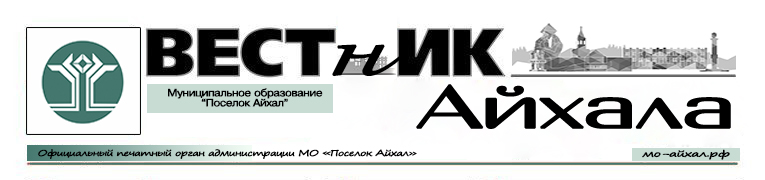 Информационный бюллетень Администрации Муниципального Образования «Поселок Айхал» Мирнинского района Республики Саха (Якутия).Издание официальных документов.Учредитель: Администрация Муниципального Образования «Поселок Айхал».Издатель: Администрация Муниципального Образования «Поселок Айхал».678190 Республика Саха (Якутия) Мирнинский район, пос. Айхал ул. Юбилейная д.7 «а».Редактор: А.А. Байгаскина                                                                 тираж 5 экз.                    (менее 1000 шт.)СОДЕРЖАНИЕРаздел первый.Решения ПСДРОССИЙСКАЯ ФЕДЕРАЦИЯ (РОССИЯ)РЕСПУБЛИКА САХА (ЯКУТИЯ)МИРНИНСКИЙ РАЙОНМУНИЦИПАЛЬНОЕ ОБРАЗОВАНИЕ «ПОСЕЛОК АЙХАЛ»ПОСЕЛКОВЫЙ СОВЕТ ДЕПУТАТОВLXXI СЕССИЯРЕШЕНИЕО повестке LXXI сессии поселкового Совета депутатов IV созываЗаслушав и обсудив информацию Председателя поселкового Совета депутатов IV созыва С.А. Домбрована, Главы поселка Г.Ш. Петровской, на основании решения LI Президиума поселкового Совета депутатов IV созыва от 25 января 2022 года IV-№ 71-1, обращений поселковой на администрации от 11 января 2022 года исх. № 06, от 17 января 222 года исх. №№ 67-68, руководствуясь Регламентом поселкового Совета депутатов, утвержденного решением поселкового Совета депутатов от 18.12.2007 № 2-5 (с последующими изменениями и дополнениями), поселковый Совет депутатов решил:1.	Исключить из повестки LXXI сессии поселкового Совета депутатов IV созыва и перенести рассмотрение вопроса на апрель 2022 года следующие вопросы:1.1.	Отчет об исполнении муниципальных контрактов за 2021 год;1.2.	О внесении изменений и дополнений в Порядок принятия решений о предоставлении муниципальных преференций в муниципальном образовании «Поселок Айхал» Мирнинского района Республики Саха (Якутия), утвержденный решением поселкового Совета депутатов от 28 февраля 2018 года IV-№ 9-3;2.	Исключить из повестки LXXI сессии поселкового Совета депутатов IV созыва:2.1.	О внесении изменений и дополнений в Положение о порядке приватизации муниципального имущества в муниципальном образовании «Поселок Айхал», утвержденное решением поселкового Совета депутатов от 30.01.2007 № 16-1 (с последующими изменениями и дополнениями);2.2.	О внесении изменений и дополнений в Положение о порядке размещения средств наружной рекламы и информации на территории МО «Поселок Айхал», утвержденное решением поселкового Совета депутатов от 20.10.2006 № 12-6;2.3.	Об утверждении Порядка предоставления в аренду объектов культурного наследия, находящихся в неудовлетворительном состоянии, относящихся к муниципальной собственности муниципального образования «Поселок Айхал» Мирнинского района Республики Саха (Якутия);2.4.	Об утверждении Порядка финансирования мероприятий по сохранению, популяризации и охране объектов культурного наследия за счет средств, получаемых от использования находящихся в муниципальной собственности объектов культурного наследия, включенных в единый государственный реестр объектов культурного наследия (памятников истории и культуры) народов Российской Федерации, и (или) выявленных объектов культурного наследия на территории муниципального образования «Поселок Айхал» Мирнинского района Республики Саха (Якутия);2.5.	Об утверждении Порядка установления льготной арендной платы и ее размеров в отношении объектов культурного наследия, находящихся в муниципальной собственности муниципального образования «Поселок Айхал» Мирнинского района Республики Саха (Якутия);2.6.	Об утверждении Порядка установления льготной арендной платы для объектов культурного наследия, находящихся в неудовлетворительном состоянии, относящихся к муниципальной собственности муниципального образования «Поселок Айхал» Мирнинского района Республики Саха (Якутия);2.7.	Об утверждении Порядка принятия решения об установлении, изменении зон охраны объектов культурного наследия, в том числе объединенной зоны охраны объектов культурного наследия, на территории муниципального образования «Поселок Айхал» Мирнинского района Республики Саха (Якутия);2.8.	Об утверждении Порядка утверждения требований к градостроительным регламентам в границах территорий зон охраны объектов культурного наследия, в том числе объединенной зоны охраны объектов культурного наследия на территории муниципального образования «Поселок Айхал» Мирнинского района Республики Саха (Якутия);2.9	Об утверждении Порядка принятия решения о воссоздании утраченного объекта культурного наследия за счет средств бюджета муниципального образования «Поселок Айхал» Мирнинского района Республики Саха (Якутия);2.10.	Об установлении Порядка организации историко-культурного заповедника местного (муниципального) значения, установлении границы и режима его содержания на территории муниципального образования «Поселок Айхал» Мирнинского района Республики Саха (Якутия).3.	Включить в повестку LXXI сессии поселкового Совета депутатов IV созыва следующие вопросы:3.1.	О присвоении классного чина муниципальному служащему, замещающему главную должность в Администрации муниципального образования «Поселок Айхал» Мирнинского района Республики Саха (Якутия);3.2.	О рассмотрении наказов избирателей;3.3.	О награждении Почетной грамотой поселкового Совета депутатов;3.4.	О целевом использовании и техническом состоянии муниципального имущества, сданного в аренду;3.5.	О рассмотрении обращения К.А. Мхояна об отзыве искового заявления;3.6.	О рассмотрении обращения Главы поселка об оказании помощи депутатами в связи с чрезвычайной ситуацией в поселке Айхал.4.	Изменить порядок рассмотрения вопросов в повестке LXXI сессии поселкового Совета депутатов IV созыва:4.1.	вопрос «О муниципальном правовом акте поселкового Совета депутатов «О внесении изменений в Устав муниципального образования «Поселок Айхал» Мирнинского района Республики Саха (Якутия)» рассмотреть под № 4;4.2.	вопрос «О внесении изменений в Устав муниципального образования «Поселок Айхал» Мирнинского района Республики Саха (Якутия)» рассмотреть под № 5;4.3.	вопрос «О рассмотрении обращения К.А. Мхояна об отзыве искового заявления» рассмотреть под № 11.5.	Утвердить повестку LXXI сессии поселкового Совета депутатов IV созыва согласно приложению.6.	Комиссии по мандатам, Регламенту и депутатской этике во время проведения очередной LXXI сессии поселкового Совета депутатов осуществлять контроль за соблюдением Регламента поселкового Совета депутатов.7.	Настоящее решение вступает в силу даты принятия. 8.	Контроль исполнения настоящего решения возложить на Председателя поселкового Совета депутатов.ПриложениеУтвержденарешением поселкового Совета депутатовот 27 января 2022 года IV-№ 71-1ПОВЕСТКА ДНЯ:Время и место проведения:27 января 2022 года, 10 часов 00 минут, зал заседаний Администрации поселкаО повестке LXXI сессии поселкового Совета депутатов IV созываС.А. Домброван2.	О внесении изменений и дополнений в решение поселкового Совета депутатов от 16 декабря 2021 года IV-№ 69-9 «О бюджете муниципального образования «Поселок Айхал» Мирнинского района Республики Саха (Якутия) на 2022 год и на плановый период 2023 и 2024 годов»С.А. Домброван						М.Е. ПавловаО признании утратившим силу решения поселкового Совета депутатов от 15.11.2005 № 2-4 «Об утверждении Положения о разработке, применении и мониторинге применения перспективного финансового плана МО п. Айхал»В.И. Коренева						М.Е. ПавловаО муниципальном правовом акте поселкового Совета депутатов «О внесении изменений в Устав муниципального образования «Поселок Айхал» Мирнинского района Республики Саха (Якутия)»В.И. Коренева						Л.И. ШариповаО внесении изменений в Устав муниципального образования «Поселок Айхал» Мирнинского района Республики Саха (Якутия)В.И. Коренева						Л.И. ШариповаО результатах работы по переселению граждан из ветхого и аварийного жилья по итогам 2021 годаЕ.П. Круг							Г.Ш. ПетровскаяН. А. Плотникова						О внесении изменений и дополнений в Положение о порядке назначения и проведения собрания (схода), конференции граждан, утвержденное решением поселкового Совета депутатов от 20.10.2006г. № 12-2В.И. Коренева						С.В. ЕреминаО внесении изменений и дополнений в Положение о правотворческой инициативе граждан в муниципальном образовании «Поселок Айхал», утвержденное решением поселкового Совета депутатов от 24 ноября 2006 года № 13-4В.И. Коренева 						С.В. ЕреминаО внесении изменений и дополнений в Положение о порядке проведения опроса граждан в муниципальном образовании, утвержденное решением поселкового Совета депутатов от 24 ноября 2006 года № 13-5В.И. Коренева 						С.В. ЕреминаО признании утратившими силу Правил содержания собак, кошек и экзотических животных на территории Муниципального образования «Поселок Айхал», утвержденных решением Айхальского поселкового Совета от 21.02.2007 № 17-2Е.П. Круг							К. Е. ШестаковО рассмотрении обращения К.А. Мхояна об отзыве искового заявленияС.А. Домброван						Г.Ш. ПетровскаяОб утверждении Стратегии социально-экономичского развития муниципального образования «Поселок Айхал» Мирнинского района Республики Саха (Якутия) на 2022-2026 гг.А.М. Бочаров						А.С. ЦицораО внесении изменений и дополнений в План работы поселкового Совета депутатов на 2022 год, утвержденный решением поселкового Совета депутатов от 16 декабря 2021 года IV-№ 69-10С.А. Домброван						С.В. ЕреминаО присвоении классного чина муниципальному служащему, замещающему главную должность в Администрации муниципального образования «Поселок Айхал» Мирнинского района Республики Саха (Якутия)С. А. Домброван						Г.Ш. ПетровскаяЛ.А. АнОб утверждении Порядка расчета и возврата сумм инициативных платежей, подлежащих возврату лицам (в том числе организациям), осуществившим их перечисление в бюджет муниципального образования «Поселок Айхал» Мирнинского района Республики Саха (Якутия)А.М. Бочаров						И.А. ХорошевскаяО рассмотрении кандидатуры депутата поселкового Совета депутатов для награждения Почетной грамотой Главы поселкаС. А. ДомброванО рассмотрении наказов избирателейС.А. ДомброванО награждении Почетной грамотой поселкового Совета депутатовС.А. ДомброванО целевом использовании и техническом состоянии муниципального имущества, сданного в арендуА.М. БочаровО рассмотрении обращения Главы поселка об оказании помощи депутатами в связи с чрезвычайной ситуацией в поселке АйхалС.А. Домброван						Г.Ш. Петровская О проведении очередной сессии поселкового Совета депутатов С.А. ДомброванРОССИЙСКАЯ ФЕДЕРАЦИЯ (РОССИЯ)РЕСПУБЛИКА САХА (ЯКУТИЯ)МИРНИНСКИЙ РАЙОНМУНИЦИПАЛЬНОЕ ОБРАЗОВАНИЕ «ПОСЕЛОК АЙХАЛ»ПОСЕЛКОВЫЙ СОВЕТ ДЕПУТАТОВLXXI СЕССИЯРЕШЕНИЕО внесении изменений и дополнений в решение поселкового Совета депутатов от 16 декабря 2021 года IV-№ 69-9 «О бюджете муниципального образования «Поселок Айхал» Мирнинского района Республики Саха (Якутия) на 2022 год и на плановый период 2023 и 2024 годов»Руководствуясь Бюджетным кодексом Российской Федерации, поселковый Совет депутатов решил:Статья 1.Внести в решение поселкового Совета депутатов от 16 декабря 2021 года IV-№ 69-9 «О бюджете муниципального образования «Поселок Айхал» Мирнинского района Республики Саха (Якутия) на 2022 год и на плановый период 2023 и 2024 годов» следующие изменения и дополнения:1. В статье 1:а) в подпункте 2.1. прогнозируемый объем доходов на 2024 год цифры «151 940 932,24» заменить цифрами «156 506 342,24»;б) в подпункте 2.2. общий объем расходов на 2024 год цифры «151 940 932,24» заменить цифрами «156 506 342,24».2. В статье 2:а) в подпункте 2.2. Приложение № 1 (таблица 1.2.) «Прогнозируемый объем поступления доходов в бюджет муниципального образования «Поселок Айхал» Мирнинского района Республики Саха (Якутия) на плановый период 2023 и 2024 годов» заменить Приложением №1 (таблица 1.2.) к настоящему решению.3. В статье 3:а) в подпункте 1.1. Приложение № 2 (таблица 2.1.) «Объем расходов по целевым статьям на реализацию муниципальных программ муниципального образования «Поселок Айхал» Мирнинского района Республики Саха (Якутия) на 2022 год» заменить Приложением № 2 (таблица 2.1.) к настоящему решению;б) в подпункте 2.1. Приложение № 3 (таблица 3.1.) «Объем расходов на реализацию непрограммных средств на 2022 год» заменить Приложением №3 (таблица 3.1.) к настоящему решению;в) в подпункте 2.2. Приложение № 3 (таблица 3.2.) «Объем расходов на реализацию непрограммных средств на плановый период 2023 и 2024 годов» заменить Приложением №3 (таблица 3.2.) к настоящему решению;г) в подпункте 3.1. Приложение № 4 (таблица 4.1.) «Распределение бюджетных ассигнований по разделам, подразделам, целевым статьям, группам (группам, подгруппам) видов расходов бюджета муниципального образования «Поселок Айхал» Мирнинского района Республики Саха (Якутия) на 2022 год» заменить Приложением № 4 (таблица 4.1.) к настоящему решению;д) в подпункте 3.2. Приложение № 4 (таблица 4.2.) «Распределение бюджетных ассигнований по разделам, подразделам, целевым статьям, группам (группам, подгруппам) видов расходов бюджета муниципального образования «Поселок Айхал» Мирнинского района Республики Саха (Якутия) на плановый период 2023 и 2024 годов» заменить Приложением № 4 (таблица 4.2.) к настоящему решению;е) подпункте 4.2. Приложение № 5 (таблица 5.1.) «Распределение бюджетных ассигнований по разделам, подразделам, целевым статьям и вида расходов классификации расходов ведомственной структуре расходов бюджета муниципального образования «Поселок Айхал» Мирнинского района Республики Саха (Якутия) на 2022 год» заменить Приложением № 5 (таблица 5.1.) к настоящему решению;ж) в подпункте 4.2. Приложение № 5 (таблица 5.2.) «Распределение бюджетных ассигнований по разделам, подразделам, целевым статьям и вида расходов классификации расходов ведомственной структуре расходов бюджета муниципального образования «Поселок Айхал» Мирнинского района Республики Саха (Якутия) на плановый период 2023 и 2024 годов» заменить Приложением № 5 (таблица 5.2.) к настоящему решению;з) в подпункте 5.2. Приложение № 6 (таблица 6.2.) «Объем межбюджетных трансфертов, передаваемых муниципальному образованию «Мирнинский район» Республики Саха (Якутия) из бюджета муниципального образования «Поселок Айхал» Мирнинского района Республики Саха (Якутия), согласно заключенным соглашениям о передаче осуществления части своих полномочий по вопросам местного значении» заменить Приложением №6 (таблица 6.2.) к настоящему решению;и) в подпункте 6.1. Приложение № 7 (таблица 7.1.) «Объем межбюджетных трансфертов, передаваемых из федерального бюджета и государственного бюджета Республики Саха (Якутия), из бюджета муниципального образования «Мирнинский район» РС (Я) бюджету муниципального образования «Поселок Айхал» Мирнинского района Республики Саха (Якутия) на 2022 год» заменить Приложением №7.1 (таблица 7.1.) к настоящему решению;к) в подпункте 6.2. Приложение № 7 (таблица 7.2.) «Объем межбюджетных трансфертов, передаваемых из федерального бюджета и государственного бюджета Республики Саха (Якутия), из бюджета муниципального образования «Мирнинский район» Республики Саха (Якутия) бюджету муниципального образования «Поселок Айхал» Мирнинского района Республики Саха (Якутия) на плановый период 2023 и 2024 годов» заменить Приложением № 7 (таблица 7.2.) к настоящему решению;л) в подпункте 8.1. Приложение № 9 (таблица 9.1.) «Объем бюджетных ассигнований Дорожного фонда муниципального образования «Поселок Айхал» Мирнинского района Республики Саха (Якутия) на 2022 год» заменить Приложением № 8 (таблица 8.1.) к настоящему решению.4. В статье 12:а) в подпункте 1.1. Приложение № 13 (таблица 13.1.) «Источники финансирования дефицита бюджета муниципального образования «Поселок Айхал» Республики Саха (Якутия) на 2022 год» заменить Приложением № 9 (таблица 9.1.) к настоящему решению.Статья 2.Разместить настоящее решение с приложениями на официальном сайте Администрации МО «Поселок Айхал» (мо-айхал.рф)Настоящее решение вступает в силу с момента опубликования.Контроль исполнения настоящего решения возложить на комиссию по бюджету, налоговой политике, землепользованию, собственности (Бочаров А.М.)Приложение № 1к решению сессии поселкового Совета депутатовот 27 января 2022 года IV-№ 71-2Таблица 1.2.Прогнозируемый объем поступления доходов в бюджет муниципального образования «Поселок Айхал» Мирнинского района Республики Саха (Якутия)рублиПриложение № 2к решению сессии поселкового Совета депутатовот 27 января 2022 года IV-№ 71-2Таблица 2.1.Распределение бюджетных ассигнований по целевым статьям и группам видов расходов на реализацию муниципальных программ на 2022 годрублиПриложение № 3к решению сессии поселкового Совета депутатовот 27 января 2022 года IV-№ 71-2таблица 3.1.Распределение бюджетных ассигнований по непрограммным направлениям деятельности на 2022 годрублиПриложение № 3к решению поселкового Совета депутатовот 27 января 2022 года IV-№ 71-2таблица 3.2.Распределение бюджетных ассигнований по непрограммным направлениям деятельности на 2023, 2024 годрубли	Приложение № 4к решению поселкового Совета депутатовот 27 января 2022 года IV-№ 71-2Таблица 4.1.Распределение бюджетных ассигнований по разделам, подразделам, целевым статьям, группам (группам и подгруппам) видов расходов муниципального образования «Поселок Айхал» Мирнинского района Республики Саха (Якутия) на 2022 годПриложение № 4к решению поселкового Совета депутатовот 27 января 2022 года IV-№ 71-2Таблица 4.2.Распределение бюджетных ассигнований по разделам, подразделам, целевым статьям, группам (группам, подгруппам) видов расходов муниципального образования «Поселок Айхал» Мирнинского района Республики Саха (Якутия) на плановый период 2023 и 2024 годыПриложение № 5к решению поселкового Совета депутатовот 27 января 2022 года IV-№ 71-2Таблица 5.1.Распределение бюджетных ассигнований по разделам, подразделам, целевым статьям и видам расходов бюджетной классификации расходов в ведомственной структуре расходов муниципального образования «Поселок Айхал» Мирнинского района Республики Саха (Якутия) на 2022 годПриложение № 5к решению поселкового Совета депутатовот 27 января 2022 года IV-№ 71-2Таблица 5.2.Распределение бюджетных ассигнований по разделам, подразделам, целевым статьям и видам расходов бюджетной классификации расходов в ведомственной структуре расходов муниципального образования «Поселок Айхал» Мирнинского района Республики Саха (Якутия) на 2023 и 2024 годыПриложение № 6к решению поселкового Совета депутатовот 27 января 2022 года IV-№ 71-2Таблица 6.2.Объем иных межбюджетных трансфертов, передаваемых муниципальному району (поселению) согласно заключенным соглашениям о передаче осуществления части своих полномочий по вопросам местного значения на 2023 - 2024 годыПриложение № 7к решению поселкового Совета депутатовот 27 января 2022 года IV-№ 71-2таблица 7.1.Объем межбюджетных трансфертов, передаваемых из федерального бюджета и государственного бюджета Республики Саха (Якутия), из бюджета муниципального образования «Мирнинский район» Республики Саха (Якутия) бюджету муниципального образования «Поселок Айхал» Мирнинского района Республики Саха (Якутия) на 2022 годПриложение № 7к решению поселкового Совета депутатовот 27 января 2022 года IV-№ 71-2Таблица 7.2.Объем межбюджетных трансфертов, передаваемых из федерального бюджета и государственного бюджета Республики Саха (Якутия), из бюджета муниципального образования «Мирнинский район» Республики Саха (Якутия) бюджету муниципального образования «Поселок Айхал» Мирнинского района Республики Саха (Якутия) на плановый 2023 и 2024 годыПриложение № 8к решению поселкового Совета депутатовот 27 января 2022 года IV-№ 71-2Таблица 8.1.Объем расходов Дорожного фонда муниципального образования «Поселок Айхал» Мирнинского района Республики Саха (Якутия) на 2022 годв рубляхПриложение № 9к решению сессии поселкового Совета депутатовот 27 января 2022 г. IV-№ 71-2Таблица 9.1.Источники финансирования дефицита бюджета муниципального образования «Поселок Айхал» Мирнинского района Республики Саха (Якутия) в 2022 году(руб.)РОССИЙСКАЯ ФЕДЕРАЦИЯ (РОССИЯ)РЕСПУБЛИКА САХА (ЯКУТИЯ)МИРНИНСКИЙ РАЙОНМУНИЦИПАЛЬНОЕ ОБРАЗОВАНИЕ «ПОСЕЛОК АЙХАЛ»ПОСЕЛКОВЫЙ СОВЕТ ДЕПУТАТОВLXXI СЕССИЯРЕШЕНИЕО признании утратившим силу решения поселкового Совета депутатов от 15.11.2005 № 2-4 «Об утверждении Положения о разработке, применении и мониторинге применения перспективного финансового плана МО п. Айхал»В соответствии с Федеральным законом от 06.10.2003 № 131-ФЗ «Об общих принципах организации местного самоуправления в Российской Федерации», Уставом муниципального образования «Поселок Айхал» Мирнинского района Республики Саха (Якутия), поселковый Совет депутатов решил:Признать утратившим силу Положение о разработке, применении и мониторинге применения перспективного финансового плана МО п. Айхал, утвержденное решением сессии Айхальского поселкового Совета от 15.11.2005 № 2-4.2.	Опубликовать настоящее решение в информационном бюллетени «Вестник Айхала» и разместить на официальном сайте Администрации МО «Поселок Айхал» (www.мо-айхал.рф).3.	Настоящее решение вступает в силу со дня его официального опубликования (обнародования). 4.	Контроль исполнения настоящего решения возложить на Председателя поселкового Совета депутатов, Главу поселка.РОССИЙСКАЯ ФЕДЕРАЦИЯ (РОССИЯ)РЕСПУБЛИКА САХА (ЯКУТИЯ)МИРНИНСКИЙ РАЙОНМУНИЦИПАЛЬНОЕ ОБРАЗОВАНИЕ «ПОСЕЛОК АЙХАЛ»ПОСЕЛКОВЫЙ СОВЕТ ДЕПУТАТОВLXXI СЕССИЯРЕШЕНИЕ О принятии муниципального правового акта«О внесении изменений в Устав муниципального образования «Поселок Айхал» Мирнинского района Республики Саха (Якутия)»Руководствуясь пунктом 1 части 10 статьи 35 Федерального закона от 31.10.2003 № 131-ФЗ «Об общих принципах организации местного самоуправления в Российской Федерации», поселковый Совет депутатов решил:Принять муниципальный правовой акт «О внесении изменений в Устав муниципального образования «Поселок Айхал» Мирнинского района Республики Саха (Якутия)».Главе муниципального образования в соответствии со статьей 3 Федерального закона от 21.07.2005 № 97-ФЗ «О государственной регистрации уставов муниципальных образований» обеспечить в 15-дневный срок направление настоящего решения и принятого муниципального правового акта в Управление Министерства юстиции Российской Федерации по Республике Саха (Якутия).После официального опубликования (обнародования) муниципального правового акта после государственной регистрации главе муниципального образования в течение 10 дней направить сведения о дате и об источнике официального опубликования (обнародования) муниципального правового акта в Управление Министерства юстиции Российской Федерации по Республике Саха (Якутия).Настоящее решение вступает в силу после его официального опубликования (обнародования).РОССИЙСКАЯ ФЕДЕРАЦИЯ (РОССИЯ)РЕСПУБЛИКА САХА (ЯКУТИЯ)МИРНИНСКИЙ РАЙОНМУНИЦИПАЛЬНОЕ ОБРАЗОВАНИЕ «ПОСЕЛОК АЙХАЛ»ПОСЕЛКОВЫЙ СОВЕТ ДЕПУТАТОВМУНИЦИПАЛЬНЫЙ ПРАВОВОЙ АКТ О внесении изменений в Устав муниципального образования «Поселок Айхал» Мирнинского района Республики Саха (Якутия)Руководствуясь Федеральным законом от 06.10.2003 № 131-ФЗ «Об общих принципах организации местного самоуправления в Российской Федерации», Федеральным законом от 21.07.2005 № 97-ФЗ «О государственной регистрации уставов муниципальных образований», поселковый Совет депутатов решил:Статья 1.Внести следующие изменения в Устав муниципального образования «Поселок Айхал» Мирнинского района Республики Саха (Якутия):Часть 4 статьи 15 «Публичные слушания, общественные обсуждения» изложить в следующей редакции:«4. Порядок организации и проведения публичных слушаний определяется муниципальными нормативными правовыми актами поселкового Совета депутатов в соответствии с частью 4 статьи 28 Федерального закона от 06.10.2003 № 131-ФЗ «Об общих принципах организации местного самоуправления в Российской Федерации».Часть 6 статьи 15 «Публичные слушания, общественные обсуждения» изложить в следующей редакции:«6. По проектам генеральных планов, проектам правил землепользования и застройки, проектам планировки территории, проектам межевания территории, проектам правил благоустройства территорий, проектам, предусматривающим внесение изменений в один из указанных утвержденных документов, проектам решений о предоставлении разрешения на условно разрешенный вид использования земельного участка или объекта капитального строительства, проектам решений о предоставлении разрешения на отклонение от предельных параметров разрешенного строительства, реконструкции объектов капитального строительства, вопросам изменения одного вида разрешенного использования земельных участков и объектов капитального строительства на другой вид такого использования при отсутствии утвержденных правил землепользования и застройки проводятся публичные слушания или общественные обсуждения в соответствии с законодательством о градостроительной деятельности.».Часть 3 статьи 27 «Депутат поселкового Совета депутатов» изложить в следующей редакции:«3. Депутат поселкового Совета депутатов осуществляет свои полномочия на непостоянной основе, совмещая их с выполнением трудовых или служебных обязанностей по месту основной работы. Депутату поселкового Совета депутатов, осуществляющему полномочия на непостоянной основе, гарантируется сохранение места работы (должности) на период, продолжительность которого составляет в совокупности шесть рабочих дней в месяц».Статья 2.Настоящий муниципальный правовой акт подлежит государственной регистрации в Управлении Министерства юстиции Российской Федерации по Республике Саха (Якутия) в порядке, установленном Федеральным законом от 21.07.2005 № 97-ФЗ «О государственной регистрации уставов муниципальных образований».Статья 3.Настоящий муниципальный правовой акт подлежит официальному опубликованию (обнародованию) и вступает в силу после официального опубликования (обнародования) после его государственной регистрации.РОССИЙСКАЯ ФЕДЕРАЦИЯ (РОССИЯ)РЕСПУБЛИКА САХА (ЯКУТИЯ)МИРНИНСКИЙ РАЙОНМУНИЦИПАЛЬНОЕ ОБРАЗОВАНИЕ «ПОСЕЛОК АЙХАЛ»ПОСЕЛКОВЫЙ СОВЕТ ДЕПУТАТОВLXXI СЕССИЯРЕШЕНИЕО результатах работы по переселению граждан из ветхого и аварийного жилья по итогам 2021 годаЗаслушав и обсудив информацию Председателя поселкового Совета депутатов С.А. Домбрована, Главы поселка Г.Ш. Петровской, главного специалиста поселковой администрации по сносу аварийного жилья и благоустройству Ю.Ю. Юдиной, поселковый Совет депутатов решил:Информацию о результатах работы по переселению граждан из ветхого и аварийного жилья по итогам 2021 года принять к сведению.Рекомендовать администрации муниципального образования «Поселок Айхал» Мирнинского района Республики Саха (Якутия) в кратчайшие сроки произвести снос тех домов, которые были расселены и в которых никто не проживает.Настоящее решение вступает в силу с даты принятия.Контроль исполнения настоящего решения возложить на Главу поселка.РОССИЙСКАЯ ФЕДЕРАЦИЯ (РОССИЯ)РЕСПУБЛИКА САХА (ЯКУТИЯ)МИРНИНСКИЙ РАЙОНМУНИЦИПАЛЬНОЕ ОБРАЗОВАНИЕ «ПОСЕЛОК АЙХАЛ»ПОСЕЛКОВЫЙ СОВЕТ ДЕПУТАТОВLXXI СЕССИЯРЕШЕНИЕО внесении изменений и дополнений в Положение о порядке назначения и проведения собрания (схода), конференции граждан, утвержденное решением поселкового Совета депутатов от 20 октября 2006 года № 12-2Руководствуясь статьей 29 Федерального закона от 6 октября 2003 г. № 131-ФЗ «Об общих принципах организации местного самоуправления в Российской Федерации», Уставом муниципального образования «Поселок Айхал» Мирнинского района Республики Саха (Якутия), поселковый Совет депутатов решил:1.	Внести следующие изменения и дополнения в Положение о порядке назначения и проведения собрания (схода), конференции граждан, утвержденное решением поселкового Совета депутатов от 20 октября 2006 года № 12-2 (далее по тексту – Положение):1.1	Статью 2 Положения дополнить пунктом 6.1 следующего содержания:«6.1.	В собрании граждан по вопросам внесения инициативных проектов и их рассмотрения вправе принимать участие жители соответствующей территории, достигшие шестнадцатилетнего возраста.».Опубликовать (обнародовать) настоящее решение в информационном бюллетене «Вестник Айхала» и разместить настоящее решение на официальном сайте администрации муниципального образования «Поселок Айхал» Мирнинского района Республики Саха (Якутия) (www.мо-айхал.рф).3.	Настоящее решение вступает в силу после его официального опубликования (обнародования).4.	Контроль за исполнением настоящего решения возложить на Главу поселка.РОССИЙСКАЯ ФЕДЕРАЦИЯ (РОССИЯ)РЕСПУБЛИКА САХА (ЯКУТИЯ)МИРНИНСКИЙ РАЙОНМУНИЦИПАЛЬНОЕ ОБРАЗОВАНИЕ «ПОСЕЛОК АЙХАЛ»ПОСЕЛКОВЫЙ СОВЕТ ДЕПУТАТОВLXXI СЕССИЯРЕШЕНИЕО внесении изменений и дополнений в Положение о порядке проведения опроса граждан в муниципальном образовании, утвержденное решением поселкового Совета депутатов от 24 ноября 2006 года № 13-5Руководствуясь статьей 31Федерального закона от 6 октября 2003 г. № 131-ФЗ «Об общих принципах организации местного самоуправления в Российской Федерации», статьей 18 Устава муниципального образования «Поселок Айхал» Мирнинского района Республики Саха (Якутия), поселковый Совет депутатов решил:1.	Внести следующие изменения и дополнения в Положение о порядке проведения опроса граждан в муниципальном образовании, утвержденное решением поселкового Совета депутатов от 24 ноября 2006 года № 13-5 (далее по тексту – Положение):1.1	в преамбуле Положения словосочетание «МО «Поселок Айхал» заменить словосочетанием «муниципального образования «Поселок Айхал» Мирнинского района Республики Саха (Якутия) (далее - МО «Поселок Айхал»,»;1.2.	По тексту Положения словосочетание «муниципального образования «Поселок Айхал» заменить словосочетанием МО «Поселок Ахал»;1.3.	пункт 2.1 части 2 Положения дополнить абзацем вторым следующего содержания:«В опросе граждан по вопросу выявления мнения граждан о поддержке инициативного проекта вправе участвовать жители муниципального образования или его части, в которых предлагается реализовать инициативный проект, достигшие шестнадцатилетнего возраста.»;1.4.	часть 5 Положения изложить в новой редакции:«Финансирование мероприятий, связанных с подготовкой и проведением опроса граждан, осуществляется:1) за счет средств местного бюджета - при проведении опроса по инициативе органов местного самоуправления или жителей МО «Поселок Айхал»;2) за счет средств бюджета Республики Саха (Якутия) - при проведении опроса по инициативе органов государственной власти Республики Саха (Якутия).»;1.5.	Пункт 6.1 части 6 Положения изложить в новой редакции:«6.1.	Опрос граждан проводится по инициативе:1) поселкового Совета депутатов или Главы поселка - по вопросам местного значения;2) органов государственной власти Республики Саха (Якутия) - для учета мнения граждан при принятии решений об изменении целевого назначения земель муниципального образования для объектов регионального и межрегионального значения;3) жителей МО «Поселок Айхал» или его части, в которых предлагается реализовать инициативный проект, достигших шестнадцатилетнего возраста, - для выявления мнения граждан о поддержке данного инициативного проекта.»;1.6.	В части 7 Положения:1.6.1.	Пункт 7.1. дополнить предложение вторым следующего содержания:«Для проведения опроса граждан может использоваться официальный сайт МО «Поселок Айхал» в информационно-телекоммуникационной сети «Интернет».»;1.6.2.	пункт 7.3 дополнить абзацем следующего содержания:«порядок идентификации участников опроса в случае проведения опроса граждан с использованием официального сайта МО «Поселок Айхал» в информационно-телекоммуникационной сети «Интернет»;1.7. 	По тексту Положения:1.7.1.	словосочетание «Главы муниципального образования «Поселок Айхал» заменит словосочетание «Глава поселка»;1.7.2. 	аббревиатуру «ПС» заменить словосочетанием «поселковый Совет депутатов».2.	Опубликовать (обнародовать) настоящее решение в информационном бюллетене «Вестник Айхала» и разместить настоящее решение на официальном сайте администрации муниципального образования «Поселок Айхал» Мирнинского района Республики Саха (Якутия) (www.мо-айхал.рф).3.	Настоящее решение вступает в силу после его официального опубликования (обнародования).4.	Контроль за исполнением настоящего решения возложить на Главу поселка, Председателя поселкового Совета депутатов.РОССИЙСКАЯ ФЕДЕРАЦИЯ (РОССИЯ)РЕСПУБЛИКА САХА (ЯКУТИЯ)МИРНИНСКИЙ РАЙОНМУНИЦИПАЛЬНОЕ ОБРАЗОВАНИЕ «ПОСЕЛОК АЙХАЛ»ПОСЕЛКОВЫЙ СОВЕТ ДЕПУТАТОВLXXI СЕССИЯРЕШЕНИЕО внесении изменений и дополнений в Положение о правотворческой инициативе граждан в муниципальном образовании «Поселок Айхал», утвержденное решением поселкового Совета депутатов от 24 ноября 2006 года № 13-4Руководствуясь статьей 26 Федерального закона от 6 октября 2003 г. № 131-ФЗ «Об общих принципах организации местного самоуправления в Российской Федерации», статьей 13 Устава муниципального образования «Поселок Айхал» Мирнинского района Республики Саха (Якутия), пунктом 1.1.1. Положения о порядке внесения проектов решений и подготовки материалов для рассмотрения и принятия решений Айхальским поселковым Советом и контроле за их выполнением, утвержденного решением от 29.04.2006 № 10-5 (с последующими изменениями и дополнениями), поселковый Совет депутатов решил:1.	Внести следующие изменения и дополнения в Положение о правотворческой инициативе граждан в муниципальном образовании «Поселок Айхал», утвержденное решением поселкового Совета депутатов от 24 ноября 2006 года № 13-4 (далее по тексту – Положение):1.1	пункт 1.1 части 2 Положения изложить в новой редакции:«2.1. С правотворческой инициативой может выступить инициативная группа граждан в количестве не менее 150 жителей муниципального образования «Поселок Айхал, обладающих избирательным правом.».Опубликовать (обнародовать) настоящее решение в информационном бюллетене «Вестник Айхала» и разместить настоящее решение на официальном сайте администрации муниципального образования «Поселок Айхал» Мирнинского района Республики Саха (Якутия) (www.мо-айхал.рф).3.	Настоящее решение вступает в силу после его официального опубликования (обнародования).4.	Контроль за исполнением настоящего решения возложить на Главу поселка.РОССИЙСКАЯ ФЕДЕРАЦИЯ (РОССИЯ)РЕСПУБЛИКА САХА (ЯКУТИЯ)МИРНИНСКИЙ РАЙОНМУНИЦИПАЛЬНОЕ ОБРАЗОВАНИЕ «ПОСЕЛОК АЙХАЛ»ПОСЕЛКОВЫЙ СОВЕТ ДЕПУТАТОВ LXXI СЕССИЯРЕШЕНИЕО признании утратившими силу Правил содержания собак, кошек и экзотических животных на территории Муниципального образования «Поселок Айхал», утвержденных решением Айхальского поселкового Совета от 21.02.2007 № 17-2В соответствии с Федеральным законом от 06.10.2003 № 131-ФЗ «Об общих принципах организации местного самоуправления в Российской Федерации», Уставом муниципального образования «Поселок Айхал» Мирнинского района Республики Саха (Якутия), поселковый Совет депутатов решил:Признать утратившим силу Правила содержания собак, кошек и экзотических животных на территории Муниципального образования «Поселок Айхал», утвержденных решением Айхальского поселкового Совета от 21.02.2007 № 17-2.Опубликовать настоящее решение в информационном бюллетени «Вестник Айхала» и разместить на официальном сайте администрации муниципального образования «Поселок Айхал» Мирнинского района Республики Саха (Якутия) (www.мо-айхал.рф).Настоящее решение вступает в силу со дня его официального опубликования (обнародования). Контроль исполнения настоящего решения возложить на Председателя поселкового Совета депутатов, Главу поселка.РОССИЙСКАЯ ФЕДЕРАЦИЯ (РОССИЯ)РЕСПУБЛИКА САХА (ЯКУТИЯ)МИРНИНСКИЙ РАЙОНМУНИЦИПАЛЬНОЕ ОБРАЗОВАНИЕ «ПОСЕЛОК АЙХАЛ»ПОСЕЛКОВЫЙ СОВЕТ ДЕПУТАТОВLXXI СЕССИЯРЕШЕНИЕО рассмотрении обращения К.А. Мхояна об отзыве искового заявленияЗаслушав и обсудив информацию Главы поселка Г.Ш. Петровской, Председателя поселкового Совета депутатов С.А. Домбрована, руководствуясь Федеральным законом от 02 мая 2006 г. № 59-ФЗ «О порядке рассмотрения обращений граждан в Российской Федерации», статьей 19 Устава муниципального образования «Поселок Айхал» Мирнинского района Республики Саха (Якутия), поселковый Совета депутатов решил:Информацию, содержащуюся в обращении К.А. Мхояна об отзыве искового заявления, принять к сведению.Указать К.А. Мхояну о недопущении образования задолженности по арендным платежам за арендуемое муниципальное имущество.Рекомендовать администрации продолжить арендные отношения с                      К.А. Мхояном.Комиссии по социальным вопросам:взять на контроль деятельность арендованного объекта;в случае нарушения со стороны К.А. Мхояна инициировать обращение в поселковую администрацию о расторжении договора аренды.Настоящее решение вступает в силу с даты принятия.Контроль исполнения настоящего решения возложить на Главу поселка, Председателя поселкового Совета депутатов.РОССИЙСКАЯ ФЕДЕРАЦИЯ (РОССИЯ)РЕСПУБЛИКА САХА (ЯКУТИЯ)МИРНИНСКИЙ РАЙОНМУНИЦИПАЛЬНОЕ ОБРАЗОВАНИЕ «ПОСЕЛОК АЙХАЛ»ПОСЕЛКОВЫЙ СОВЕТ ДЕПУТАТОВLXXI СЕССИЯРЕШЕНИЕОб утверждении Стратегии социально-экономического развития муниципального образования «Поселок Айхал» Мирнинского района Республики Саха (Якутия) на 2022-2026 гг.»Руководствуясь Бюджетным кодексом Российской Федерации, Федеральным законом от 06.10.2003 г. № 131-ФЗ «Об общих принципах организации местного самоуправления в Российской Федерации», Федеральным законом от 28.06.2014 № 172-ФЗ «О стратегическом планировании в Российской Федерации, Указом Президента Российской Федерации от 07.05.2012 г. № 596 «О долгосрочной государственной экономической политике», Указом Президента Российской Федерации от 07.05.2012 г. № 601 «Об основных направлениях совершенствования системы государственного управления», Законом Республики Саха (Якутия) от 26 октября 2016 года 1742-З №1041-V «О стратегическом планировании в Республике Саха (Якутия)», Уставом муниципального образования «Поселок Айхал» Мирнинского района Республики Саха (Якутия) и иными нормативными правовыми актами в сфере стратегического планирования, поселковый Совет депутатов решил:1. Утвердить Стратегию социально-экономического развития муниципального образования «Поселок Айхал» Мирнинского района Республики Саха (Якутия) на 2022-2026 гг.2.	Опубликовать настоящее решение в информационном бюллетени «Вестник Айхала» и разместить на официальном сайте муниципального образования «Поселок Айхал» Мирнинского района Республики Саха (Якутия) (www.мо-айхал.рф). 3.	Настоящее решение вступает в силу со дня его официального опубликования (обнародования). 4.	Контроль исполнения настоящего решения возложить на Председателя поселкового Совета депутатов, Главу поселка.Утвержденарешением поселкового Совета депутатовОт 27 января 2022 года IV-№ 71-12СТРАТЕГИЯсоциально-экономического развития муниципального образования«Поселок Айхал» Мирнинского района Республики Саха (Якутия)на 2022-2026 гг. Содержание:Перечень законодательных и нормативно-правовых актов составляющих основу разработки Стратегии:Стратегия социально-экономического развития Муниципального образования «Поселок Айхал» Мирнинского района Республики Саха (Якутия) разработана с учетом положений и требований, следующих нормативных и иных документов:Бюджетный кодекс РФ;Федеральный закон от 06.10.2003 г. № 131-ФЗ «Об общих принципах организации местного самоуправления в Российской Федерации»;Федеральный закон от 28.06.2014 г. № 172-ФЗ «О стратегическом планировании в Российской Федерации;Указ Президента Российской Федерации от 07.05.2012 г. № 596 «О долгосрочной государственной экономической политике»; Указ Президента Российской Федерации от 07.05.2012 г. № 601 «Об основных направлениях совершенствования системы государственного управления»; Стратегия экономической безопасности Российской Федерации на период до 2030 года;Закон Республики Саха (Якутия) от 26 октября 2016 года 1742-З №1041-V «О стратегическом планировании в Республике Саха (Якутия)»;Приказ Министерства экономики Республики Саха (Якутия) от 14.12.2015 г. № 210-ОД «Об утверждении методических рекомендаций по разработке и корректировке документов стратегического планирования, формируемых на уровне муниципальных образований Республики Саха (Якутия);Стратегия социально-экономического развития Республики Саха (Якутия) до 2030 года с определением целевого видения до 2050 года;Государственная программа Республики Саха (Якутия) «Развитие культуры в Республике Саха (Якутия) на 2020 - 2024 годы и на плановый период до 2026 года»;Государственная программа Республики Саха (Якутия) «Сохранение и развитие государственных и официальных языков в Республике Саха (Якутия) на 2020 - 2024 годы»;Государственная программа Республики Саха (Якутия) «Реализация молодежной политики, патриотического воспитания граждан и развитие гражданского общества в Республике Саха (Якутия) на 2020 - 2024 годы»;Государственная программа Республики Саха (Якутия) «Укрепление общероссийской гражданской идентичности и этнокультурное развитие народов в Республике Саха (Якутия) на 2020 - 2024 годы»;Государственная программа Республики Саха (Якутия) «Профилактика правонарушений в Республике Саха (Якутия) на 2020 - 2024 годы»;Государственная программа Республики Саха (Якутия) «Социальная поддержка граждан в Республике Саха (Якутия) на 2020 - 2024 годы»;Государственная программа Республики Саха (Якутия) «Развитие здравоохранения Республики Саха (Якутия) на 2020 - 2024 годы»;Государственная программа Республики Саха (Якутия) «Развитие физической культуры и спорта в Республике Саха (Якутия) на 2020 - 2024 годы»;Государственная программа Республики Саха (Якутия) «Развитие образования Республики Саха (Якутия) на 2020 - 2024 годы и на плановый период до 2026 года»;Государственная программа Республики Саха (Якутия) «Содействие занятости населения Республики Саха (Якутия) на 2020 - 2024 годы»;Государственная программа Республики Саха (Якутия) «Развитие транспортного комплекса Республики Саха (Якутия) на 2020 - 2024 годы»;Государственная программа Республики Саха (Якутия) «Развитие энергетики Республики Саха (Якутия) на 2020 - 2024 годы»;Государственная программа Республики Саха (Якутия) «Формирование современной городской среды на территории Республики Саха (Якутия)»;Государственная программа Республики Саха (Якутия) «Обеспечение качественным жильем и повышение качества жилищно-коммунальных услуг на 2020 - 2024 годы»;Государственная программа Республики Саха (Якутия) «Обеспечение безопасности жизнедеятельности населения Республики Саха (Якутия) на 2020 - 2024 годы»;Государственная программа Республики Саха (Якутия) «Комплексное развитие сельских территорий на 2020 - 2025 годы»;Государственная программа Республики Саха (Якутия) «Развитие промышленности и воспроизводство минерально-сырьевой базы в Республике Саха (Якутия) на 2020 - 2024 годы»;Государственная программа Республики Саха (Якутия) «Развитие сельского хозяйства и регулирование рынков сельскохозяйственной продукции, сырья и продовольствия на 2020 - 2024 годы»;Государственная программа Республики Саха (Якутия) «Развитие предпринимательства и туризма в Республике Саха (Якутия) на 2020 - 2024 годы»;Государственная программа Республики Саха (Якутия) «Инновационное и цифровое развитие в Республике Саха (Якутия) на 2020 - 2024 годы»;Государственная программа Республики Саха (Якутия) «Научно-технологическое развитие Республики Саха (Якутия) на 2020 -2024 годы»;Государственная программа Республики Саха (Якутия) «Обеспечение экологической безопасности, рационального природопользования и развитие лесного хозяйства Республики Саха (Якутия) на 2020 - 2024 годы»;Государственная программа Республики Саха (Якутия) «Управление государственными финансами и государственным долгом»;Государственная программа Республики Саха (Якутия) «Управление собственностью на 2020 - 2024 годы»;Государственная программа Республики Саха (Якутия) «Экономическое развитие Республики Саха (Якутия) на 2020 - 2024 годы»;Государственная программа Республики Саха (Якутия) «Развитие информационного общества на 2020 - 2024 годы»;Государственная программа Республики Саха (Якутия) «Развитие Арктической зоны Республики Саха (Якутия) и коренных малочисленных народов Севера Республики Саха (Якутия) на 2020 - 2024 годы»;Стратегия социально-экономического развития Мирнинского района Республики Саха (Якутия) на период до 2030 года;Муниципальные программы МО «Мирнинский район»:МП «Индивидуальное жилищное строительство на 2019-2023 годы»;МП «Градостроительное планирование и развитие территорий на 2019-2023 годы»;МП «Обеспечение жильем молодых семей на 2019-2023 годы»;МП «Обеспечение жильем работников бюджетной сферы на 2019-2023 годы»;МП «Переселение граждан из аварийного жилищного фонда на территории Мирнинского района на 2019-2025 годы»;МП «Создание условий для оказания медицинской помощи населению и охраны здоровья граждан на 2019-2023 годы»;МП «Создание условий для развития средств массовой информации и формирования положительного имиджа МО "Мирнинский район" на 2019-2023 годы»;МП «Комплексное развитие систем коммунальной инфраструктуры и комфортного пространства для жизнедеятельности граждан на территории Мирнинского района Республики Саха (Якутия) на 2019-2023 годы»;МП «Осуществление дорожной деятельности в отношении автомобильных дорог местного значения в границах МО «Мирнинский район» Республики Саха (Якутия) на 2019-2023 годы»;МП «Охрана окружающей среды, утилизация и переработка отходов производства и потребления на территории Мирнинского района Республики Саха (Якутия) на период 2019-2023 годы»;МП «Создание условий для предоставления транспортных услуг населению и организация транспортного обслуживания между поселениями в границах МО «Мирнинский район» РС(Я) на 2018-2022 годы»;МП «Развитие музейного дела на 2019-2023 годы»;МП «Развитие культуры и архивного дела 2019-2023 годы»;МП «Развитие и гармонизация межнациональных отношений 2019-2023 годы»;МП «Развитие библиотечного дела на 2019-2023 годы»;МП «Дополнительное образование в детских школах искусств по видам искусств 2019-2023 годы»;МП «Управление муниципальной собственностью на 2019-2023 годы»;МП «Психолого-педагогическое и медико-социальное сопровождение образовательного процесса на 2019-2023 годы»;МП «Развитие системы общего образования на 2019-2023 годы»;МП «Доступность дошкольного образования на 2019-2023 годы»;МП «Доступное дополнительное образование на 2019-2023 годы»;МП «Воспитание здорового поколения на основе духовно-нравственных ценностей, гражданско-патриотических ориентиров на 2019-2023 годы»;МП «Предупреждение и ликвидация последствий чрезвычайных ситуаций на территории муниципального района на 2019-2023 годы»;МП «Создание экономической среды развития производственного потенциала, предпринимательства, занятости и туризма на 2018-2022 годы»;МП «Обеспечение общественной безопасности, участие в профилактике терроризма и экстремизма на территории Мирнинского района на 2019-2023 годы»;МП «Профилактика безнадзорности и правонарушений среди несовершеннолетних на 2019-2023 годы»;МП «Создание условий для развития и поддержки сельскохозяйственного производства в поселениях, расширения рынка сельскохозяйственной продукции, сырья и продовольствия в Мирнинском районе на 2019-2023 годы»;МП «Мирнинский район, доброжелательный к детям на 2019-2023 годы»;МП «Социальная поддержка населения 2019-2023 годы»;МП «Поддержка общественных и гражданских инициатив 2019-2023 годы»;МП «Социальные меры реабилитации детей-сирот и детей, оставшихся без попечения родителей, в Мирнинском районе, на 2019-2023 годы»;МП «Молодежь Мирнинского района 2019-2023 годы»;МП «Развитие физической культуры и спорта в Мирнинском районе на 2019-2023 годы»;МП «Программа по увеличению доходной части бюджета и повышению эффективности бюджетных расходов муниципального образования «Мирнинский район» Республики Саха (Якутия) на 2019-2023 годы»;Муниципальные программы МО «Поселок Айхал».Иные документы в сфере стратегического планирования. 	Документ создан в целях содействия реализации мероприятий, направленных на модернизацию инфраструктуры и формирование комфортной городской среды, и обеспечение повышения качества жизни населения п. Айхал. Целью разработки Стратегии является создание импульса для нового витка развития посёлка. Главная стратегическая цель социально-экономического развития МО «Поселок Айхал» на долгосрочную перспективу это: повышение комфортного проживания на территории посёлка за счет инновационного и инвестиционного развития экономики и эффективного управления муниципальным образованием. Задачи: Повышение доходов и обеспечение занятости населения. Формирование благоприятной социальной среды, обеспечивающей комфортное проживание населения на территории посёлка Айхал.Повышение комфортного проживания должно быть обеспечено за счет повышения базовых потребностей человека и должно быть основано на обеспечении необходимых условий для возможностей самореализации в образовании, культурном развитии, предпринимательстве, инновационной деятельности.Стратегический анализ развития муниципального образования «Поселок Айхал» Мирнинского района Республики Саха (Якутия).Основные сведения и особенности экономико-географического положенияАйхал – посёлок городского типа в Республике Саха (Якутия).  Основан в 1961 году геологами Амакинской геологоразведочной экспедиции в связи с открытием трубки «Айхал». Статус посёлка городского типа — с 1962 года. Расположен на Вилюйском плато, в 469 км от г. Мирного. Посёлок построен на левом берегу реки Сохсолох (в переводе с якутского река с ловушками), в которой по легенде тонули олени, перебираясь по осеннему льду. Современный Айхал делится на две части: верхний и нижний посёлок. Нижний посёлок — старая часть, деревянные дома. Верхний посёлок — бетонные пятиэтажки. Муниципальное образование «Поселок Айхал» обеспечен необходимой инфраструктурой для проживания, имеются ключевые объекты социальной и административной сферы. На территории посёлка действуют две общеобразовательные школы МБОУ СОШ № 5 и МАОУ СОШ № 23 имени Г.А. Кадзова, МРТК, МБУ ДО «ЦДО «Надежда», пять детских садов, музыкальная школа, библиотеки (детская и взрослая), функционируют городская больница, отделение полиции, почтовая служба, объекты культуры и отдыха, магазины и салоны красоты. В посёлке имеется православный храм Рождества Христова, возведена мечеть.Главное градообразующее предприятие — Айхальский ГОК, АК «АЛРОСА» (ПАО).Основной деятельностью открытого акционерного общества АК «АЛРОСА» и его дочерних предприятий являются поиск месторождений и добыча алмазов, а также маркетинг и продажа алмазов и бриллиантов. Компания была зарегистрирована 13 августа 1992 года.Анализ основных показателей социально-экономического развития за 2017-2021 годы.Демографическая ситуация, рынок труда и уровень жизни населенияЧисленность населения п. Айхал в 2021 г составила 13898 человек. Численность населения трудоспособного возраста с 2017г уменьшилась на 1,4%, жителей моложе трудоспособного (0-15) – на 10,8%, при этом численность населения старше трудоспособного возраста увеличилась на 28,8%.По состоянию на 01.12.2021 г. безработными зарегистрировано 93 человек, что составляет 1,2% к экономически активному населению п. Айхал. В целом ситуация на рынке труда не является критической, по сравнению с прошлым годом произошло снижение официально зарегистрированных безработных граждан.Количественный анализ актов гражданского состояния регистрируемых в посёлке Айхал в период 2017-2021, чел.Анализ динамики регистрации актов гражданского состояния позволяет определить:количество разводов превысило число зарегистрированных браков, вместе с тем наблюдается снижение количества регистраций расторжения брака. Сохраняется положительная динамика -превышение зарегистрированных актов о рождении над количеством актов о смерти, хотя если рассматривать отдельно рождаемость, то она снизилась по сравнению с предыдущими годами.Социальная сфера и уровень жизни населения.На 01.12.2021 года в Администрации п. Айхал стоит на учете 1969 жителей поселка, являющихся льготниками, из них:на федеральном уровне– 412на республиканском уровне- 1557Численность и структура льготных категорий граждан, проживающих в п. Айхал в 2021, чел.Льготные категории населения получают предусмотренные законодательством выплаты, а также широкий спектр услуг социальной защиты.Прожиточный минимум на 01.12.2021 год составляет:для трудоспособного – 22 861 руб.для пенсионера – 18 383 руб.для детей – 22 202 руб.средний на душу населения – 21 438 руб.В отделении социальной помощи на дому обслуживаются 29 инвалидов и одиноких престарелых граждан, 3 детей - инвалидов.Социальная семейная инфраструктура поселка состоит из категорий граждан нуждающихся в социальной поддержке и защите: многодетные семьи, одинокие матери, малоимущие.Численность и структура категорий граждан, нуждающихся в социальной помощи и проживающих в п. Айхал в 2021, чел.При администрации поселка работает комиссия по оказанию адресной материальной помощи жителям поселка по муниципальной целевой программе «Социальная поддержка населения МО «Поселок Айхал на 2017 -2022 годы».Результаты исполнения целевой программы в сфере социальной поддержки населения п. Айхал представлены в таблице.Результаты исполнения ЦП «Социальная поддержка населения МО «Поселок Айхал на 2017-2022 годы» в 2021 г.Продолжена работа по развитию социальной сферы: разработана муниципальная целевая программа «Социальная поддержка населения на 2017-2022 годы»; утверждены Административные Регламенты «Оказание адресной материальной помощи различным категориям граждан» и «Предоставление льготного проезда на транспорте общего пользования отдельным категориям граждан, проживающих в п. Айхал»; внесены изменения в Положение о порядке предоставления адресной материальной помощи жителям МО «Поселок Айхал», утвержденное решением сессии 111 №27-5 от 19.04.2016 года. (с изм. и доп.)Культура и молодежная политика.На территории МО «Поселок Айхал» действует муниципальная целевая Программа «Развитие культуры и социокультурного пространства в п. Айхал на 2017-2023 годы», а также программа «Приоритетные направления по молодежной политике в поселке Айхал на 2018-2023 годы».  	На все мероприятия в культурной и спортивной сферах поселка из бюджета МО «Поселок Айхал» в 2021 году было выделено 6 409,9 тыс. руб. - по подразделу «Культура», 779,0 тыс. руб. - по подразделу «Молодежная политика», 1 330 0 тыс. руб. - по подразделу «Спорт».На развитие и становление культуры МО «Посёлок Айхал» Республики Саха (Якутия) оказали свое влияние многие факторы. Посёлок в историческом плане достаточно молод, поэтому культурные традиции накапливаются и приумножаются. Многонациональный состав населения накладывает свой отпечаток на все культурные процессы и проводимые мероприятия. На территории города успешно действует 11 национальных общин. Общины принимают активное участие в культурно - досуговых мероприятиях, проводимых в городе и районе. Подавляющее большинство массовых культурных мероприятий в муниципальном образовании проводится Айхальским отделением Культурно-спортивного комплекса АК «АЛРОСА» (ПАО). В качестве основного приоритета социально-экономического развития Айхала в сфере культуры является обеспечение доступности качественных культурных услуг при условии эффективного использования ресурсов.Одним из приоритетных направлений деятельности администрации муниципального образования является развитие спорта. Общий охват детей, подростков и взрослых услугами в сфере физической культуры и спорта в текущем году составил более 3 500 чел. В СОКе «Алмаз», «Энтузиаст», плавательном бассейне «Дельфин» функционирует 17 секций (атлетическая гимнастика, бассейн, группа здоровья, фигурное катание, хоккей, волейбол, баскетбол, футбол, дзюдо, вольная борьба, карате, самбо, бадминтон, пауэрлифтинг…).Торговля и потребительский рынок.Потребительский рынок МО «Посёлок Айхал» в целом характеризуется высоким удельным весом розничной торговли и общественного питания, в частности торговлей продовольственными товарами. Отраслевая структура малого предпринимательства в МО «Посёлок Айхал» существенно не меняется и соответствует общероссийским тенденциям. Наиболее привлекательной для предпринимателей остается непроизводственная сфера, особенно торговля. Функционируют 141 торговый объект (67 – продовольственные, 74 – промышленные), из них 33 расположены на территории Торговых рядов ул. Спортивная. Всего на Торговых рядах имеется 63 торговых мест (магазинов-павильонов - 33, из них 14 продовольственных, 19 промышленных; места резерва - 10 торговых объектов и 20шт.  5-и тонных контейнеров); 27 торговых мест в ТОКе «Антей» и 30 ТЦ «Торговый центр». Обеспеченность торговыми площадями в поселке высокая.На 50 жителей Айхала – 1 СМСП (субъект малого и среднего предпринимательства).141 торговых объекта (67 – продовольственные, 74 – промышленные). На 205 жителей Айхала – 1 продовольственный торговый объект.На 185 жителей Айхала – 1 промышленный торговый объект.Десять объектов торговли реализуют аптечную продукцию. В сфере платных услуг одним из важных вопросов является обеспечение населения поселка качественным бытовым обслуживанием.Десять индивидуальных предпринимателей предоставляют парикмахерские услуги и услуги салонов красоты.Ремонтом обуви, одежды, текстильных изделий и электронной бытовой техники занимаются восемь предпринимателей.Производством хлебобулочной и кондитерской продукции занимаются 6 субъектов малого и среднего предпринимательства (ИП Мхоян, ООО «ТСС», ИП Марчук П.В., ИП Ларионова И.Д., ИП Никифорова Е.И., ИП Цахилова Ф.М.), которые в полном объеме обеспечивают население п. Айхал данным видом продукции. Качество данной продукции на высоком уровне. Немаловажную роль в этом играет конкуренция производителей. В сфере общественного общедоступного питания работают три объекта: кафе «Шагане» (ИП Марчук П.В.), кафе «Family» (ИП МхоянК.А.), кафе «Микс» (ООО Производственно-пищевой комплекс «Виктория»).Открыт цех по переработке и консервированию рыбы ООО «Холбо» (Козлов Е.В.)Открыто два тепличных комплекса (КФХ Бородин И.В., Витеско В.П. самозанятось). Проект Витеско В.П. успешно запущен, и выращиваемая в тепличном комплексе микро-зелень уже пользуется повышенным спросом среди жителей поселка АйхалИП Медведь И.С. занимается содержанием сельскохозяйственных животных, в настоящий момент поголовье насчитывает 8 лошадей якутской породы. Производство непродовольственных потребительских товаров представлено полиграфической продукцией (ООО «ТехСтройСервис», ООО «Эталон»), сувенирной продукцией (ООО «ТехСтройСервис»). Переработка использованных автомобильных шин и производство тротуарной плитки (ООО «Экоплюс»). Другое производство непродовольственных потребительских товаров отсутствует. Вопросы развития предпринимательства и создания благоприятных условий для малого и среднего бизнеса являются приоритетом в деятельности Правительства Российской Федерации, Правительства Республики Саха (Якутия), а также в деятельности Администрации МО «Поселок Айхал».Для Администрации поселка одним из приоритетных направлений является наращивание предпринимательского ресурса.В целях обеспечения эффективного взаимодействия органов местного самоуправления и субъектов предпринимательской деятельности, создания благоприятных условий для развития предпринимательства на территории МО «Поселок Айхал» и выработки муниципальной политики поддержки и развития предпринимательства работает Координационный совета по поддержке предпринимательства при администрации п. Айхал.Имущественная поддержка:Передача в аренду основной доли объектов муниципальной собственности также является одной из форм поддержки предпринимательства в МО «Поселок Айхал».Ежегодно утверждается перечень муниципального имущества МО «Поселок Айхал», передаваемого в аренду субъектам малого и среднего предпринимательства на льготных условиях. Финансовая поддержка:результаты исполнения ЦП «Поддержка и развитие малого и среднего предпринимательства в поселке Айхал МО на 2017 - 2021 годы» в 2021 г.Жильё, жилищное строительство, жилищно-коммунальное хозяйство и благоустройство.За отчетный период 2017-2021 года на территории МО «Поселок Айхал» в рамках реализации муниципальной программы «Формирование комфортной городской среды» выполнены следующие мероприятия: В 2017 году подрядной организацией ООО СМК «Юбилейный» выполнено благоустройство ул. Энтузиастов д.2 на сумму 2 813,345 тыс.руб. В 2018 году благоустройство дворовых территорий (ул. Кадзова д.1, ул. Кадзова д.3, ул. Бойко д.1, ул. Промышленная д.28) (установка лавочек, урн, парковых опор). В 2019 году выполнено благоустройство дворовых территорий ул. Советская д.11, ул. Энтузиастов д.2 (МК исполнен в полном объеме, подрядная организация ООО СМК «Юбилейный» выполнила следующий вид работ согласно муниципальному контракту:- устройство подстилающих слоёв;- устройство асфальтобетонного покрытия;- установку парковых опор;- установку бордюрного камня.- установку скамеек и урн. на общую сумму 7 748,07 тыс.руб.В 2020 году выполнены работы по благоустройству дворовых территорий ул. Кадзова д.2, ул. Юбилейная д.4. на сумму 11 909 017,20 рублей. 	В 2021году по муниципальной программе «Формирование комфортной городской среды» провели комплексное благоустройство дворовой территории по ул. Советская д.9 выполнили следующие виды работ:- ремонт дворового проезда: - ремонт ограждений;- окраска, реконструкция светильников парковых опор, установка парковой опоры;- устройство детской игровой площадки с установкой детского игрового комплекса;- устройство водоотводной канавы «помощь АК «АЛРОСА» (ПАО);Финансирование: Местный бюджет (1175,21 тыс. руб.), Федеральный бюджет (4455тыс.руб) и Республиканский бюджет (45 тыс. руб.).Снос аварийного жилья за период 2016-2021 гг.В 2019 году получено экспертно-диагностическое заключение по определению технического состояния несущих и ограждающих конструкций многоквартирных домов на 72 МКД. Данное количество домов признаны аварийными и подлежащими сносу, в установленном законодательством порядке.В апреле 2019 года было подписано соглашение на снос и расселение 9 многоквартирных домов с АК АЛРОСА (ПАО) на общую сумму 79 млн.руб. Расселено и снесено 9 домов, согласно соглашению по ул. Гагарина, д.12, д.14; ул. Полярная, д.2; ул. Южная, д.2а, д.3, д.5, д.8, д.8а; ул. Октябрьская Партия, д.18.Так же в 2019 году Постановлением Правительства РС(Я) утверждена республиканская программа «Переселение граждан из аварийного жилищного фонда на 2019-2025 годы», в которой принимают участие 11 многоквартирных домов, признанных аварийными до 01.01.2017 г. По этапу 2019 года расселено 2 многоквартирных дома по ул. Полярная, д.20, ул. Геологов, д.9. Всего 20 собственников, 10 из которых получили компенсационные выплаты, 10 собственникам приобретены равноценные жилые помещения, в соответствии с Федеральным законом «О контрактной системе в сфере закупок товаров, работ, услуг для обеспечения государственных и муниципальных нужд» от 05.04.2013 № 44-ФЗ.В 2020 году в рамках реализации республиканской адресной программы «Переселение граждан из аварийного жилищного фонда на 2019-2025 годы», по этапу 2020 года запланировано к расселению 5 многоквартирных домов. Все запланированные многоквартирные дома расселены. 35 семей с 5 домов по ул. Геологов, д.5, ул. Гагарина, д.1, ул. Гагарина, д.15, ул. Октябрьская Партия, д.13 получили компенсационные выплаты. Для граждан, проживающих в муниципальном жилье по договору социального найма и граждан, которые предпочли предоставление равноценного жилого помещения, в соответствии с Федеральным законом «О контрактной системе в сфере закупок товаров, работ, услуг для обеспечения государственных и муниципальных нужд» от 05.04.2013 № 44-ФЗ, были приобретены жилые помещения, в количестве 7 штук: 5 из них приобретены в п. Айхал и 2 из них приобретены в г. Мирный. По этапу 2021-2022 годов в республиканской адресной программе «Переселение граждан из аварийного жилого фонда на 2019-2025 годы. Принимают участие 4 многоквартирных по ул. Октябрьская Партия, д.13, ул. Геологов, д.4, ул. Геологов, д.2, ул. Лесная, д.12. На сегодняшний день расселено 3 МКД и многоквартирный дом по ул. Лесная, д.12. В 2021 году Постановлением Администрации МО «Поселок Айхал» от 02.08.2021 г. № 308 была утверждена Муниципальная адресная программа «Переселение граждан из аварийного жилищного фонда п. Дорожный и ул. Октябрьская Партия муниципального образования «Поселок Айхал» на 2021-2022 годы». Денежные средства на реализацию мероприятий по указанной программе выделены из бюджета:Государственного бюджета Республики Саха (Якутия), бюджета МО «Мирнинский район»,АК АЛРОСА (ПАО). В целях понижения задолженности за ЖКУ при Администрации МО «Поселок Айхал» ведёт работу комиссия по предупреждению и ликвидации задолженности по оплате за жилищно-коммунальные услуги населением.На заседаниях комиссии по предупреждению и ликвидации задолженности по оплате за ЖКУ приглашаются граждане, имеющие задолженность. Проводятся выезды по месту жительства для проверки по факту проживания. Ведётся разъяснительная работа по средствам индивидуального контакта с должниками на предмет погашения задолженности. Проводится исковая работа. В 2020 и 2021 годах работа по предупреждению и ликвидации задолженности ведется в дистанционном формате, гражданам направляются письменные требования о погашении имеющейся задолженности. Администрацией МО «Поселок Айхал» с 11.01.2017 год заключено договоров:- социального найма – 203;-  приватизации -76;- специализированный найм – 161;- коммерческий найм- 40.За период 2017 – 2021 годы сертификат для приобретения жилья по подпрограмме «Обеспечение жильем молодых семей» - получили 25 семей, на учете состоит 29 молодых семей.Земельные правоотношение:Администрация муниципального образования «Посёлок Айхал» в сфере земельных правоотношений руководствуется действующим законодательством. Проводится работа по образованию, упорядочению, учету землепользований. В связи с этим разрабатываются нормативные акты. Для предоставления услуг в области земельных отношений разработаны административные регламенты.Планируется увеличение оформления земельных участков в собственность согласно Федеральному закону от 05.04.2021 №79-ФЗ «О внесении изменений в отдельные законодательные акты Российской Федерации» (гаражная амнистия).Ведется работа по доходам от использования земельных участков от налога и сдачи в аренду земельных участков.Земельный налог увеличился с 2017 года на 263 % (2017-6875тыс. руб., 2021- 18 100тыс. руб.). Увеличение земельного налога связано с повышением налоговых ставок за земельные участки расположенные на территории МО «Посёлок Айхал». Аренда неразграниченных земельных участков к уровню 2017 года составила 94% (уменьшение связано с корректировкой арендных ставок земель промышленности- не более 2%, энергетики-1,5%), а также корректировкой видов разрешенного использования.юджет, межбюджетные отношения, налоги и финансы предприятий.За 9 месяцев 2021 года в бюджет поселка поступило доходов 206 395,8 тыс. рублей, в том числе собственных доходов 104 709,8 тыс. рублей, безвозмездные поступления от других уровней бюджета составили 102 460,8 тыс. рублей, возврат остатков иных межбюджетных трансфертов -774,9 тыс. рублей. Процент исполнения плана доходной части бюджета от годового плана 82,3%. Всего расходов исполнено 130 429,0 тыс. рублей, исполнено от годового плана 48,4% бюджета. Исполнение бюджета за 9 месяцев 2021 год (тыс. рублей):В связи с расторжением договоров аренды муниципального имущества ожидаемое исполнение по доходам от сдачи в аренду имущества, составляющего казну городских поселений составляет 8 035,6 тыс. рублей при годовом плане 13 532,1 тыс. рублей.Анализ конкурентных преимуществ и их источников в экономике посёлка, предложения по их укреплению и развитию.Совокупность внешних и внутренних факторов определяет уровень конкурентоспособности экономики посёлка. В таблице представлены результаты SWOT – анализа конкурентоспособности экономики МО «Посёлок Айхал». Перспективы:дальнейшая разработка карьера по добыче алмазов;строительство рудника по добыче алмазов;развитие тепличного овощеводства;переработка шин, технического масла.Угрозы: падение объёмов добычи алмазов;реализация политики передачи непрофильных активов компании АК «АЛРОСА» (ПАО) на баланс муниципального образования.уменьшение численности населения.Точки роста: утилизация отходов – шины, масла;создание тепличного хозяйства;переработка хвостов.Сценарии развития.Администрация разработала варианты сценариев долгосрочного развития всей инфраструктуры посёлка Айхал:Пессимистичный: для данного сценария характерно умеренные долгосрочные темпы роста экономики на основе активной модернизации сырьевого секторов экономики п. Айхал при сохранении относительного отставания в иных секторах. Этот сценарий характеризуется следующими мерами:низкие темпы обновления основных фондов промышленных предприятий и медленное обновление промышленности; сохранение проблем транспортной доступности, стимулирующей процессы оттока населения;сокращение численности платежеспособного населения МО «Посёлок Айхал».Стратегия социально-экономического развития МО «Посёлок Айхал» в данном случае будет сводиться преимущественно к последовательности не очень кардинальных шагов для постепенных улучшений в пределах возможностей поселковой власти и с опорой на внешние инвестиции Республики Саха (Якутия) и РФ в решение проблем «моногорода» и в развитии образования и культуры. Базовый сценарий социально-экономического развития МО «Посёлок Айхал»: в рамках базового сценария предполагается реализации необходимого комплекса мер для выхода Айхала на траекторию устойчивого развития, то есть развития без ущерба для будущих поколений. В рамках реализации данного сценария происходит активная мобилизация внешних и внутренних инвестиций снижение некачественного миграционного прироста населения, значительное увеличение доходов населения, обеспечение максимальной безопасности проживания в Айхал.Оптимистичный сценарий социально-экономического развития МО «Посёлок Айхал» – основан на предположении, что в долгосрочной перспективе будут складываться стабильные условия благоприятной внешней экономической конъюнктуры и закрепления республиканских приоритетов в части МО «Посёлок Айхал», как гарантий долгосрочного вектора развития основных видов экономической деятельности. Стабильный спрос и высокие цены на алмазную продукцию позволят направить средства предприятий на приобретение новых технологий, экологию, переработку отходов, переобучение кадров. Эти условия дадут возможность более быстрыми темпами перераспределить расходы бюджета посёлка, обеспечить реализацию базовых социально-экономических программ, осуществить трансформацию основных секторов экономики.. При сопоставлении трёх сценариев более реалистичным и предпочтительным для обеспечения роста экономики МО «Посёлок Айхал» является базовый сценарий. Пессимистичный сценарий опирается на фактически уже реализованные тренды развития и не предполагает кардинального изменения в экономике Айхала. В свою очередь оптимистичный сценарий имеет сравнительно невысокую вероятность реализации, как минимум, принимая в учет сдерживающие, на данный момент, факторы (стабильный спрос и высокие цены на алмазную продукцию).Сроки достижения приоритетов, целей и задач социально-экономического развития Реализация стратегии предполагается в три этапа. Ожидаемые результаты.Сроки реализации Стратегии: 2022-2026 годы.этап: 2022 – 2023 годыЦель - создание благоприятных условий для восстановления роста в основных видах экономической деятельности, рост благосостояния населения.этап: 2024-2025 годы.Цель - увеличение объема привлеченных инвестиций, повышение качества предоставляемых услуг в области здравоохранения, образования, социальной защиты, культуры, физической культуры и спорта;этап: 2026 год.Цель - реализация конкурентных преимуществ Айхала на основе усиления инвестиционной активности и развития приоритетных видов экономической деятельности в реальном секторе экономики и социальной сфере; развитие трудового потенциала; повышение уровня и качества жизни всех слоев населения.В качестве основного механизма реализации Стратегии предлагается программно-целевой и проектный подход, предусматривающий долгосрочное стратегическое планирование в соответствии с приоритетами развития отраслей территории и устанавливающий основные направления политики органов местного самоуправления. Реализация Стратегии будет осуществляться путем разработки плана мероприятий, в котором будут детализированы приоритетные направления Стратегии и осуществлена их увязка с мероприятиями муниципальных программ и бюджетным финансированием. Для реализации Стратегии. Муниципальные программы МО «Посёлок Айхал» призваны конкретизировать действия органов власти области по реализации стратегических направлений посредством комплексов мероприятий. Мониторинг производится ежегодно, корректировка и актуализация Стратегии осуществляется при изменении внешних и внутренних факторов, оказывающих существенное влияние на социально-экономическое развитие муниципального образования. Информирование о ходе реализации Стратегии производится в ежегодных отчетах главы посёлка, с использованием механизма общественного обсуждения отчетов с выстраиванием обратной связи от населения.По итогам реализации Стратегии социально-экономического развития предполагается получить следующие результаты:улучшение качества жизни населения;переселение граждан из аварийного жилищного фонда;благоустройство дворовых территорий в рамках формирования комфортной городской среды;приобретение санитарного автотранспорта;создание новых рабочих мест;повышение надёжности системы жизнеобеспечения населения;выполнение работ по капитальному ремонту улично-дорожной сетиразвитие предпринимательства;обеспечение финансовой устойчивости населения.Мониторинг реализации Стратегии. Целевые показатели.Контроль за реализацией Стратегии осуществляется посредством ведения периодического мониторинга. Оценка реализации Стратегии осуществляется по следующему перечню целевых индикаторов:численность населения МО (на конец года);среднемесячная номинальная заработная плата, рублей (в ценах соответствующих лет с учетом инфляции и роста реальной заработной платы);численность трудоспособного населения в трудоспособном возрасте;доля работающих в сфере добывающих производств от общей численности занятых, в %.Основным механизмом управления реализацией Стратегии являются муниципальные программы и проекты.В условиях недостаточности средств бюджета муниципального образования для оказания полномасштабной поддержки инвестиционной деятельности сосредоточиться на оказании тех видов поддержки, которые не могут быть предоставлены на федеральном и региональном уровне, способствуют инвесторам в получении федеральной или региональной поддержки инвестиционной деятельности, подразумевают софинансирование со стороны Российской Федерации, Республики РС(Я), федеральных и региональных институтов развития.Приложениек Стратегии социально-экономического развития муниципального образования «Поселок Айхал»Мирнинского района Республики Саха (Якутия)на 2022-2026 гг.Мероприятия социально-экономического развития муниципального образования «Поселок Айхал» Мирнинского района Республики Саха (Якутия) на 2022-2026 гг.ОбразованиеКапитальный ремонт СОШ № 23 им. Г.А. КадзоваРеконструкция автодрома и автокласса для возобновления деятельности автошколы на территории п. АйхалЗдравоохранениеКапитальный ремонт лечебного корпуса с поликлиникой в п. АйхалеПриобретение оборудования для ГБУ "Айхальская городская больница"Укомплектация кадрами ГБУ "Айхальская городская больница"КультураРазработка проектно-сметной документации для перепрофилирования здания ресторана «Кристалл» для семейного досугового ЦентраРеконструкция здания (ресторан "Кристалл") для организации семейного досугового ЦентраСпортСтроительство скейт-площадкиРеконструкция стадиона СОШ №23 им. Г.А. КадзоваЖильёПереселение граждан из аварийного жилищного фонда п. Дорожный и Октябрьской партииБлагоустройствоБлагоустройство площади «Фонтанная»Ремонт и реконструкция площади, купола и кровли здания ДК «Северное  Сияние"Благоустройство дворовых территорий в рамках брендбука (скамейки, урны, светильники, детские площадки и т.д.)Жилищно-коммунальное хозяйствоПокраска фасадовКапитальный ремонт муниципального жилого фондаДороги и транспортная инфраструктураВыполнение работ по асфальтированию дорог внутри поселка, в т. ч. ул. ЮбилейнаяПересмотр графика движения автобусов Айхал - а/п Полярный, для увеличения пассажиропотокаПрочееРазработка брендбука муниципального образования;Закуп и установка видеонаблюдения по программе «Безопасный город»РОССИЙСКАЯ ФЕДЕРАЦИЯ (РОССИЯ)РЕСПУБЛИКА САХА (ЯКУТИЯ)МИРНИНСКИЙ РАЙОНМУНИЦИПАЛЬНОЕ ОБРАЗОВАНИЕ «ПОСЕЛОК АЙХАЛ»ПОСЕЛКОВЫЙ СОВЕТ ДЕПУТАТОВLXXII СЕССИЯРЕШЕНИЕО внесении изменений и дополнений в План работы поселкового Совета депутатов на 2022 год, утвержденный решением поселкового Совета депутатов от 16 декабря 2021 года IV-№ 69-10Заслушав и обсудив информацию Председателя поселкового Совета депутатов С.А. Домбрована, председателей постоянных комиссий поселкового Совета депутатов, поселковый Совет депутатов решил:1.	Внести изменения в План работы поселкового Совета депутатов на 2022 год, утвержденный решением поселкового Совета депутатов от 16 декабря 2021 года IV-№ 69-10, согласно приложению к настоящему решению2.	Настоящее решение вступает в силу с даты принятия.3.	Разместить настоящее решение на официальном сайте Администрации МО «Поселок Айхал» (www.мо-айхал.рф).4.	Контроль исполнения настоящего решения возложить на Председателя поселкового Совета депутатов.Приложениек решению поселкового Совета депутатовот 27 января 2022 года IV-№ 71-13ПЛАНработы поселкового Совета депутатов на 2022 годРОССИЙСКАЯ ФЕДЕРАЦИЯ (РОССИЯ)РЕСПУБЛИКА САХА (ЯКУТИЯ)МИРНИНСКИЙ РАЙОНМУНИЦИПАЛЬНОЕ ОБРАЗОВАНИЕ «ПОСЕЛОК АЙХАЛ»ПОСЕЛКОВЫЙ СОВЕТ ДЕПУТАТОВLXXI СЕССИЯРЕШЕНИЕО присвоении классного чина муниципальному служащему, замещающему главную должность в Администрации муниципального образования «Поселок Айхал» Мирнинского района Республики Саха (Якутия)Заслушав и обсудив информацию главного специалиста по кадрам и муниципальной службе Администрации МО «Поселок Айхал» Ан Л.А., в соответствии с пунктом 7 статьи 4 Закона Республики Саха (Якутия) от 18 ноября 2009 г. 746-З № 397-IV «О порядке присвоения и сохранения классных чинов муниципальным служащим», рассмотрев представление Главы поселка МО «Поселок Айхал», поселковый Совет депутатов решил:Присвоить классный чин «Муниципальный советник 3 класса» Цицоре Алевтине Сергеевне, заместителю Главы Администрации, замещающей главную должность муниципальной службы с 26 ноября 2020 года, успешно сдавшей квалификационный экзамен, с выплатой соответствующей надбавки.Настоящее решение вступает в силу с даты принятия.3.	Опубликовать (обнародовать) настоящее решение в информационном бюллетене «Вестник Айхала» и разместить настоящее решение на официальном сайте Администрации МО «Поселок Айхал» (www.мо-айхал.рф).4.	Контроль за исполнением настоящего решения возложить на Главу поселка.РОССИЙСКАЯ ФЕДЕРАЦИЯ (РОССИЯ)РЕСПУБЛИКА САХА (ЯКУТИЯ)МИРНИНСКИЙ РАЙОНМУНИЦИПАЛЬНОЕ ОБРАЗОВАНИЕ «ПОСЕЛОК АЙХАЛ»ПОСЕЛКОВЫЙ СОВЕТ ДЕПУТАТОВLXXI СЕССИЯРЕШЕНИЕ Об утверждении Порядка расчета и возврата сумм инициативных платежей, подлежащих возврату лицам (в том числе организациям), осуществившим их перечисление в бюджет муниципального образования «Поселок Айхал» Мирнинского района Республики Саха (Якутия)В соответствии с Федеральным законом от 6 октября 2003 года № 131-ФЗ «Об общих принципах организации местного самоуправления в Российской Федерации», поселковый Совет депутатов решил:1.	Утвердить Порядок расчета и возврата сумм инициативных платежей, подлежащих возврату лицам (в том числе организациям), осуществившим их перечисление в бюджет муниципального образования «Поселок Айхал» Мирнинского района Республики Саха (Якутия), согласно приложению к настоящему решению.2.	Опубликовать настоящее постановление в информационном бюллетени «Вестник Айхала» и разместить на официальном сайте Администрации муниципального образования «Поселок Айхал» (www.мо-айхал.рф).3.	Настоящее решение вступает в силу с момента его опубликования.4.	Контроль за исполнением настоящего решения возложить на Главу поселка, Председателя поселкового Совета депутатов.ПриложениеУтвержденорешением поселкового Совета депутатовот 27 января 2022 года IV-№ 71-15Порядок расчета и возврата сумм инициативных платежей, подлежащих возврату лицам (в том числе организациям), осуществившим их перечисление в бюджет муниципального образования «Поселок Айхал» Мирнинского района Республики Саха (Якутия) 1. Порядок расчета и возврата сумм инициативных платежей, подлежащих возврату лицам (в том числе организациям), осуществившим их перечисление в бюджет муниципального образования «Поселок Айхал» Мирнинского района Республики Саха (Якутия) (далее - Порядок), разработан в соответствии с частью 3 статьи 56.1 Федерального закона от 6 октября 2003 года № 131-ФЗ «Об общих принципах организации местного самоуправления в Российской Федерации» (далее - Федеральный закон).2. Понятия и термины, используемые в Порядке, применяются в значениях, определенных статьями 26.1, 56.1 Федерального закона.3. В случае если инициативный проект не был реализован либо в случае наличия остатка по итогам реализации инициативного проекта инициативных платежей, не использованных в целях реализации инициативного проекта, инициативные платежи подлежат возврату лицам (в том числе организациям), осуществившим их перечисление в бюджет муниципального образования «Поселок Айхал» Мирнинского района Республики Саха (Якутия) (далее - денежные средства, подлежащие возврату).4. Размер денежных средств, подлежащих возврату, в случае, если инициативный проект не был реализован, равен сумме внесенного лицом (в том числе организацией) инициативного платежа. 5. В случае образования по итогам реализации инициативного проекта остатка инициативных платежей, не использованных в целях реализации инициативного проекта, указанные платежи подлежат возврату лицам (в том числе организациям), осуществившим их перечисление в бюджет муниципального образования «Поселок Айхал» Мирнинского района Республики Саха (Якутия).Размер суммы возврата инициативных платежей осуществляется из процентного соотношения софинансирования инициативного проекта.Размер денежных средств, подлежащих возврату лицу (в том числе организации) в случае если по завершении реализации инициативного проекта образовался остаток инициативных платежей, рассчитывается по следующей формуле:СВ = Р * О/Сгде:СВ – сумма возврата инициативных платежей лицу (в том числе организации), осуществившему перечисление денежных средств в бюджет бюджет муниципального образования «Поселок Айхал» Мирнинского района Республики Саха (Якутия);Р – размер поступивших в бюджет муниципального образования «Поселок Айхал» Мирнинского района Республики Саха (Якутия) инициативных платежей от лица (в том числе организации), осуществившего перечисление денежных средств в целях реализации инициативного проекта;О – общая сумма остатка инициативных платежей, внесенных в целях реализации инициативного проекта;С – общая сумма инициативных платежей, внесенных в целях реализации инициативного проекта.6. В течение 10 рабочих дней со дня окончания срока реализации инициативного проекта Администрация муниципального образования «Поселок Айхал» Мирнинского района Республики Саха (Якутия), осуществляющая учет инициативных платежей по инициативному проекту , производит расчет суммы инициативных платежей, подлежащих возврату, и направляет инициатору (представителю инициатора) проекта уведомление о возврате инициативных платежей, подлежащих возврату (далее - уведомление) по форме согласно приложению № 1 к настоящему Порядку, заказным письмом с уведомлением. В уведомлении должны содержаться сведения о сумме инициативных платежей, подлежащих возврату, и о праве инициатора (представителя инициатора) проекта подать заявление о возврате денежных средств, подлежащих возврату по форме согласно приложения № 2 к настоящему Порядку.7. Для осуществления возврата денежных средств лицо (в том числе организация), внесшее инициативный платеж в местный бюджет, в течение 10 рабочих дней с момента получения уведомления о возврате инициативных платежей предоставляет заявление на возврат денежных средств с указанием банковских реквизитов счета, на который следует осуществить возврат денежных средств. 8. Возврат денежных средств осуществляется в течение 15 рабочих дней со дня поступления заявления на возврат денежных средств, указанного в пункте 7 Порядка.Приложение 1К Порядку расчета и возврата сумм инициативных платежей,подлежащих возврату лицам (в том числе организациям),осуществившим их перечисление в бюджетмуниципального образования «Поселок Айхал»Мирнинского района Республики Саха (Якутия)________________________________________________________________________________УВЕДОМЛЕНИЕВ соответствии с Порядком расчета и возврата сумм инициативных платежей, подлежащих возврату лицам (в том числе организациям), осуществившим их перечисление в бюджетмуниципального образования «Поселок Айхал», утвержденным решением поселкового Совета депутатов муниципального образования «Поселок Айхал» от __________________ № _______________, в рамках реализации проекта _____________________________________________________________________________,срок реализации которого истек _______________________________--______________, в связи с _______________________________________________________________________Администрация муниципального образования «Поселок Айхал» уведомляет Вас о возможности обратиться с заявление о возврате сумм инициативных платежей, подлежащих возврату, в размере __________________ рублей.Форма заявления о возврате сумм инициативных платежей, подлежащих возврату, прилагается.Приложение: на _____ л.Глава поселка ____________________ __________________________Приложение 2К Порядку расчета и возврата сумм инициативных платежей,подлежащих возврату лицам (в том числе организациям),осуществившим их перечисление в бюджетмуниципального образования «Поселок Айхал»Мирнинского района Республики Саха (Якутия)В Администрацию  муниципального образования «Поселок Айхал»от ______________________________________________________Паспорт__________________________________________________Адрес_____________________________________________________ЗАЯВЛЕНИЕ На основании уведомления Администрации муниципального образования «Поселок Айхал» от _________________ о возврате инициативных платежей, подлежащих возврату, прошу вернуть сумму инициативных платежей в размере _____________ рублей, подлежащих возврату в рамках реализации инициативного проекта _____________________________________________________________________________________ в связи с __________________________________________________________________________________________________________________________________________________________________________На расчетный счет_________________________________________________________________________________Банк ____________________________________БИК ____________________________________К/счет___________________________________Инициатор проекта(представитель инициатора) _______________________ __________________________________«_____» ______________________ 20___гРОССИЙСКАЯ ФЕДЕРАЦИЯ (РОССИЯ)РЕСПУБЛИКА САХА (ЯКУТИЯ)МИРНИНСКИЙ РАЙОНМУНИЦИПАЛЬНОЕ ОБРАЗОВАНИЕ «ПОСЕЛОК АЙХАЛ»ПОСЕЛКОВЫЙ СОВЕТ ДЕПУТАТОВLXXI СЕССИЯРЕШЕНИЕО рассмотрении кандидатуры депутата поселкового Совета депутатов для награждения Почетной грамотой Главы поселкаЗаслушав и обсудив информацию депутатов поселкового Совета депутатов IV созыва, поселковый Совет депутатов решил:Отменить решение поселкового Совета депутатов от 16 декабря 2021 года IV-№ 69-21 «О рассмотрении кандидатуры депутата поселкового Совета депутатов для награждения Почетной грамотой Главы поселка».Предложить к награждению Почетной грамотой Главы поселка кандидатуру депутата избирательного округа № 12 Алмазный Светланы Степановны Заваловой.Настоящее решение вступает в силу даты принятия. Контроль исполнения настоящего решения возложить на Председателя Комиссии по социальным поселкового Совета депутатов.РОССИЙСКАЯ ФЕДЕРАЦИЯ (РОССИЯ)РЕСПУБЛИКА САХА (ЯКУТИЯ)МИРНИНСКИЙ РАЙОНМУНИЦИПАЛЬНОЕ ОБРАЗОВАНИЕ «ПОСЕЛОК АЙХАЛ»ПОСЕЛКОВЫЙ СОВЕТ ДЕПУТАТОВLXXI СЕССИЯРЕШЕНИЕО рассмотрении наказов избирателейЗаслушав и обсудив информацию Председателя поселкового Совета депутатов С.А. Домбрована, поселковый Совет депутатов решил:Информацию принять к сведению.Депутатам поселкового Совета продолжить работу по выполнению наказов избирателей.Настоящее решение вступает в силу с даты принятия.Контроль исполнения настоящего решения возложить на Председателя поселкового Совета депутатов.РОССИЙСКАЯ ФЕДЕРАЦИЯ (РОССИЯ)РЕСПУБЛИКА САХА (ЯКУТИЯ)МИРНИНСКИЙ РАЙОНМУНИЦИПАЛЬНОЕ ОБРАЗОВАНИЕ «ПОСЕЛОК АЙХАЛ»ПОСЕЛКОВЫЙ СОВЕТ ДЕПУТАТОВLXXI СЕССИЯРЕШЕНИЕО награждении Почетной грамотой поселкового Совета депутатовЗаслушав и обсудив информацию Председателя поселкового Совета депутатов С.А. Домброван, руководствуясь Положением о наградах, званиях и поощрениях муниципального образования «Поселок Айхал» Мирнинского района Республики Саха (Якутия), утвержденным решением поселкового Совета депутатов от 22 ноября 2016 года III-№ 55-5 (с последующими изменениями и дополнениями), поселковый Совета депутатов решил:Наградить Почетной грамотой поселкового Совета депутатов по итогам работы за 2021 год-	Лачинову Елену Владимировну – заместителя Главы администрации по жилищно – коммунальному хозяйству муниципального образования «Посёлок Айхал» Мирнинского района Республики Саха (Якутия).Разместить настоящее решение на официальном сайте МО «Поселок Айхал» (мо-айхал. рф).3.	Настоящее решение вступает в силу с даты его принятия.4.	Контроль исполнения настоящего решения возложить на Комиссию по социальным вопросам.РОССИЙСКАЯ ФЕДЕРАЦИЯ (РОССИЯ)РЕСПУБЛИКА САХА (ЯКУТИЯ)МИРНИНСКИЙ РАЙОНМУНИЦИПАЛЬНОЕ ОБРАЗОВАНИЕ «ПОСЕЛОК АЙХАЛ»ПОСЕЛКОВЫЙ СОВЕТ ДЕПУТАТОВLXXI СЕССИЯРЕШЕНИЕО целевом использовании и техническом состоянии муниципального имущества, сданного в арендуЗаслушав информацию Председателя поселкового Совета депутатов С.А. Домброван, Главы поселка Г.Ш. Петровской, поселковый Совета депутатов решил:Информацию о целевом использовании и техническом состоянии  муниципального имущества, сданного в аренду принять к сведению.Настоящее решение вступает в силу с даты принятия.РОССИЙСКАЯ ФЕДЕРАЦИЯ (РОССИЯ)РЕСПУБЛИКА САХА (ЯКУТИЯ)МИРНИНСКИЙ РАЙОНМУНИЦИПАЛЬНОЕ ОБРАЗОВАНИЕ «ПОСЕЛОК АЙХАЛ»ПОСЕЛКОВЫЙ СОВЕТ ДЕПУТАТОВLXXI СЕССИЯРЕШЕНИЕО рассмотрении обращения Главы поселка об оказании помощи депутатами в связи с чрезвычайной ситуацией в поселке АйхалЗаслушав и обсудив информацию Председателя поселкового Совета депутатов IV созыва С.А. Домбрована, Главы поселка Г.Ш. Петровской, Главного врача Государственного бюджетного учреждения «Айхальская городская больница» В.И. Кореневой, депутата избирательного округа № 5 Экспедиционный А.Ю. Дубно, поселковый Совет депутатов решил:1.	Информацию, содержащуюся в ообращении Главы поселка об оказании помощи депутатами в связи с чрезвычайной ситуацией в поселке Айхал, принять к сведению.2.	Государственному бюджетному учреждению «Айхальская городская больница» предоставить в поселковый Совет депутатов схему привлечения водителей и волонтеров, график работы.3.	Поселковому Совету депутатов выйти с инициативой к городскому Совету депутатов муниципального образования «Город Удачный» Мирнинского района Республики Саха (Якутия) о закупе питьевой воды для COVID-отделения Государственного бюджетного учреждения «Айхальская городская больница».4.	Настоящее решение вступает в силу даты принятия. 5.	Контроль исполнения настоящего решения возложить на Председателя поселкового Совета депутатов.РОССИЙСКАЯ ФЕДЕРАЦИЯ (РОССИЯ)РЕСПУБЛИКА САХА (ЯКУТИЯ)МИРНИНСКИЙ РАЙОНМУНИЦИПАЛЬНОЕ ОБРАЗОВАНИЕ «ПОСЕЛОК АЙХАЛ»ПОСЕЛКОВЫЙ СОВЕТ ДЕПУТАТОВLXXI СЕССИЯРЕШЕНИЕО проведении очередной сессии поселкового Совета депутатовЗаслушав и обсудив информацию Председателя поселкового Совета депутатов С.А. Домбрована, статьей 11 Регламента поселкового Совета депутатов, утвержденного решением поселкового Совета депутатов от 18декабря 2007 года № 2-5 (с последующими изменениями и дополнениями), поселковый Совет депутатов решил:Считать целесообразным проведение очередной LXXII сессии поселкового Совета депутатов IV созыва 28 февраля 2022 года.Поселковой администрации, постоянным депутатским комиссиям поселкового Совета депутатов предоставить предложения по проекту повестки сессии поселкового Совета депутатов в срок до 14 февраля 2022 года.Включить в повестку дня очередной сессии вопросы в соответствии с утвержденным Планом работы поселкового Совета депутатов и предложениями поселковой администрации.Поселковой администрации при подготовке материалов к рассмотрению поселковым Советом депутатов строго руководствоваться Положением о порядке внесения проектов решений и подготовки материалов для рассмотрения и принятия решений поселкового Совета депутатов и контроле за их выполнением, утвержденным решение поселкового Совета депутатов от 29 апреля 2006 года № 10-5 (с последующими изменениями и дополнениями).Настоящее решение вступает в силу с даты принятия.Контроль исполнения настоящего решения возложить на Председателя поселкового Совета депутатов.27 января 2022 годаIV-№ 71-1Председательпоселкового Совета депутатовС.А. Домброван27 января 2022 годаIV-№ 71-2Глава поселка____________________Г.Ш. ПетровскаяПредседательпоселкового Совета депутатов____________________С.А. ДомброванКБКНаименованиеСумма на 2023 годСумма на 2024 годуточнение (+,-)Сумма на 2024 годНАЛОГОВЫЕ И НЕНАЛОГОВЫЕ ДОХОДЫ146 430 922,24151 840 932,24347 610,00152 188 542,24Налоговые126 666 630,00132 076 640,00347 610,00132 424 250,00000 1 01 00000 00 0000 000НАЛОГИ НА ПРИБЫЛЬ, ДОХОДЫ106 495 880,00112 246 640,00112 246 640,00000 1 01 02000 01 0000 110Налог на доходы физических лиц взимаемый на межселенной территории106 495 880,00112 246 640,00112 246 640,00182 1 01 02010 01 0000 110Налог на доходы физических лиц с доходов, источником которых является налоговый агент, за исключением доходов, в отношении которых исчисление и уплата налога осуществляются в соответствии со статьями 227, 227,1 и 228 Налогового кодекса Российской Федерации105 846 680,00111 571 940,00111 571 940,00182 1 01 02020 01 0000 110Налог на доходы физических лиц с доходов, полученных от осуществления деятельности физическими лицами, зарегистрированными в качестве индивидуальных предпринимателей, нотариусов, занимающихся частной практикой, адвокатов, учредивших адвокатские кабинеты и других лиц, занимающихся частной практикой в соответствии со статьей 227 Налогового кодекса Российской Федерации6 000,006 000,006 000,00182 1 01 02030 01 0000 110Налог на доходы физических лиц с доходов, полученных физическими лицами в соответствии со статьей 228 Налогового кодекса Российской Федерации99 300,0099 300,0099 300,00182 1 01 02080 01 0000 110Налог на доходы физических лиц в части суммы налога, превышающей 650 000 рублей, относящейся к части налоговой базы, превышающей 5 000 000 рублей (за исключением налога на доходы физических лиц с сумм прибыли контролируемой иностранной компании, в том числе фиксированной прибыли контролируемой иностранной компании)543 900,00569 400,00569 400,00000 1 03 00000 00 0000 000НАЛОГИ НА ТОВАРЫ (РАБОТЫ, УСЛУГИ), РЕАЛИЗУЕМЫЕ НА ТЕРРИТОРИИ РОССИЙСКОЙ ФЕДЕРАЦИИ340 750,000,00347 610,00347 610,00000 1 03 02000 01 0000 110Акцизы по подакцизным товарам (продукции), производимым на территории Российской Федерации340 750,000,00347 610,00347 610,00100 1 03 02230 01 0000 110Доходы от уплаты акцизов на дизельное топливо, подлежащие распределению между бюджетами субъектов Российской Федерации и местными бюджетами с учетом установленных дифференцированных нормативов отчислений в местные бюджеты152 450,00153 050,00153 050,00100 1 03 02240 01 0000 110Доходы от уплаты акцизов на моторные масла для дизельных и (или) карбюраторных (инжекторных) двигателей, подлежащие распределению между бюджетами субъектов Российской Федерации и местными бюджетами с учетом установленных дифференцированных нормативов отчислений в местные бюджеты850,00880,00880,00100 1 03 02250 01 0000 110Доходы от уплаты акцизов на автомобильный бензин, подлежащие распределению между бюджетами субъектов Российской Федерации и местными бюджетами с учетом установленных дифференцированных нормативов отчислений в местные бюджеты206 340,00213 320,00213 320,00100 1 03 02260 01 0000 110Доходы от уплаты акцизов на прямогонный бензин, подлежащие распределению между бюджетами субъектов Российской Федерации и местными бюджетами с учетом установленных дифференцированных нормативов отчислений в местные бюджеты-18 890,00-19 640,00-19 640,00000 1 06 00000 00 0000 000НАЛОГИ НА ИМУЩЕСТВО19 830 000,0019 830 000,0019 830 000,00000 1 06 01000 00 0000 110Налог на имущество физических лиц1 730 000,001 730 000,001 730 000,00182 1 06 01030 13 0000 110Налог на имущество физических лиц, взимаемый по ставкам, применяемым к объектам налогообложения, расположенным в границах поселений1 730 000,001 730 000,001 730 000,00000 1 06 06000 00 0000 110Земельный налог18 100 000,0018 100 000,0018 100 000,00182 1 06 06033 13 0000 110Земельный налог с организаций, обладающих земельным участком, расположенным в границах сельских поселений17 738 000,0017 738 000,0017 738 000,00182 1 06 06043 13 0000 110Земельный налог с физических лиц, обладающих земельным участком, расположенным в границах сельских поселений362 000,00362 000,00362 000,00Неналоговые19 764 292,2419 764 292,2419 764 292,24000 1 11 00000 00 0000 000ДОХОДЫ ОТ ИСПОЛЬЗОВАНИЯ ИМУЩЕСТВА, НАХОДЯЩЕГОСЯ В ГОСУДАРСТВЕННОЙ И МУНИЦИПАЛЬНОЙ СОБСТВЕННОСТИ17 064 292,2417 064 292,2417 064 292,24000 1 11 05000 00 0000 120Доходы, получаемые в виде арендной либо иной платы за передачу в возмездное пользование государственного и муниципального имущества (за исключением имущества бюджетных и автономных учреждений, а также имущества государственных и муниципальных унитарных пр16 387 292,2416 387 292,2416 387 292,24803 1 11 05013 13 0000 120Доходы, получаемые в виде арендной платы за земельные участки, государственная собственность на которые не разграничена и которые расположены в границах городских поселений, а также средства от продажи права на заключение договоров аренды указанных земельных участк7 100 000,007 100 000,007 100 000,00803 1 11 05025 13 0000 120Доходы, получаемые в виде арендной платы, а также средства от продажи права на заключение договоров аренды за земли, находящиеся в собственности городских поселений (за исключением земельных участков муниципальных бюджетных и автономных учреждений)353 000,00353 000,00353 000,00803 1 11 05075 13 0000 120Доходы от сдачи в аренду имущества, находящегося в оперативном управлении органов управления городских поселений и созданных ими учреждений (за исключением имущества муниципальных бюджетных и автономных учреждений)8 934 292,248 934 292,248 934 292,24000 1 11 09000 00 0000 120Прочие доходы от использования имущества и прав, находящихся в государственной и муниципальной собственности (за исключением имущества бюджетных и автономных учреждений, а также имущества государственных и муниципальных унитарных предприятий, в том числе677 000,00677 000,00677 000,00803 1 11 09045 13 0000 120Прочие поступления от использования имущества, находящегося в собственности городских поселений (за исключением имущества муниципальных бюджетных и автономных учреждений, а также имущества муниципальных унитарных предприятий, в том числе казенных)677 000,00677 000,00677 000,00000 1 13 00000 00 0000 000ДОХОДЫ ОТ ОКАЗАНИЯ ПЛАТНЫХ УСЛУГ (РАБОТ) И КОМПЕНСАЦИИ ЗАТРАТ ГОСУДАРСТВА2 700 000,002 700 000,002 700 000,00000 1 13 02000 00 0000 130Доходы от компенсации затрат государства2 700 000,002 700 000,002 700 000,00803 1 13 02995 13 0000 130Прочие доходы от компенсации затрат бюджетов городских поселений2 700 000,002 700 000,002 700 000,00БЕЗВОЗМЕЗДНЫЕ ПОСТУПЛЕНИЯ4 193 400,00100 000,004 217 800,004 317 800,00000 2 02 00000 00 0000 000БЕЗВОЗМЕЗДНЫЕ ПОСТУПЛЕНИЯ ОТ ДРУГИХ БЮДЖЕТОВ БЮДЖЕТНОЙ СИСТЕМЫ РОССИЙСКОЙ ФЕДЕРАЦИИ4 193 400,00100 000,004 217 800,004 317 800,00803 2 02 35118 13 0000 150Субвенции бюджетам городских поселений на осуществление первичного воинского учета на территориях, где отсутствуют военные комиссариаты3 951 600,004 066 200,004 066 200,00803 2 02 35930 13 0000 150Субвенции бюджетам городских поселений на государственную регистрацию актов гражданского состояния141 800,00151 600,00151 600,00803 2 02 45160 13 0000 150Межбюджетные трансферты, передаваемые бюджетам городских поселений из бюджетов муниципальных районов на осуществление части полномочий по решению вопросов местного значения в соответствии с заключенными соглашениями100 000,00100 000,00100 000,00предоставление льготного проезда на пассажирском автомобильном и авиационном транспорте гражданам между поселениями в границах Мирнинского района100 000,00100 000,00100 000,00ВСЕГО ДОХОДОВВСЕГО ДОХОДОВ150 624 322,24151 940 932,244 565 410,00156 506 342,24НаименованиеЦСРВРСумма на 2022 годВСЕГО140 745 231,68МП "Развитие культуры и социокультурного пространства"10 0 00 000004 690 000,00Обеспечение прав граждан на участие в культурной жизни10 2 00 000004 690 000,00Культурно-массовые и информационно-просветительские мероприятия10 2 00 100024 690 000,00Расходы на выплаты персоналу10 2 00 10002100147 319,70Закупка товаров, работ и услуг для обеспечения государственных (муниципальных) нужд10 2 00 100022004 542 680,30МП "Приоритетные направления реализации молодежной политики"11 0 00 00000488 500,00Создание условий для развития потенциала подрастающего поколения, молодежи11 2 00 00000488 500,00Организация и проведение мероприятий в области муниципальной молодежной политики11 2 00 11020488 500,00Расходы на выплаты персоналу11 2 00 1102010050 000,00Закупка товаров, работ и услуг для обеспечения государственных (муниципальных) нужд11 2 00 11020200343 691,13Социальное обеспечение и иные выплаты населению11 2 00 1102030094 808,87МП "Развитие физической культуры и спорта"14 0 00 00000375 000,00Развитие массового спорта14 2 00 00000375 000,00Организация и проведение физкультурно-оздоровительных и спортивно-массовых мероприятий14 2 00 10010375 000,00Расходы на выплаты персоналу14 2 00 10010100260 265,60Закупка товаров, работ и услуг для обеспечения государственных (муниципальных) нужд14 2 00 10010200114 734,40Социальная поддержка граждан15 0 00 000001 255 000,00Меры социальной поддержки отдельных категорий граждан15 3 00 000001 255 000,00МП "Социальная поддержка населения"15 3 00 000001 155 000,00Меры социальной поддержки для семьи и детей из малообеспеченных и многодетных семей15 3 00 100101 155 000,00Закупка товаров, работ и услуг для обеспечения государственных (муниципальных) нужд15 3 00 1001020030 000,00Социальное обеспечение и иные выплаты населению15 3 00 100103001 125 000,00МП "Обеспечение общественного порядка и профилактики правонарушений"15 3 00 00000100 000,00Социальное обеспечение и иные выплаты населению15 3 00 10010300100 000,00МП "Комплексное развитие транспортной инфраструктуры"18 0 00 000009 215 026,15Дорожное хозяйство18 5 00 000009 215 026,15Содержание, текущий и капитальный ремонт автомобильных дорог общего пользования местного значения18 5 00 100109 215 026,15Закупка товаров, работ и услуг для обеспечения государственных (муниципальных) нужд18 5 00 100102009 215 026,15Обеспечение качественным жильем и повышение качества жилищно-коммунальных услуг20 0 00 0000067 659 246,32Подпрограмма «Обеспечение граждан доступным и комфортным жильем»20 3 00 0000067 659 246,32МП "Обеспечение жильем молодых семей"20 3 00 L49702 550 000,00Межбюджетные трансферты20 3 00 L49705002 550 000,00Подпрограмма "Переселение граждан из аварийного жилищного фонда п. Дорожный и ул. Октябрьская партия"20 3 00 1003065 109 246,32Закупка товаров, работ и услуг для обеспечения государственных (муниципальных) нужд20 3 00 1003020065 109 246,32Обеспечение безопасности жизнедеятельности населения Республики Саха (Якутия) 22 0 00 0000095 045,25МП "Предупреждение и ликвидация последствий чрезвычайных ситуаций"22 2 00 1000095 045,25Закупка товаров, работ и услуг для обеспечения государственных (муниципальных) нужд22 2 00 1005020095 045,25Формирование современной городской среды на территории Республики Саха (Якутия)23 0 00 0000056 967 413,96МП "Благоустройство территорий"23 2 00 0000022 886 283,96Содержание и ремонт объектов уличного освещения23 2 00 100104 974 011,37Закупка товаров, работ и услуг для обеспечения государственных (муниципальных) нужд23 2 00 100102004 974 011,37Организация ритуальных услуг и содержание мест захоронения23 2 00 10030550 864,11Закупка товаров, работ и услуг для обеспечения государственных (муниципальных) нужд23 2 00 10030200550 864,11Содержание скверов и площадей23 2 00 100406 769 545,90Закупка товаров, работ и услуг для обеспечения государственных (муниципальных) нужд23 2 00 100402006 769 545,90Организация и утилизация бытовых и промышленных отходов, проведение рекультивации23 2 00 10060265 317,55Закупка товаров, работ и услуг для обеспечения государственных (муниципальных) нужд23 2 00 10060200265 317,55Прочие мероприятия по благоустройству23 2 00 1009010 326 545,03Закупка товаров, работ и услуг для обеспечения государственных (муниципальных) нужд23 2 00 1009020010 326 545,03МП "Формирование комфортной городской среды"23 2 F2 5555034 081 130,00Реализация программ формирования современной городской среды23 2 F2 5555034 081 130,00Закупка товаров, работ и услуг для обеспечения государственных (муниципальных) нужд23 2 F2 5555020034 081 130,00НаименованиеЦСРВРСумма на 2022 годВСЕГО99 0 00 00000147 835 439,13Руководство и управление в сфере установленных функций органов местного самоуправления99 1 00 0000084 878 322,72Глава муниципального образования99 1 00 116004 866 374,63Расходы на выплаты персоналу99 1 00 116001004 866 374,63Функц-ние законодат.и представ.органов гос.власти99 1 00 11410658 945,48Расходы на выплаты персоналу99 1 00 11410100149 422,00Закупка товаров, работ и услуг для обеспечения государственных (муниципальных) нужд99 1 00 11410200337 113,48Социальное обеспечение и иные выплаты населению99 1 00 11410300172 410,00Функц-ние Прав-ва РФ, высш.исп.органов гос.власти99 1 00 1141079 353 002,61Расходы на выплаты персоналу99 1 00 1141010071 326 162,87Закупка товаров, работ и услуг для обеспечения государственных (муниципальных) нужд99 1 00 114102007 473 641,54Социальное обеспечение и иные выплаты населению99 1 00 11410300380 198,20Иные бюджетные ассигнования99 1 00 11410800173 000,00Проведение выборов и референдумов99 3 00 00000900 000,00Проведение выборов и референдумов депутатов99 3 00 10030900 000,00Иные бюджетные ассигнования99 3 00 10030800900 000,00Прочие непрограммные расходы99 5 00 0000060 849 589,19Имущественный взнос в некоммерческую организацию "Фонд кап.ремонта многоквартирных домов РС (Я)"99 5 00 11020734 369,38Иные бюджетные ассигнования99 5 00 11020734 369,38Субвенция на осуществление первичного воинского учета на территориях, где отсутствуют военные комиссариаты99 5 00 511803 738 100,00Расходы на выплаты персоналу99 5 00 511801003 738 100,00Выполнение отдельных гос.полномочий по гос.регистрации актов гражданского состояния99 5 00 59300132 000,00Закупка товаров, работ и услуг для обеспечения государственных (муниципальных) нужд99 5 00 59300200132 000,00Выполнение отдельных гос.полномочий по организации мероприятий по предупреждению и ликвидации болезней животных, их лечению, защите населения от болезней, общих для человека и животных99 5 00 63360516 557,90Закупка товаров, работ и услуг для обеспечения государственных (муниципальных) нужд99 5 00 63360200516 557,90Резервный фонд местной администрации99 5 00 71100850 000,00Иные бюджетные ассигнования99 5 00 71100800850 000,00Расходы по управлению муниципальным имуществом и земельными ресурсами99 5 00 9100235 519 149,33Закупка товаров, работ и услуг для обеспечения государственных (муниципальных) нужд99 5 00 9100220035 433 549,33Иные бюджетные ассигнования99 5 00 9100280085 600,00Расходы в области дорожно-транспортного комплекса99 5 00 9100815 573 005,49Закупка товаров, работ и услуг для обеспечения государственных (муниципальных) нужд99 5 00 9100820014 632 538,34Иные бюджетные ассигнования99 5 00 91008800940 467,15Выполнение других обязательств муниципальных образований99 5 00 910193 786 407,09Расходы на выплаты персоналу99 5 00 910191001 300 000,00Закупка товаров, работ и услуг для обеспечения государственных (муниципальных) нужд99 5 00 91019200643 585,13Социальное обеспечение и иные выплаты населению99 5 00 910193001 842 821,96Иные бюджетные ассигнования99 5 00 910198000,00Межбюджетные трансферты99 6 00 000001 207 527,22Субсидии, передаваемые в государственный бюджет (отрицательный трансферт)99 6 00 88300Межбюджетные трансферты99 6 00 88300500Осуществление расходных обязательств ОМСУ в части полномочий по решению вопросов местного значения, переданных в соответствии с заключенным между органом местного самоуправления муниципального района и поселения соглашением99 6 00 885101 207 527,22Межбюджетные трансферты99 6 00 885105001 207 527,22НаименованиеЦСРВРСумма на 2023 годСумма на 2024 годВСЕГО116 790 221,73121 705 802,53Непрограммные расходы99 0 00 00000113 090 221,73114 105 802,53Руководство и управление в сфере установленных функций органов местного самоуправления99 1 00 0000083 044 197,1383 200 478,84Глава муниципального образования99 1 00 116004 866 374,634 866 374,63Расходы на выплаты персоналу99 1 00 116001004 866 374,634 866 374,63Функц-ние законодат.и представ.органов гос.власти99 1 00 11410532 846,71595 923,33Расходы на выплаты персоналу99 1 00 11410100172 410,00172 410,00Закупка товаров, работ и услуг для обеспечения государственных (муниципальных) нужд99 1 00 1141020073 086,71136 163,33Социальное обеспечение и иные выплаты населению99 1 00 11410300287 350,00287 350,00Функц-ние Прав-ва РФ, высш.исп.органов гос.власти99 1 00 1141077 644 975,7977 738 180,88Расходы на выплаты персоналу99 1 00 1141010071 501 543,1971 501 543,19Закупка товаров, работ и услуг для обеспечения государственных (муниципальных) нужд99 1 00 114102005 968 732,606 061 937,69Иные бюджетные ассигнования99 1 00 11410800174 700,00174 700,00Прочие непрограммные расходы99 5 00 0000028 862 939,6629 722 238,75Имущественный взнос в некоммерческую организацию "ФКР РС (Я)"99 5 00 110201 506 418,521 506 418,52Закупка товаров, работ и услуг для обеспечения государственных (муниципальных) нужд99 5 00 110202001 506 418,521 506 418,52Субвенция на осуществление первичного воинского учета на территориях, где отсутствуют военные комиссариаты99 5 00 511803 951 600,004 066 200,00Расходы на выплаты персоналу99 5 00 511801003 951 600,004 066 200,00Выполнение отдельных гос.полномочий по гос.регистрации актов гражданского состояния99 5 00 59300141 800,00151 600,00Закупка товаров, работ и услуг для обеспечения государственных (муниципальных) нужд99 5 00 59300200141 800,00151 600,00Выполнение отдельных гос.полномочий по организации мероприятий по предупреждению и ликвидации болезней животных, их лечению, защите населения от болезней, общих для человека и животных99 5 00 633600,000,00Закупка товаров, работ и услуг для обеспечения государственных (муниципальных) нужд99 5 00 63360200Резервный фонд местной администрации99 5 00 71100350 000,00697 610,00Иные бюджетные ассигнования99 5 00 71100800350 000,00697 610,00Расходы по управлению муниципальным имуществом и земельными ресурсами99 5 00 9100216 505 521,7016 875 571,33Закупка товаров, работ и услуг для гос.нужд99 5 00 9100220016 419 921,7016 789 971,33Социальное обеспечение и иные выплаты населению99 5 00 91002300Иные бюджетные ассигнования99 5 00 9100280085 600,0085 600,00Расходы в области сельского хозяйства99 5 00 910050,000,00Закупка товаров, работ и услуг для гос.нужд99 5 00 91005200Расходы в области дорожно-транспортного комплекса99 5 00 910082 777 041,002 777 041,00Закупка товаров, работ и услуг для гос.нужд99 5 00 910082001,001,00Иные бюджетные ассигнования99 5 00 910088002 777 040,002 777 040,00Выполнение других обязательств муниципальных образований99 5 00 910193 630 558,443 647 797,90Расходы на выплаты персоналу99 5 00 910191001 300 000,001 300 000,00Закупка товаров, работ и услуг для гос.нужд99 5 00 91019200580 986,40598 225,86Социальное обеспечение и иные выплаты населению99 5 00 910193001 749 572,041 749 572,04Иные бюджетные ассигнования99 5 00 91019800Межбюджетные трансферты99 6 00 000001 183 084,941 183 084,94Субсидии, передаваемые в государственный бюджет (отрицательный трансферт)99 6 00 883000,000,00Межбюджетные трансферты99 6 00 88300500Осуществление расходных обязательств ОМСУ в части полномочий по решению вопросов местного значения, переданных в соответствии с заключенным между органом местного самоуправления муниципального района и поселения соглашением99 6 00 885101 183 084,941 183 084,94Межбюджетные трансферты99 6 00 885105001 183 084,941 183 084,94Условно утвержденные расходы00 0 00 000003 700 000,007 600 000,00НаименованиеВЕДРЗПРЦСРВРДОПКОСГУРЕГ2022 годПостановление №04 от 12.01.2022Постановление №12 от 17.01.2022Постановление №15 от 19.01.2022Постановление №18 от 21.01.2022Бюджет на 24.01.2022 г.уточнение (+,-)Уточненный бюджет 72ВСЕГО803229 311 157,540,000,000,000,00229 311 157,5459 269 513,27288 580 670,81Администрация Муниципального Образования "Поселок Айхал" Мирнинского района Республики Саха (Якутия)803229 311 157,540,000,000,000,00229 311 157,5459 269 513,27288 580 670,81ОБЩЕГОСУДАРСТВЕННЫЕ ВОПРОСЫ8030196 601 565,760,005 099 056,820,000,00101 700 622,58537 620,20102 238 242,78Функционирование высшего должностного лица субъекта Российской Федерации и муниципального образования80301024 866 374,634 866 374,634 866 374,63Непрограммные расходы803010299 0 00 000004 866 374,634 866 374,634 866 374,63Руководство и управление в сфере установленных функций органов государственной власти субъектов Российской Федерации, органов местного самоуправления Республики Саха (Якутия)803010299 1 00 000004 866 374,634 866 374,634 866 374,63Глава муниципального образования803010299 1 00 116004 866 374,634 866 374,634 866 374,63Расходы на выплаты персоналу в целях обеспечения выполнения функций государственными (муниципальными) органами, казенными учреждениями, органами управления государственными внебюджетными фондами803010299 1 00 116001004 866 374,634 866 374,634 866 374,63Расходы на выплаты персоналу государственных (муниципальных) органов803010299 1 00 116001204 866 374,634 866 374,634 866 374,63Фонд оплаты труда государственных (муниципальных) органов803010299 1 00 116001213 737 614,923 737 614,923 737 614,92Заработная плата803010299 1 00 116001212113 737 614,923 737 614,923 737 614,92Взносы по обязательному социальному страхованию на выплаты денежного содержания и иные выплаты работникам государственных (муниципальных) органов803010299 1 00 116001291 128 759,711 128 759,711 128 759,71Взносы по обязательному социальному страхованию на выплаты денежного содержания и иные выплаты работникам государственных (муниципальных) органов803010299 1 00 116001291 128 759,711 128 759,711 128 759,71Начисления на выплаты по оплате труда803010299 1 00 116001292131 128 759,711 128 759,711 128 759,71Функционирование законодательных (представительных) органов государственной власти и представительных органов муниципальных образований8030103509 523,48509 523,48149 422,00658 945,48Непрограммные расходы803010399 0 00 00000509 523,48509 523,48149 422,00658 945,48Руководство и управление в сфере установленных функций органов государственной власти субъектов Российской Федерации, органов местного самоуправления Республики Саха (Якутия)803010399 1 00 00000509 523,48509 523,48149 422,00658 945,48Расходы на содержание органов местного самоуправления803010399 1 00 11410509 523,48509 523,48149 422,00658 945,48Расходы на выплаты персоналу в целях обеспечения выполнения функций государственными (муниципальными) органами, казенными учреждениями, органами управления государственными внебюджетными фондами803010399 1 00 114101000,000,00149 422,00149 422,00Расходы на выплаты персоналу государственных (муниципальных) органов803010399 1 00 114101200,000,00149 422,00149 422,00Иные выплаты, за исключением фонда оплаты труда государственных (муниципальных) органов, лицам, привлекаемым согласно законодательству для выполнения отдельных полномочий803010399 1 00 114101230,000,00149 422,00149 422,00Прочие работы, услуги803010399 1 00 114101232260,000,00149 422,00149 422,00Прочие работы, услуги803010399 1 00 1141012322611400,000,00149 422,00149 422,00премирование депутатов149 422,00149 422,00Закупка товаров, работ и услуг для государственных (муниципальных) нужд803010399 1 00 11410200337 113,48337 113,48337 113,48Иные закупки товаров, работ и услуг для обеспечения государственных (муниципальных) нужд803010399 1 00 11410240337 113,48337 113,48337 113,48Прочая закупка товаров, работ и услуг для обеспечения государственных (муниципальных) нужд803010399 1 00 11410244337 113,48337 113,48337 113,48Увеличение стоимости материальных запасов803010399 1 00 11410244340337 113,48337 113,48337 113,48Увеличение стоимости прочих материальных запасов однократного применения803010399 1 00 114102443491148337 113,48337 113,48337 113,48наградная папка к Почетной грамоте ПСД40 000,0040 000,0040 000,00полиграфия12 250,0012 250,0012 250,00цветы53 863,4853 863,4853 863,48подарочная продукция (уходящим депутатам)45 000,0045 000,0045 000,00нагрудный знак22 500,0022 500,0022 500,00подарочная продукция (новым депутатам)50 000,0050 000,0050 000,00пакеты с логотипом55 500,0055 500,0055 500,00удостоверение депутатов4 000,004 000,004 000,00подарочные сертификаты50 000,0050 000,0050 000,00пакет ПВД4 000,004 000,004 000,00Социальное обеспечение и иные выплаты населению803010399 1 00 11410300172 410,00172 410,00172 410,00Премии и гранты803010399 1 00 11410350172 410,00172 410,00172 410,00Прочие расходы803010399 1 00 11410350290172 410,00172 410,00172 410,00Иные выплаты текущего характера физическим лицам803010399 1 00 114103502961146172 410,00172 410,00172 410,00премии к грамоте ПСД172 410,00172 410,00172 410,00Функционирование Правительства Российской Федерации, высших исполнительных органов государственной власти субъектов Российской Федерации, местных администраций803010477 513 199,090,001 451 092,188 513,1478 972 804,41380 198,2079 353 002,61Непрограммные расходы803010499 0 00 0000077 513 199,090,001 451 092,188 513,1478 972 804,41380 198,2079 353 002,61Руководство и управление в сфере установленных функций органов государственной власти субъектов Российской Федерации, органов местного самоуправления Республики Саха (Якутия)803010499 1 00 0000077 513 199,090,001 451 092,188 513,1478 972 804,41380 198,2079 353 002,61Расходы на содержание органов местного самоуправления803010499 1 00 1141077 513 199,090,001 451 092,188 513,1478 972 804,41380 198,2079 353 002,61Расходы на выплаты персоналу в целях обеспечения выполнения функций государственными (муниципальными) органами, казенными учреждениями, органами управления государственными внебюджетными фондами803010499 1 00 1141010071 326 162,87-380 198,200,000,0070 945 964,67380 198,2071 326 162,87Расходы на выплаты персоналу государственных (муниципальных) органов803010499 1 00 1141012071 326 162,87-380 198,200,000,0070 945 964,67380 198,2071 326 162,87Фонд оплаты труда государственных (муниципальных) органов803010499 1 00 1141012153 106 238,7653 106 238,7653 106 238,76Заработная плата803010499 1 00 1141012121152 926 238,7652 926 238,7652 926 238,76Социальные пособия и компенсации персоналу в денежной форме803010499 1 00 11410121266180 000,00180 000,00180 000,00Иные выплаты персоналу государственных (муниципальных) органов, за исключением фонда оплаты труда803010499 1 00 114101222 416 200,00-380 198,202 036 001,80380 198,202 416 200,00Прочие несоциальные выплаты персоналу в денежной форме803010499 1 00 1141012221216 450,0016 450,0016 450,00Суточные при служебных командировках803010499 1 00 11410122212110416 450,0016 450,0016 450,00Прочие несоциальные выплаты персоналу в натуральной форме803010499 1 00 114101222142 100 000,00-380 198,201 719 801,80380 198,202 100 000,00Возмещение расходов, связанных с проездом в отпуск803010499 1 00 1141012221411012 100 000,00-380 198,201 719 801,80380 198,202 100 000,00Прочие работы, услуги803010499 1 00 11410122226299 750,00299 750,00299 750,00Иные работы, услуги по подстатье 226803010499 1 00 114101222261104199 750,00199 750,00199 750,00Плата за обучение на курсах повышения квалификацции, подготовки и переподготовки специалистов803010499 1 00 114101222261139100 000,00100 000,00100 000,00Взносы по обязательному социальному страхованию на выплаты денежного содержания и иные выплаты работникам государственных (муниципальных) органов803010499 1 00 1160012915 803 724,1115 803 724,1115 803 724,11Начисления на выплаты по оплате труда803010499 1 00 1141012921315 803 724,1115 803 724,1115 803 724,11Закупка товаров, работ и услуг для государственных (муниципальных) нужд803010499 1 00 114102006 014 036,221 451 092,180,008 513,147 473 641,547 473 641,54Закупка товаров, работ, услуг в целях формирования государственного материального резерва803010499 1 00 1141023061 044,2461 044,2461 044,24Закупка товаров, работ, услуг в целях обеспечения формирования государственного материального резерва, резервов материальных ресурсов803010499 1 00 1141023261 044,2461 044,2461 044,24Увеличение стоимости права пользования803010499 1 00 1141023235061 044,2461 044,2461 044,24Увеличение стоимости неисключительных прав на результаты интеллектуальной деятельности с неопределенным сроком полезного использования803010499 1 00 1141023235261 044,2461 044,2461 044,24Иные закупки товаров, работ и услуг для обеспечения государственных (муниципальных) нужд803010499 1 00 114102405 952 991,981 451 092,188 513,147 412 597,300,007 412 597,30Закупка товаров, работ, услуг в сфере информационно-коммуникационных технологий803010499 1 00 114102421 708 132,720,0097 582,420,000,001 805 715,140,001 805 715,14Услуги связи803010499 1 00 11410242221327 440,0097 582,42425 022,42425 022,42договор №21/СВ/МИР-131 440,0031 440,0031 440,00договор №71400001501664 142,4264 142,4264 142,42договор №2034206292 000,002 000,002 000,00услуги связи Vipnet31 440,0031 440,0031 440,00услуги связи Интернет96 000,0096 000,0096 000,00услуги связи Ростелеком200 000,00200 000,00200 000,00Услуги по содержанию имущества803010499 1 00 11410242225150 000,00150 000,00150 000,00Текущий и капитальный ремонт и реставрация нефинансовых активов 803010499 1 00 114102422251129150 000,00150 000,00150 000,00заправка картриджей150 000,00150 000,00150 000,00Прочие работы, услуги803010499 1 00 11410242226791 129,50791 129,50791 129,50Услуги в области информацционных технологий803010499 1 00 114102422261136791 129,50791 129,50791 129,501С180 000,00180 000,00180 000,00допрабочее место 1С21 600,0021 600,0021 600,00Vipnet17 479,0017 479,0017 479,00доп.рабочее место Vipnet20 250,5020 250,5020 250,50Смарт бюджет48 000,0048 000,0048 000,00Грандсмета41 000,0041 000,0041 000,00МК №0116300010721000025 Гарант с 01.01.2022-31.03.202269 000,0069 000,0069 000,00информационное обслуживание 01.04.2021-31.12.2021225 000,00225 000,00225 000,00электронный бюджет20 000,0020 000,0020 000,00хостинг сайта10 800,0010 800,0010 800,00СКБ Контур12 000,0012 000,0012 000,00ЭЦП16 000,0016 000,0016 000,00МЦФЭР100 000,00100 000,00100 000,00подписка Грандсмета2 500,002 500,002 500,00обслуживание в области ценооборазования7 500,007 500,007 500,00Увелич.стоим ОС803010499 1 00 11410242310221 361,62221 361,62221 361,62Приобретение (изготовление) основных средств803010499 1 00 114102423101116221 361,62221 361,62221 361,62приобретение оргтехники221 361,62221 361,62221 361,62Поступление нефиансовых активов803010499 1 00 11410242340218 201,60218 201,60218 201,60Увеличение стоимости прочих оборотных запасов (материалов)803010499 1 00 114102423461123218 201,60218 201,60218 201,60приобретение оргтехники218 201,60218 201,60218 201,60Прочая закупка товаров, работ и услуг для обеспечения государственных (муниципальных) нужд803010499 1 00 114102441 248 153,200,00120 734,790,00-1 650,421 367 237,571 367 237,57Услуги связи803010499 1 00 1141024422170 000,0070 000,0070 000,00марки, конверты, пересылка писем70 000,0070 000,0070 000,00Коммунальные услуги803010499 1 00 1141024422396 673,269 289,69-1 650,42104 312,53104 312,53Оплата услуг горячего и холодного водоснабжения, подвоз воды803010499 1 00 11410244223111031 088,562 384,18-1 387,8232 084,9232 084,92договор №В-37 хвс958,45958,45958,45договор №Г-37 гвс1 425,731 425,731 425,73хвс13 342,94-1 000,1312 342,8112 342,81гвс17 745,62-387,6917 357,9317 357,93Оплата услуг канализации, ассенизации, водоотведения803010499 1 00 11410244223112618 140,451 549,44-262,6019 427,2919 427,29договор №К-37 кос1 549,441 549,441 549,44кос18 140,45-262,6017 877,8517 877,85Другие расходы по оплате коммунальных услуг803010499 1 00 11410244223112747 444,255 356,0752 800,3252 800,32договор №РО/А-07-215 356,075 356,075 356,07вывоз мусора47 444,2547 444,2547 444,25Услуги по содержанию имущества803010499 1 00 1141024422511 764,5611 764,5611 764,56Другие расходы по содержанию имущества 803010499 1 00 11410244225112911 764,5611 764,5611 764,56обслуживание тревожной сигнализации11 764,5611 764,5611 764,56Прочие услуги803010499 1 00 11410244226202 434,9615 958,000,000,00218 392,960,00218 392,96Услуги вневедомственной и ведомственной (в т.ч. пожарной) охраны803010499 1 00 11410244226113478 395,5278 395,5278 395,52услуги вневедомственной охраны78 395,5278 395,5278 395,52Подписка на периодические и справочные издания803010499 1 00 11410244226113722 000,0022 000,0022 000,00договор №36/ОП-1-2022 подписка на периодические издания10 302,0010 302,0010 302,00подписка на периодические и справочные издания11 698,0011 698,0011 698,00Иные работы и услуги по подстатье 226803010499 1 00 114102442261140102 039,4415 958,00117 997,44117 997,44договор №03-Пр/202115 958,0015 958,0015 958,00предрейсовый осмотр водителей52 039,4452 039,4452 039,44утилизация технических средств и оргтехники50 000,0050 000,0050 000,00Поступление нефинансовых активов803010499 1 00 11410244340867 280,4295 487,100,000,00962 767,520,00962 767,52Увеличение стоимости горюче-смазочных материалов803010499 1 00 114102443431121296 141,0995 487,10391 628,19391 628,19МК №011630001072100001695 487,1095 487,1095 487,10приобретение гсм296 141,09296 141,09296 141,09Увеличение стоимости прочих оборотных запасов (материалов)803010499 1 00 114102443461123571 139,33571 139,33571 139,33приобретение чайных сервизов88 786,0088 786,0088 786,00канцелярия100 000,00100 000,00100 000,00запчасти100 000,00100 000,00100 000,00бытовая химия50 000,0050 000,0050 000,00бумага232 353,33232 353,33232 353,33Закупка энергетических ресурсов803010499 1 00 114102472 996 706,061 232 774,9710 163,564 239 644,594 239 644,59Коммунальные услуги803010499 1 00 114102472232 996 706,061 232 774,9710 163,564 239 644,594 239 644,59Оплата услуг отопления прочих поставщиков803010499 1 00 11410247223110721 920 236,711 093 726,7410 163,563 024 127,013 024 127,01договор №Т-371 093 726,741 093 726,741 093 726,74отопление1 920 236,7110 163,561 930 400,271 930 400,27Оплата услуг предоставления электроэнергии803010499 1 00 1141024722311091 076 469,35139 048,231 215 517,581 215 517,58договор №00044139 048,23139 048,23139 048,23электроэнергия1 076 469,351 076 469,351 076 469,35Социальной обеспечение и иные выплаты населению803010499 1 00 11410300380 198,20380 198,20380 198,20Социальные выплаты гражданам, кроме публичных нормативных социальных выплат803010499 1 00 11410320380 198,20380 198,20380 198,20Пособия, компенсации и иные социальные выплаты гражданам, кроме публичных нормативных обязательств803010499 1 00 11410321380 198,20380 198,20380 198,20Социальное обеспечение 803010499 1 00 11410321260380 198,20380 198,20380 198,20Пенсии, пособия, выплачиваемые работодателями, нанимателями бывшим работникам в денежной форме803010499 1 00 11410321264380 198,20380 198,20380 198,20пособие по сокращению380 198,20380 198,20380 198,20Иные бюджетные ассигнования803010499 1 00 11410800173 000,00173 000,00173 000,00Уплата налогов, сборов и иных платежей803010499 1 00 11410850173 000,00173 000,00173 000,00Уплата налога на имущество организаций и земельного налога803010499 1 00 114108516 224,006 224,006 224,00Прочие расходы803010499 1 00 114108512906 224,006 224,006 224,00Налоги, пошлины и сборы803010499 1 00 1141085129111436 224,006 224,006 224,00Уплата прочих налогов, сборов и иных платежей803010499 1 00 1141085213 131,0013 131,0013 131,00Прочие расходы803010499 1 00 1141085229013 131,0013 131,0013 131,00Налоги, пошлины и сборы803010499 1 00 11410852291114313 131,0013 131,0013 131,00Уплата иных платежей803010499 1 00 11410853153 645,00153 645,00153 645,00Прочие расходы803010499 1 00 11410853290153 645,00153 645,00153 645,00Налоги, пошлины и сборы803010499 1 00 1141085329111432 000,002 000,002 000,00Штрафы за нарушение законодательства о налогах и сборах, законодательства о страховых взносах803010499 1 00 1141085329211441 328,001 328,001 328,00Иные выплаты текущего характера организациям803010499 1 00 114108532971150150 317,00150 317,00150 317,00Обеспечение проведения выборов и референдумов8030107900 000,00900 000,00900 000,00Обеспечение проведения выборов и референдумов8030107900 000,00900 000,00900 000,00Проведение выборов и референдумов депутатов803010799 3 00 10010900 000,00900 000,00900 000,00Специальные расходы803010799 3 00 10010880900 000,00900 000,00900 000,00Иные выплаты текущего характера организациям803010799 3 00 10010880297900 000,00900 000,00900 000,00Иные расходы по подст.290803010799 3 00 10010880297900 000,00900 000,00900 000,00Резервные фонды8030111850 000,00850 000,00850 000,00Непрограммные расходы803011199 0 00 00000850 000,00850 000,00850 000,00Резервный фонд местной администрации803011199 5 00 71100850 000,00850 000,00850 000,00Иные бюджетные ассигнования803011199 5 00 71100800850 000,00850 000,00850 000,00Резервные средства803011199 5 00 71100870850 000,00850 000,00850 000,00Расходы803011199 5 00 71100870200850 000,00850 000,00850 000,00наказы избирателей500 000,00500 000,00500 000,00резервный фонд350 000,00350 000,00350 000,00Другие общегосударственные вопросы803011311 962 468,563 647 964,640,00-8 513,1415 601 920,068 000,0015 609 920,06Непрограммные расходы803011399 0 00 0000011 962 468,563 647 964,640,00-8 513,1415 601 920,068 000,0015 609 920,06Прочие непрограммные расходы803011399 5 00 0000011 962 468,563 647 964,640,00-8 513,1415 601 920,068 000,0015 609 920,06Расходы по управлению муниицпальным имуществом и земельными ресурсами803011399 5 00 9100211 289 188,563 468 519,519 140,00-8 513,1414 758 334,938 000,0014 766 334,93Закупка товаров, работ и услуг для государственных (муниципальных) нужд803011399 5 00 9100220011 203 588,563 468 519,519 140,00-8 513,1414 672 734,938 000,0014 680 734,93Иные закупки товаров, работ и услуг для обеспечения государственных (муниципальных) нужд803011399 5 00 9100224011 203 588,563 468 519,519 140,00-8 513,1414 672 734,938 000,0014 680 734,93Закупка товаров, работ, услуг в сфере информационно-коммуникационных технологий803011399 5 00 910022420,003 354,840,008 000,0011 354,8411 354,84Услуги связи803011399 5 00 910022422213 354,848 000,0011 354,8411 354,84договор №25/20213 354,848 000,0011 354,8411 354,84Прочая закупка товаров, работ и услуг для обеспечения государственных (муниципальных) нужд803011399 5 00 910022446 833 213,530,00401 454,269 140,00-14 523,837 229 283,967 229 283,96Коммунальные услуги803011399 5 00 910022442231 388 039,660,00323 195,620,00-14 523,831 696 711,451 696 711,45Оплата услуг горячего и холодного водоснабжения, подвоз воды803011399 5 00 910022442231110607 517,02154 742,07-238 472,64523 786,45523 786,45договор №Г-165 гвс142 241,71142 241,71142 241,71договор №В-165 хвс12 500,3612 500,3612 500,36хвс148 735,02-11 148,95137 586,07137 586,07хвс негативка222 154,09-222 154,090,000,00гвс236 627,91-5 169,60231 458,31231 458,31Оплата услуг канализации, ассенизации, водоотведения803011399 5 00 910022442231126780 522,64168 453,55223 948,811 172 925,001 172 925,00договор №К-165 кос54 400,7854 400,7854 400,78договор №73/11-21 вывоз ЖБО Октябрьская партия114 052,77114 052,77114 052,77кос209 081,04-3 031,51206 049,53206 049,53кос негативка226 980,32226 980,32226 980,32прием ЖБО Октябрьская партия 01.01.2022-03.02.202235 465,6035 465,6035 465,60вывоз ЖБО Октябрьская партия 01.01.2022-03.02.202276 035,2076 035,2076 035,20прием ЖБО Октябрьская партия 04.02.2022-01.07.2022146 295,60146 295,60146 295,60вывоз ЖБО Октябрьская партия 04.02.2022-01.07.2022313 645,20313 645,20313 645,20Усл.по сод-ю им-ва803011399 5 00 91002244225895 125,3246 549,73941 675,05941 675,05Другие расходы по содержанию имущества803011399 5 00 910022442251129895 125,3246 549,73941 675,05941 675,05МК №0116300010721000002 обслуживание муниципального имущества (дворник, уборщица, плотник, слесарь, электрик) 01.01.2022-31.03.2022181 351,6846 549,73227 901,41227 901,41обслуживание муниципального имущества (дворник, уборщица, плотник, слесарь, электрик) 01.04.2022-31.12.2022654 257,04654 257,04654 257,04общестроительные, сантехнические, электротехнические, сварочные услуги59 516,6059 516,6059 516,60Прочие услуги803011399 5 00 910022442264 524 991,5531 708,914 556 700,464 556 700,46Услуги вневедомственной и ведомственной (в т.ч. пожарной) охраны803011399 5 00 9100224422611342 858 957,6231 708,912 890 666,532 890 666,53МК №0116300010721000003 обслуживание муниципального имущества (сторож-вахтер) 01.01.2022-31.03.2022259 437,2231 708,91291 146,13291 146,13обслуживание муниципального имущества 01.04.2022-31.12.20222 599 520,402 599 520,402 599 520,40Иные работы и услуги по подстатье 226803011399 5 00 9100224422611401 666 033,931 666 033,931 666 033,93оформление Доски почета10 000,0010 000,0010 000,00оказание услуг по независимой оценке рыночной стоимости и рыночной стоимости арендной платы427 500,06427 500,06427 500,06оказание услуг по составлению актов обследования прекращения существования МКД со снятием с кадастрового учета и прекращением прав собственности. (снос дорожного и нижнего поселка)700 000,00700 000,00700 000,00переоценка сетей ТВК 196 объектов300 000,00300 000,00300 000,00договор №209/А21 услуги эколога13 000,0013 000,0013 000,00остаток услуги эколога52 000,0052 000,0052 000,00оказание транспортных услуг (машино-часы)163 533,87163 533,87163 533,87Страхование803011399 5 00 9100224422725 057,0025 057,0025 057,00Услуги по страхованию 803011399 5 00 91002244227113525 057,0025 057,0025 057,00ОСАГО25 057,0025 057,0025 057,00Увеличение стоимости мат.запасов803011399 5 00 910022443400,009 140,009 140,009 140,00Увеличение стоимости прочих материальных запасов однократного применения803011399 5 00 9100224434911489 140,009 140,009 140,00Закупка энергетических ресурсов803011399 5 00 910022474 370 375,033 063 710,410,00-1 989,317 432 096,138 000,007 440 096,13Коммунальные услуги803011399 5 00 910022472234 370 375,033 063 710,410,00-1 989,317 432 096,138 000,007 440 096,13Оплата услуг отопления прочих поставщиков803011399 5 00 91002247223110723 957 486,143 025 173,57-1 989,316 980 670,408 000,006 988 670,40договор №Т-165 3 025 173,573 025 173,573 025 173,57отопление3 957 486,14-1 989,313 955 496,838 000,003 963 496,83Оплата услуг предоставления электроэнергии803011399 5 00 910022472231109412 888,8938 536,84451 425,73451 425,73договор №0001038 536,8438 536,8438 536,84электроэнергия412 888,89412 888,89412 888,89Иные бюджетные ассигнования803011399 5 00 9100280085 600,0085 600,0085 600,00Уплата иных платежей803011399 5 00 9100280085 600,0085 600,0085 600,00Уплата прочих налогов, сборов803011399 5 00 9100285281 000,0081 000,0081 000,00Налоги, пошлины, сборы803011399 5 00 91002852291114381 000,0081 000,0081 000,00Уплата иных платежей803011399 5 00 910028534 600,004 600,004 600,00Штрафы за нарушение законодательства о налогах и сборах, законодательства о страховых взносах803011399 5 00 9100285329211444 600,004 600,004 600,00Другие экономические санкции803011399 5 00 910028532951144Выполнение других обязательств муниципальных образований803011399 5 00 91019673 280,00179 445,13-9 140,000,00843 585,13843 585,13Закупка товаров, работ и услуг для государственных (муниципальных) нужд803011399 5 00 91019200473 280,00179 445,13-9 140,000,00643 585,13643 585,13Иные закупки товаров, работ и услуг для обеспечения государственных (муниципальных) нужд803011399 5 00 91019240473 280,00179 445,13-9 140,000,00643 585,13643 585,13Прочая закупка товаров, работ и услуг для обеспечения государственных (муниципальных) нужд803011399 5 00 91019244473 280,00179 445,13-9 140,000,00643 585,13643 585,13Транспортные услуги803011399 5 00 9101924422235 965,0030 302,280,000,0066 267,2866 267,28Другие расходы по оплате транспортных услуг803011399 5 00 91019244222112535 965,0030 302,2866 267,2866 267,28МК №0116300010721000043 транспортировка безродных30 302,2830 302,2830 302,28транспортировка безродных 35 965,0035 965,0035 965,00Иные работы, услуги803011399 5 00 91019244226271 240,00140 002,850,000,00411 242,85411 242,85Иные работы, услуги по подст.226803011399 5 00 910192442261140271 240,00140 002,85411 242,85411 242,85МК №0116300010721000043 захоронение безродных130 000,00130 000,00130 000,00договор №99-21 питание официалоьных делегаций10 002,8510 002,8510 002,85захоронение безродных171 240,00171 240,00171 240,00питание официальных делегаций100 000,00100 000,00100 000,00Увеличение стоимости мат.запасов803011399 5 00 91019244340166 075,009 140,00-9 140,00166 075,00166 075,00Увеличение стоимости прочих материальных запасов однократного применения803011399 5 00 910192443491148166 075,009 140,00-9 140,00166 075,00166 075,00договор №26/05-21 полиграфия9 140,00-9 140,000,000,00цветы109 075,00109 075,00109 075,00полиграфия7 000,007 000,007 000,00папки, пакеты50 000,0050 000,0050 000,00Социальное обеспечение и иные выплаты населению803011399 5 00 91019300200 000,00200 000,00200 000,00Премии и гранты803011399 5 00 91019350200 000,00200 000,00200 000,00Прочие расходы803011399 5 00 91019350290200 000,00200 000,00200 000,00Иные выплаты текущего характера физическим лицам803011399 5 00 910193502961146200 000,00200 000,00200 000,00премии к грамотам Главы200 000,00200 000,00200 000,00НАЦИОНАЛЬНАЯ ОБОРОНА803025 038 100,000,005 038 100,005 038 100,00Мобилизационная и вневойсковая подготовка80302035 038 100,000,005 038 100,005 038 100,00Непрограммные расходы803020399 0 00 000003 738 100,003 738 100,003 738 100,00Прочие непрограммные расходы803020399 5 00 000003 738 100,003 738 100,003 738 100,00Субвенция на осуществление первичного воинского учета на территориях, где отсутствуют военные комиссариаты (в части ГО, МП, ГП)803020399 5 00 511803 738 100,003 738 100,003 738 100,00Расходы на выплаты персоналу в целях обеспечения выполнения функций государственными (муниципальными) органами, казенными учреждениями, органами управления государственными внебюджетными фондами803020399 5 00 511801003 738 100,003 738 100,003 738 100,00Расходы на выплаты персоналу государственных (муниципальных) органов803020399 5 00 511801203 738 100,003 738 100,003 738 100,00Фонд оплаты труда государственных (муниципальных) органов803020399 5 00 511801211 869 279,281 869 279,281 869 279,28Заработная плата803020399 5 00 5118012122-51180-00000-000002111 864 779,281 864 779,281 864 779,28Социальные пособия и компенсации персоналу в денежной форме803020399 5 00 5118012122-51180-00000-000002664 500,004 500,004 500,00Прочие выплаты803020399 5 00 511801221 310 157,381 310 157,381 310 157,38Прочие несоциальные выплаты персоналу в натуральной форме803020399 5 00 511801222141 310 157,381 310 157,381 310 157,38Возмещение расходов, связанных с проездом в отпуск803020399 5 00 5118012222-51180-00000-0000021411011 310 157,381 310 157,381 310 157,38Взносы по обязательному социальному страхованию на выплаты денежного содержания и иные выплаты работникам государственных (муниципальных) органов803020399 5 00 51180129558 663,34558 663,34558 663,34Начисл. на опл.труд803020399 5 00 5118012922-51180-00000-00000213558 663,34558 663,34558 663,34Непрограммные расходы803020399 0 00 000001 300 000,000,001 300 000,001 300 000,00Прочие непрограммные расходы803020399 5 00 000001 300 000,000,001 300 000,001 300 000,00Выполнение других обязательств муниципальных образований803020399 5 00 910191 300 000,000,001 300 000,001 300 000,00Расходы на выплаты персоналу в целях обеспечения выполнения функций государственными (муниципальными) органами, казенными учреждениями, органами управления государственными внебюджетными фондами803020399 5 00 910191001 300 000,000,001 300 000,001 300 000,00Расходы на выплаты персоналу государственных (муниципальных) органов803020399 5 00 910191201 300 000,000,001 300 000,001 300 000,00Фонд оплаты труда государственных (муниципальных) органов803020399 5 00 91019121998 463,901 864,621 000 328,521 000 328,52Заработная плата803020399 5 00 91019121211998 463,90998 463,90998 463,90Социальные пособия и компенсации персоналу в денежной форме803020399 5 00 910191212661 864,621 864,621 864,62Взносы по обязательному социальному страхованию на выплаты денежного содержания и иные выплаты работникам государственных (муниципальных) органов803020399 5 00 91019129301 536,10-1 864,62299 671,48299 671,48Начисл. на опл.труд803020399 5 00 91019129213301 536,10-1 864,62299 671,48299 671,48НАЦ.БЕЗОПАСНОСТЬ И ПРАВООХРАНИТЕЛЬНАЯ ДЕЯТЕЛЬНОСТЬ80303158 650,0068 395,250,000,00227 045,250,00227 045,25Органы юстиции8030304132 000,00132 000,00132 000,00Непрограммные расходы803030499 0 00 00000132 000,00132 000,00132 000,00Прочие непрограммные расходы803030499 5 00 00000132 000,00132 000,00132 000,00Выполнение отдельных государственных полномочий по государственной регистрации актов гражданского состояния803030499 5 00 59300132 000,00132 000,00132 000,00Закупка товаров, работ и услуг для государственных (муниципальных) нужд803030499 5 00 59300200132 000,00132 000,00132 000,00Иные закупки товаров, работ и услуг для обеспечения государственных (муниципальных) нужд803030499 5 00 59300240132 000,00132 000,00132 000,00Прочая закупка товаров, работ и услуг для обеспечения государственных (муниципальных) нужд803030499 5 00 59300244132 000,00132 000,00132 000,00Прочие услуги803030499 5 00 59300244226132 000,00132 000,00132 000,00Субвенции бюджетам субъектов Российской Федерации и муниципальных образований на государственную регистрацию актов гражданского состояния803030499 5 00 5930024422-59000-00000-000002261140132 000,00132 000,00132 000,00Защита населения и территории от чрезвычайных ситуаций природного и техногенного характера, пожарная безопасность803031026 650,0068 395,2595 045,2595 045,25МП "Предупреждение и ликвидация последствий чрезвычайных ситуаций"803031022 2 00 0000026 650,0068 395,2595 045,2595 045,25Обеспечение мероприятий по пожарной безопасности, защиты населения, территорий от чрезвычайных ситуаций803031022 2 00 1005026 650,0068 395,2595 045,2595 045,25Закупка товаров, работ и услуг для государственных (муниципальных) нужд803031022 2 00 1005020026 650,0068 395,2595 045,2595 045,25Иные закупки товаров, работ и услуг для обеспечения государственных (муниципальных) нужд803031022 2 00 1005024026 650,0068 395,2595 045,2595 045,25Прочая закупка товаров, работ и услуг для обеспечения государственных (муниципальных) нужд803031022 2 00 1005024426 650,0068 395,2595 045,2595 045,25Услуги страхования803031022 2 00 1005024422710 000,0010 000,0010 000,00Страхование803031022 2 00 10050244227113510 000,0010 000,0010 000,00страхование членов ДПД10 000,0010 000,0010 000,00Увеличение стоимости основных средств803031022 2 00 100502443100,0068 395,2568 395,2568 395,25Приобретение основных средств803031022 2 00 10050244310111668 395,2568 395,2568 395,25МК №0116300010721000087 поставка ранца противопожарного68 395,2568 395,2568 395,25Увеличение стоимости материальных запасов803031022 2 00 1005024434016 650,0016 650,0016 650,00Увеличение стоимости продуктов питания803031022 2 00 10050244342112016 650,0016 650,0016 650,00приобретение продуктов питания16 650,0016 650,0016 650,00НАЦИОНАЛЬНАЯ ЭКОНОМИКА8030414 794 975,086 917 692,8221 712 667,903 591 921,6425 304 589,54Сельское хозяйство и рыболовство8030405256 345,58256 345,58260 212,32516 557,90Непрограммные расходы803040599 0 00 00000256 345,58256 345,58260 212,32516 557,90Прочие непрограммные расходы803040599 5 00 00000256 345,58256 345,58260 212,32516 557,90Выполнение отдельных государственных полномочий по организации мероприятий по предупреждению и ликивдации болезней животных, их лечению, защите населения от болезней, общих для человека и животных803040599 5 0063360256 345,58256 345,58260 212,32516 557,90Закупка товаров, работ и услуг для государственных (муниципальных) нужд803040599 5 0063360200256 345,58256 345,58260 212,32516 557,90Иные закупки товаров, работ и услуг для обеспечения государственных (муниципальных) нужд803040599 5 0063360240256 345,58256 345,58260 212,32516 557,90Прочая закупка товаров, работ и услуг для обеспечения государственных (муниципальных) нужд803040599 5 0063360244256 345,58256 345,58260 212,32516 557,90Прочие услуги803040599 5 0063360244226256 345,58256 345,58260 212,32516 557,90Иные работы и услуги по подстатье 226 803040599 5 00633602442261140256 345,58256 345,58260 212,32516 557,90отлов собак 2022 год256 345,58256 345,58отлов собак остатки 2021 года260 212,32260 212,32Транспорт80304085 655 629,506 585 666,6712 241 296,173 331 709,3215 573 005,49Расходы в области дорожно-транспортного комплекса803040899 5 00 910085 655 629,506 585 666,6712 241 296,173 331 709,3215 573 005,49Закупка товаров, работ и услуг для государственных (муниципальных) нужд803040899 5 00 910082004 913 234,356 585 666,6711 498 901,023 133 637,3214 632 538,34Иные закупки товаров, работ и услуг для обеспечения государственных (муниципальных) нужд803040899 5 00 910082404 913 234,356 585 666,6711 498 901,023 133 637,3214 632 538,34Прочая закупка товаров, работ и услуг для обеспечения государственных (муниципальных) нужд803040899 5 00 910082444 913 234,356 585 666,6711 498 901,023 133 637,3214 632 538,34Транспортные услуги803040899 5 00 910082442221,001,001,00Другие расходы по оплате транспортных услуг803040899 5 00 9100824422211251,001,001,00регулярные перевозки1,001,001,00Увеличение стоимости основных средств803040899 5 00 910082443104 913 233,356 585 666,6711 498 900,023 133 637,3214 632 537,34Приобретение основных средств803040899 5 00 9100824431011164 913 233,356 585 666,6711 498 900,023 133 637,3214 632 537,34МК №0116300010721000088 приобретение Беларус за счет средств АК "АЛРОСА"2 569 000,002 569 000,002 569 000,00МК №0116300010721000089 приобретение экскаватора за счет средств АК "АЛРОСА"4 016 666,674 016 666,674 016 666,67МК №0116300010721000068 приобретение мусоровоза за счет средств АК "АЛРОСА"3 843 233,353 843 233,353 843 233,35МК №0116300010721000069 приобретение УАЗ-Фермер за счет средств АК ""АЛРОСА"1 070 000,001 070 000,001 070 000,00остаток средств АК "АЛРОСА" на юбилейные мероприятия3 133 637,323 133 637,32Иные бюджетные ассигнования803040899 5 00 91008800742 395,15742 395,15198 072,00940 467,15Субсидии юридическим лицам (кроме некоммерческих организаций), индивидуальным предпринимателям, физическим лицам - производителям товаров, работ, услуг803040899 5 00 91008810742 395,15742 395,15198 072,00940 467,15Субсидии на возмещение недополученных доходов и (или) возмещение фактически понесенных затрат в связи с производством (реализацией) товаров, выполнением работ, оказанием услуг803040899 5 00 91008811742 395,15742 395,15198 072,00940 467,15Безвозмездные перечисления иным нефинансовым организациям (за исключением нефинансовых организаций государственного сектора) на продукцию803040899 5 00 9100881124А742 395,15742 395,15198 072,00940 467,15льготный проезд742 395,15742 395,15198 072,00940 467,15Дорожное хозяйство (дорожные фонды)80304098 883 000,00332 026,159 215 026,159 215 026,15МП "Комплексное развитие транспортной инфраструктуры МО "Поселок Айхал" 803040918 5 00 000008 883 000,00332 026,159 215 026,159 215 026,15Дорожное хозяйство803040918 5 00 000008 883 000,00332 026,159 215 026,159 215 026,15Содержание, текущий и капитальный ремонт автомобильных дорог общего пользования местного значения803040918 5 00 100108 883 000,00332 026,159 215 026,159 215 026,15Закупка товаров, работ и услуг для государственных (муниципальных) нужд803040918 5 00 100102008 883 000,00332 026,159 215 026,159 215 026,15Иные закупки товаров, работ и услуг для обеспечения государственных (муниципальных) нужд803040918 5 00 100102408 883 000,00332 026,159 215 026,159 215 026,15Прочая закупка товаров, работ и услуг для обеспечения государственных (муниципальных) нужд803040918 5 00 100102448 883 000,00332 026,159 215 026,159 215 026,15Услуги по содержанию имущества803040918 5 00 100102442258 883 000,00332 026,159 215 026,159 215 026,15Другие расходы по содержанию имущества803040918 5 00 1001024422511298 883 000,00332 026,159 215 026,159 215 026,15МК №0116300010721000041 содержание дорог 01.01.2022-15.05.20223 876 724,80332 026,154 208 750,954 208 750,95содержание дорог 16.05.2022-31.12.20225 006 275,205 006 275,205 006 275,20ЖИЛИЩНО-КОММУНАЛЬНОЕ ХОЗЯЙСТВО80305103 589 017,52-15 099 355,4988 489 662,0339 611 341,33128 101 003,36Жилищное хозяйство803050148 773 841,87-17 251 593,8031 522 248,0739 611 341,3371 133 589,40Обеспечение качественным жильем и повышение качества жилищно-коммунальных услуг803050120 0 00 0000046 251 746,32-18 833 037,8727 418 708,4522 227 697,1749 646 405,62Подпрограмма "Переселение граждан из аварийного жилищного фонда п. Дорожный и ул. Октябрьская партия"803050120 3 00 0000046 251 746,32-18 833 037,8727 418 708,4522 227 697,1749 646 405,62Переселение граждан из аварийного жилищного фонда803050120 3 00 1003046 251 746,32-18 833 037,8727 418 708,4522 227 697,1749 646 405,62Закупка товаров, работ и услуг для государственных (муниципальных) нужд803050120 3 00 1003020046 251 746,32-22 227 697,1724 024 049,1522 227 697,1746 251 746,32Иные закупки товаров, работ и услуг для обеспечения государственных (муниципальных) нужд803050120 3 00 1003024046 251 746,32-22 227 697,1724 024 049,1522 227 697,1746 251 746,32Прочая закупка товаров, работ и услуг для обеспечения государственных (муниципальных) нужд803050120 3 00 1003024446 251 746,32-22 227 697,1724 024 049,1522 227 697,1746 251 746,32Прочие работы, услуги803050120 3 00 1003024422646 251 746,32-22 227 697,1724 024 049,1522 227 697,1746 251 746,32Иные расходы по подст.226803050120 3 00 10030244226114046 251 746,32-46 251 746,320,002 312 587,322 312 587,32выполнение работ по сносу аварийных домов, вывозу строительного мусора и планировке площадей п. Дорожный и ул. Октябрьская партия за счет средств МО "МР"43 939 159,00-43 939 159,000,000,00выполнение работ по сносу аварийных домов, вывозу строительного мусора и планировке площадей п. Дорожный и ул. Октябрьская партия за счет средств местного бюджета2 312 587,32-2 312 587,320,002 312 587,322 312 587,32Иные межбюджетные трансферты803050120 3 00 10030244226900024 024 049,1524 024 049,1519 915 109,8543 939 159,00выполнение работ по сносу аварийных домов, вывозу строительного мусора и планировке площадей п. Дорожный и ул. Октябрьская партия за счет средств МО "МР"24 024 049,1524 024 049,1519 915 109,8543 939 159,00Капитальные вложения в объекты государственной (муниципальной) собственности803050120 3 00 100304000,003 394 659,303 394 659,303 394 659,30Бюджетные инвестиции на приобретение объектов недвижимого имущества в государственную (муниципальную) собственность803050120 3 00 100304120,003 394 659,303 394 659,303 394 659,30Увеличение стоимости основных средств803050120 3 00 100304123100,003 394 659,303 394 659,303 394 659,30Приобретение основных средств803050120 3 00 1003041231011163 394 659,303 394 659,303 394 659,30МК №0116300010721000090 приобретение квартиры за счет средств АК "АЛРОСА"1 664 538,981 664 538,981 664 538,98МК №0116300010721000093 приобретение квартиры за счет средств АК "АЛРОСА"1 730 120,321 730 120,321 730 120,32Прочие непрограммные расходы803050199 5 00 000002 522 095,551 581 444,074 103 539,6217 383 644,1621 487 183,78Имущественный взнос в некоммерческую организацию "Фонд капитального ремонта многоквартирных домов Республики Саха (Якутия)" на проведение капитального ремонта общего имущества в многоквартирных домах Республики Саха (Якутия)803050199 5 00 11020734 369,38734 369,38734 369,38Закупка товаров, работ и услуг для государственных (муниципальных) нужд803050199 5 00 11020200734 369,38734 369,38734 369,38Прочая закупка товаров, работ и услуг для обеспечения государственных (муниципальных) нужд803050199 5 00 11020244734 369,38734 369,38734 369,38Услуги по содержанию имущества803050199 5 00 11020244225734 369,38734 369,38734 369,38Текущий и капитальный ремонт и реставрация нефинансовых активов 803050199 5 00 110202442251105734 369,38734 369,38734 369,38взносы ФКР734 369,38734 369,38734 369,38Расходы по управлению муниицпальным имуществом и земельными ресурсами803050199 5 00 910021 787 726,171 581 444,073 369 170,2417 383 644,1620 752 814,40Закупка товаров, работ и услуг для государственных (муниципальных) нужд803050199 5 00 910022001 787 726,171 581 444,073 369 170,2417 383 644,1620 752 814,40Прочая закупка товаров, работ и услуг для обеспечения государственных (муниципальных) нужд803050199 5 00 91002244538 203,061 127 498,151 665 701,2117 383 644,1619 049 345,37Коммунальные услуги803050199 5 00 91002244223153 494,7843 787,06197 281,84197 281,84Оплата услуг горячего и холодного водоснабжения, подвоз воды803050199 5 00 910022442231110153 494,7843 787,06197 281,84197 281,84договор №6/18-ю хвс10 631,1110 631,1110 631,11договор №5/18-ю гвс29 631,3929 631,3929 631,39договор №СОИ-165 хвс, гвс3 524,563 524,563 524,56хвс6 358,046 358,046 358,04гвс13 523,5413 523,5413 523,54СОИ133 613,20133 613,20133 613,20Услуги по содержанию имущества803050199 5 00 91002244225384 708,28200 212,19584 920,47584 920,47Другие расходы по содержанию имущества803050199 5 00 910022442251129384 708,28200 212,19584 920,47584 920,47договор №106-Ж-3/21200 212,19200 212,19200 212,19содержание незаселенка384 708,28384 708,28384 708,28Прочие работы, услуги803050199 5 00 910022442260,00883 498,90883 498,9017 383 644,1618 267 143,06Иные работы, услуги по подст.226 803050199 5 00 910022442261140883 498,90883 498,9017 383 644,1618 267 143,06МК №0116300010721000073 разработка ПСД за счет средств МО "Мирнинский район"269 323,96269 323,96269 323,96МК №0116300010721000073 разработка ПСД за счет средств местного бюджета14 174,9414 174,9414 174,94МК №0116300010721000074 разработка ПСД за счет средств МО "Мирнинский район"570 000,00570 000,00570 000,00МК №0116300010721000074 разработка ПСД за счет средств местного бюджета30 000,0030 000,0030 000,00средства МО "МР" на снос 2021 год7 828 161,787 828 161,78разработка проектной документации9 555 482,389 555 482,38Закупка энергетических ресурсов803050199 5 00 910022471 249 523,11453 945,921 703 469,031 703 469,03Коммунальные услуги803050199 5 00 910022472231 249 523,11453 945,921 703 469,031 703 469,03Оплата услуг отопления прочих поставщиков803050199 5 00 91002247223110721 249 523,11453 945,921 703 469,031 703 469,03договор №4/18-ю453 945,92453 945,92453 945,92отопление1 249 523,111 249 523,111 249 523,11Благоустройство803050354 815 175,652 152 238,3156 967 413,9656 967 413,96Формирование современной городской среды на территории Республики Саха (Якутия)803050323 0 00 0000054 815 175,652 152 238,3156 967 413,9656 967 413,96МП "Благоустройство" МО "Поселок Айхал" 803050323 2 00 0000020 734 045,652 152 238,3122 886 283,9622 886 283,96Содержание и ремонт объектов уличного освещения803050323 2 00 100103 885 535,581 088 475,794 974 011,374 974 011,37Закупка товаров, работ и услуг для государственных (муниципальных) нужд803050323 2 00 100102003 885 535,581 088 475,794 974 011,374 974 011,37Иные закупки товаров, работ и услуг для обеспечения государственных (муниципальных) нужд803050323 2 00 100102403 885 535,581 088 475,794 974 011,374 974 011,37Прочая закупка товаров, работ и услуг для обеспечения государственных (муниципальных) нужд803050323 2 00 100102442 208 847,58256 444,702 465 292,282 465 292,28Усл.по сод-ю им-ва803050323 2 00 100102442251 008 847,58256 444,701 265 292,281 265 292,28Другие расходы по содержанию имущества803050323 2 00 1001024422511291 008 847,58256 444,701 265 292,281 265 292,28МК №0116300010721000030 содержание уличного освещения 01.01.2022-01.03.2022109 718,78256 444,70366 163,48366 163,48содержание уличного освещения 02.03.2022-31.12.2022899 128,80899 128,80899 128,80Увелич.стоим.мат.зап803050323 2 00 100102443401 200 000,000,001 200 000,001 200 000,00Увеличение стоимости прочих оборотных запасов (материалов)803050323 2 00 1001024434611231 200 000,00-1 140 000,0060 000,0060 000,00прибретение уличных светильников за счет средств МО "МР"1 140 000,00-1 140 000,000,000,00приобретение уличных светильников за счет местного бюджета60 000,0060 000,0060 000,00Иные межбюджетные трансферты803050323 2 00 1001024434690001 140 000,001 140 000,001 140 000,00прибретение уличных светильников за счет средств МО "МР"1 140 000,001 140 000,001 140 000,00Закупка энергетических ресурсов803050323 2 00 100102471 676 688,00832 031,092 508 719,092 508 719,09Коммунальные услуги803050323 2 00 100102472231 676 688,00832 031,092 508 719,092 508 719,09Оплата услуг предоставления электроэнергии803050323 2 00 1001024722311091 676 688,00832 031,092 508 719,092 508 719,09договор №00010832 031,09832 031,09832 031,09электроэнергия уличное освещение1 676 688,001 676 688,001 676 688,00Организация ритуальных услуг и содержание мест захоронения803050323 2 00 10030547 678,803 185,31550 864,11550 864,11Закупка товаров, работ и услуг для государственных (муниципальных) нужд803050323 2 00 10030200547 678,803 185,31550 864,11550 864,11Иные закупки товаров, работ и услуг для обеспечения государственных (муниципальных) нужд803050323 2 00 10030240547 678,803 185,31550 864,11550 864,11Прочая закупка товаров, работ и услуг для обеспечения государственных (муниципальных) нужд803050323 2 00 10030244547 678,803 185,31550 864,11550 864,11Усл.по сод-ю им-ва803050323 2 00 10030244225547 678,803 185,31550 864,11550 864,11Другие работы по содержанию имущества803050323 2 00 100302442251129547 678,803 185,31550 864,11550 864,11МК №0116300010721000008 содержание мест захоронений 01.01.2022-28.02.202236 175,2036 175,2036 175,20содержание мест захоронений 01.03.2022-31.12.2022511 503,603 185,31514 688,91514 688,91Содержание скверов и площадей803050323 2 00 100406 343 388,24426 157,666 769 545,906 769 545,90Закупка товаров, работ и услуг для государственных (муниципальных) нужд803050323 2 00 100402006 343 388,24426 157,666 769 545,906 769 545,90Иные закупки товаров, работ и услуг для обеспечения государственных (муниципальных) нужд803050323 2 00 100402406 343 388,24426 157,666 769 545,906 769 545,90Прочая закупка товаров, работ и услуг для обеспечения государственных (муниципальных) нужд803050323 2 00 100402446 343 388,24426 157,666 769 545,906 769 545,90Усл.по сод-ю им-ва803050323 2 00 100402442256 343 388,24426 157,666 769 545,906 769 545,90Другие расходы по содержанию имущества803050323 2 00 1004024422511296 343 388,24426 157,666 769 545,906 769 545,90МК №0116300010721000004 содержание территорий общего пользования 01.01.2022-28.02.2022229 974,1590 420,78320 394,93320 394,93содержание территорий общего пользования 01.03.2022-31.12.20222 346 844,802 346 844,802 346 844,80МК №0116300010721000005 содержание непридомовых территорий 01.01.2022-28.02.2022602 686,49335 736,88938 423,37938 423,37содержание непридомовых территорий 01.03.2022-31.12.20223 163 882,803 163 882,803 163 882,80Организация и утилизация бытовых и промышленных отходов, проведение рекультивации803050323 2 00 100600,00265 317,55265 317,55265 317,55Закупка товаров, работ и услуг для государственных (муниципальных) нужд803050323 2 00 100602000,00265 317,55265 317,55265 317,55Иные закупки товаров, работ и услуг для обеспечения государственных (муниципальных) нужд803050323 2 00 100602400,00265 317,55265 317,55265 317,55Прочая закупка товаров, работ и услуг для обеспечения государственных (муниципальных) нужд803050323 2 00 100602440,00265 317,55265 317,55265 317,55Прочие работы, услуги803050323 2 00 100602442260,00265 317,55265 317,55265 317,55Иные работы и услуги по подстатье 226803050323 2 00 100602442261140265 317,55265 317,55265 317,55МК №0116300010721000064 размещение строительного мусора за счет средств МО "МР"252 051,67252 051,67252 051,67МК №0116300010721000064 размещение строительного мусора за счет средств местного бюджета13 265,8813 265,8813 265,88Прочие мероприятия по благоустройству803050323 2 00 100909 957 443,03369 102,0010 326 545,03417 180,7110 743 725,74Закупка товаров, работ и услуг для государственных (муниципальных) нужд803050323 2 00 100902009 957 443,03369 102,0010 326 545,03417 180,7110 743 725,74Иные закупки товаров, работ и услуг для обеспечения государственных (муниципальных) нужд803050323 2 00 100902409 957 443,03369 102,0010 326 545,03417 180,7110 743 725,74Прочая закупка товаров, работ и услуг для обеспечения государственных (муниципальных) нужд803050323 2 00 100902447 263 089,52369 102,007 632 191,52417 180,718 049 372,23Прочие услуги803050323 2 00 100902442267 263 089,52369 102,007 632 191,52417 180,718 049 372,23Проведение проектных и изыскательских работ803050323 2 00 100902442261132120 000,00120 000,00120 000,00разработка проектно-сметной документации для участия в "1000 дворы"120 000,00120 000,00120 000,00Иные работы и услуги по подстатье 226 803050323 2 00 1009024422611407 143 089,52369 102,007 512 191,52417 180,717 929 372,23МК №0116300010721000096 демонтаж новогодних конструкций252 195,60279 102,00531 297,60531 297,60договор №49.21 разработка дизайн-проекта90 000,0090 000,0090 000,00благоустройство дворовой территории ул. Юбилейная д.74 390 893,924 390 893,924 390 893,92устройтво травмобезопасного покрытия на баскетбольной площадке2 500 000,002 500 000,002 500 000,00средства на софинансирование горсреда417 180,71417 180,71Закупка товаров, работ и услуг для обеспечения муниципальных нужд в области геодезии и картографии вне рамок гос.оборонного заказа803050323 2 00 100902452 694 353,510,002 694 353,512 694 353,51Прочие услуги803050323 2 00 100902452262 694 353,510,002 694 353,512 694 353,51Проведение проектных и изыскательских работ803050323 2 00 1009024522611322 694 353,51-2 559 635,83134 717,68134 717,68разработка проектной документации площадь "Фонтанная" за счет средств МО "МР"2 559 635,83-2 559 635,830,000,00разработка проектной документации площадь "Фонтанная" за счет средств местного бюджета134 717,68134 717,68134 717,68Иные межбюджетные трансферты803050323 2 00 1009024522690002 559 635,832 559 635,832 559 635,83разработка проектной документации площадь "Фонтанная" за счет средств МО "МР"2 559 635,832 559 635,832 559 635,83МП "Формирование комфортной городской среды"803050323 2 00 0000 034 081 130,0034 081 130,00-417 180,7133 663 949,29Реализация программ формирования современной городской среды803050323 2 F2 5555034 081 130,0034 081 130,00-417 180,7133 663 949,29Закупка товаров, работ и услуг для государственных (муниципальных) нужд803050323 2 F2 5555020034 081 130,0034 081 130,00-417 180,7133 663 949,29Иные закупки товаров, работ и услуг для обеспечения государственных (муниципальных) нужд803050323 2 F2 5555024034 081 130,0034 081 130,00-417 180,7133 663 949,29Прочая закупка товаров, работ и услуг для обеспечения государственных (муниципальных) нужд803050323 2 F2 5555024434 081 130,0034 081 130,00-417 180,7133 663 949,29Прочие работы, услуги803050323 2 F2 5555024422634 081 130,0034 081 130,00-417 180,7133 663 949,29Иные работы, услуги по подст.226803050323 2 F2 5555024421-55550-00000-00000226114034 081 130,0034 081 130,00-417 180,7133 663 949,29реализация проекта благоустройство парка "Здоровья" за счет средств АК "АЛРОСА"5 897 040,005 897 040,005 897 040,00реализация проекта благоустройство парка "Здоровья" за счет средств ФБ, РБ20 000 000,0020 000 000,0020 000 000,00реализация проекта благоустройство парка "Здоровья" за счет средств местного бюджета618 270,00618 270,00618 270,00благоустройство дворовой территории ул. Энтузиастов д.3 за счет средств ФБ, РБ4 500 000,004 500 000,004 500 000,00благоустройство дворовой территории ул. Энтузиастов д.3 за счет средств местного бюджета2 648 639,292 648 639,292 648 639,29средства местного бюджета на софинансирование417 180,71417 180,71-417 180,710,00ОБРАЗОВАНИЕ80307288 500,00200 000,00488 500,00488 500,00Молодежная политика и оздоровление детей8030707288 500,00200 000,00488 500,00488 500,00МП "Приоритетные направления реализации молодежной политики"803070711 0 00 00000288 500,00200 000,00488 500,00488 500,00Создание условий для развития потенциала подрастающего поколения, молодежи803070711 2 00 00000288 500,00200 000,00488 500,00488 500,00Организация и проведение мероприятий в области муниципальной молодежной политики803070711 2 00 11020288 500,00200 000,00488 500,00488 500,00Расходы на выплаты персоналу в целях обеспечения выполнения функций государственными (муниципальными) органами, казенными учреждениями, органами управления государственными внебюджетными фондами803070711 2 00 1102010050 000,0050 000,0050 000,00Расходы на выплаты персоналу государственных (муниципальных) органов803070711 2 00 1102012050 000,0050 000,0050 000,00Иные выплаты, за исключением фонда оплаты труда государственных (муниципальных) органов, лицам, привлекаемым согласно законодательству для выполнения отдельных полномочий803070711 2 00 1102012350 000,0050 000,0050 000,00Иные работы, услуги803070711 2 00 1102012322650 000,0050 000,0050 000,00Иные работы, услуги по подст.226803070711 2 00 11020123226114050 000,0050 000,0050 000,00выездные мероприятия50 000,0050 000,0050 000,00Закупка товаров, работ и услуг для государственных (муниципальных) нужд803070711 2 00 11020200143 691,13200 000,00343 691,13343 691,13Иные закупки товаров, работ и услуг для обеспечения государственных (муниципальных) нужд803070711 2 00 11020240143 691,13200 000,00343 691,13343 691,13Прочая закупка товаров, работ и услуг для обеспечения государственных (муниципальных) нужд803070711 2 00 11020244143 691,13200 000,00343 691,13343 691,13Увелич.стоим.мат.зап803070711 2 00 11020244340143 691,13200 000,00343 691,13343 691,13Увеличение стоимости прочих материальных запасов однократного применения803070711 2 00 110202443491148143 691,13200 000,00343 691,13343 691,13МК №87 приобретение входных билетов200 000,00200 000,00200 000,00приобретение входных билетов на посещение культурно-массовых мероприятий 80 000,0080 000,0080 000,00приобретение постельных принадлежностей18 000,0018 000,0018 000,00полиграфия19 066,8019 066,8019 066,80приобретение наборов для творчества26 624,3326 624,3326 624,33Социальное обеспечение и иные выплаты населению803070711 2 00 1102030094 808,8794 808,8794 808,87Премии и гранты803070711 2 00 1102035094 808,8794 808,8794 808,87Прочие расходы803070711 2 00 1102035029094 808,8794 808,8794 808,87Иные выплаты текущего характера физическим лицам803070711 2 00 11020350296114661 308,8761 308,8761 308,87гранты на мероприятия61 308,8761 308,8761 308,87Иные выплаты текущего характера физическим лицам803070711 2 00 11020350296115033 500,0033 500,0033 500,00стипендии ученикам33 500,0033 500,0033 500,00КУЛЬТУРА, КИНЕМАТОГРАФИЯ803081 810 000,002 814 210,604 624 210,6065 789,404 690 000,00Культура80308041 810 000,002 814 210,604 624 210,6065 789,404 690 000,00МП "Развитие культуры и социокультурного пространства в п. Айхал Мирнинского района РС (Я)"803080410 0 00 000001 810 000,002 814 210,604 624 210,6065 789,404 690 000,00Обеспечение прав граждан на участие в культурной жизни803080410 2 00 000001 810 000,002 814 210,604 624 210,6065 789,404 690 000,00Культурно-массовые и информационно-просветительские мероприятия803080410 2 00 100021 810 000,002 814 210,604 624 210,6065 789,404 690 000,00Расходы на выплаты персоналу в целях обеспечения выполнения функций государственными (муниципальными) органами, казенными учреждениями, органами управления государственными внебюджетными фондами803080410 2 00 10002100147 319,70147 319,70147 319,70Расходы на выплаты персоналу государственных (муниципальных) органов803080410 2 00 10002120147 319,70147 319,70147 319,70Иные выплаты, за исключением фонда оплаты труда государственных (муниципальных) органов, лицам, привлекаемым согласно законодательству для выполнения отдельных полномочий803080410 2 00 10002123147 319,70147 319,70147 319,70Иные работы, услуги803080410 2 00 10002123226147 319,70147 319,70147 319,70Иные работы, услуги по подст.226803080410 2 00 100021232261140147 319,70147 319,70147 319,70выездные мероприятия147 319,70147 319,70147 319,70Закупка товаров, работ и услуг для государственных (муниципальных) нужд803080410 2 00 100022001 662 680,302 814 210,604 476 890,9065 789,404 542 680,30Иные закупки товаров, работ и услуг для обеспечения государственных (муниципальных) нужд803080410 2 00 100022401 662 680,302 814 210,604 476 890,9065 789,404 542 680,30Прочая закупка товаров, работ и услуг для обеспечения государственных (муниципальных) нужд803080410 2 00 100022441 662 680,302 814 210,604 476 890,9065 789,404 542 680,30Прочие работы, услуги803080410 2 00 100022442261 200 000,001 200 000,001 200 000,00Иные услуги по подст.226803080410 2 00 1000224422611401 200 000,001 200 000,001 200 000,00МК №0116300010721000086 фейерверк1 200 000,001 200 000,001 200 000,00Увеличение стоимости основных средств803080410 2 00 100022443102 434 210,602 434 210,6065 789,402 500 000,00Приобретение основных средств803080410 2 00 1000224431011162 434 210,602 434 210,6065 789,402 500 000,00МК №0116300010721000075 поставка светодиодного экрана2 434 210,602 434 210,602 434 210,60экономия по торгам65 789,4065 789,40Увеличение стоимости материальных запасов803080410 2 00 10002244340462 680,30380 000,00842 680,30842 680,30Увеличение стоимости прочих материальных запасов однократного применения803080410 2 00 100022443491148462 680,30380 000,00842 680,30842 680,30МК №87 приобретение входных билетов380 000,00380 000,00380 000,00приобретение входных билетов на посещение культурно-массовых мероприятий 304 000,00304 000,00304 000,00приобретение постельных принадлежностей38 733,3338 733,3338 733,33полиграфия47 567,3047 567,3047 567,30приобретение наборов для творчества72 379,6772 379,6772 379,67СОЦИАЛЬНАЯ ПОЛИТИКА803105 447 821,960,005 447 821,9615 462 840,7020 910 662,66Пенсионное обеспечение80310011 642 821,961 642 821,961 642 821,96Выполнение других обязательств муниципальных образований803100199 5 00 910191 642 821,961 642 821,961 642 821,96Социальное обеспечение и иные выплаты населению803100199 5 00 910193001 642 821,961 642 821,961 642 821,96Публичные нормативные социальные выплаты гражданам803100199 5 00 910193101 642 821,961 642 821,961 642 821,96Иные пенсии, социальные доплаты к пенсиям803100199 5 00 910193121 642 821,961 642 821,961 642 821,96Пенсии, пособия, выплачиваемые работодателями, нанимателями бывшим работникам в денежной форме803100199 5 00 910193122641 642 821,961 642 821,961 642 821,96Социальное обеспечение населения80310033 705 000,003 705 000,0015 462 840,7019 167 840,70Социальная поддержка граждан 803100315 0 00 000001 155 000,001 155 000,001 155 000,00Меры социальной поддержки отдельных категорий граждан803100315 3 00 000001 155 000,001 155 000,001 155 000,00МП "Социальная поддержка населения МО "Поселок Айхал" Мирнинского района РС (Я)"803100315 3 00 100101 155 000,001 155 000,001 155 000,00Закупка товаров, работ и услуг для государственных (муниципальных) нужд803100315 3 00 1001020030 000,0030 000,0030 000,00Иные закупки товаров, работ и услуг для обеспечения государственных (муниципальных) нужд803100315 3 00 1001024030 000,0030 000,0030 000,00Прочая закупка товаров, работ и услуг для обеспечения государственных (муниципальных) нужд803100315 3 00 1001024430 000,0030 000,0030 000,00Транспортные услуги803100315 3 00 1001024422230 000,0030 000,0030 000,00Другие расходы по оплате транспортных услуг803100315 3 00 10010244222112530 000,0030 000,0030 000,00Социальное обеспечение и иные выплаты населению803100315 3 00 100103001 125 000,001 125 000,001 125 000,00Публичные нормативные социальные выплаты гражданам803100315 3 00 100103101 025 000,001 025 000,001 025 000,00Пособия, компенсации, меры социальной поддержки по публичным нормативным обязательствам803100315 3 00 100103131 025 000,001 025 000,001 025 000,00Пос.по соц.пом.нас-ю803100315 3 00 100103132621 025 000,001 025 000,001 025 000,00Другие выплаты по социальной помощи803100315 3 00 1001031326211421 025 000,001 025 000,001 025 000,00Социальные выплаты гражданам, кроме публичных нормативных социальных выплат803100315 3 00 10010320100 000,00100 000,00100 000,00Приобретение товаров, работ, услуг в пользу граждан в целях их социального обеспечения803100315 3 00 10010323100 000,00100 000,00100 000,00Пособия по социальной помощи населению в натуральной форме803100315 3 00 10010323263100 000,00100 000,00100 000,00Другие выплаты по социальной помощи803100315 3 00 100103232631142100 000,00100 000,00100 000,00Обеспечение качественным жильем и повышение качества жилищно-коммунальных услуг803100320 0 00 000002 550 000,002 550 000,0015 462 840,7018 012 840,70Подпрограмма «Обеспечение граждан доступным и комфортным жильем»803100320 3 00 000002 550 000,002 550 000,0015 462 840,7018 012 840,70Подпрограмма "Переселение граждан из ветхого и аварийного жилищного фонда МО "Поселок Айхал" Мирнинского района РС (Я)"803100320 3 00 100300,000,0015 462 840,7015 462 840,70Иные бюджетные ассигнования803100320 3 00 100308000,000,0015 462 840,7015 462 840,70Уплата иных платежей803100320 3 00 100308530,000,0015 462 840,7015 462 840,70Прочие расходы803100320 3 00 100308532900,000,0015 462 840,7015 462 840,70Иные выплаты капитального характера физическим лицам803100320 3 00 1003085329811500,0015 462 840,7015 462 840,70компенсация за снос за счет средств АК "АЛРОСА"15 462 840,7015 462 840,70МП "Обеспечение жильем молодых семей"803100320 3 00 L49702 550 000,002 550 000,002 550 000,00Реализация мероприятий по обеспечению жильем молодых семей803100320 3 00 L49702 550 000,002 550 000,002 550 000,00Межбюджетные трансферты803100320 3 00 L49705002 550 000,002 550 000,002 550 000,00Иные межбюджетные трансферты803100320 3 00 L49705402 550 000,002 550 000,002 550 000,00Переч.др.бюджетам803100320 3 00 L49705402512 550 000,002 550 000,002 550 000,00Другие вопросы в области социальной политики8031006100 000,00100 000,00100 000,00МП "Обеспечение общественного порядка и профилактики правонарушений"803100615 3 00 00000100 000,00100 000,00100 000,00Меры социальной поддержки отдельных категорий граждан803100615 3 00 10010100 000,00100 000,00100 000,00Меры социальной поддержки для семьи и дете из малообеспеченных и многодетных семей803100615 3 00 10010100 000,00100 000,00100 000,00Социальное обеспечение и иные выплаты населению803100615 3 00 10010300100 000,000,00100 000,00100 000,00Социальные выплаты гражданам, кроме публичных нормативных социальных выплат803100615 3 00 10010320100 000,000,00100 000,00100 000,00Пособия, компенсации и иные социальные выплаты гражданам, кроме публичных нормативных обязательств803100615 3 00 10010321100 000,000,00100 000,00100 000,00Пос.по соц.пом.нас-ю803100615 3 00 10010321262100 000,000,00100 000,00100 000,00Другие выплаты по социальной помощи 803100615 3 00 100103212621142100 000,00-100 000,000,000,00льготный проезд за счет средств МО "МР"100 000,00-100 000,000,000,00Иные межбюджетные трансферты803100615 3 00 100103212629000100 000,00100 000,00100 000,00льготный проезд за счет средств МО "МР"100 000,00100 000,00100 000,00ФИЗИЧЕСКАЯ КУЛЬТУРА И СПОРТ80311375 000,00375 000,00375 000,00Другие вопросы в области физической культуры и спорта8031105375 000,00375 000,00375 000,00МП "Развитие физической культуры и спорта МО"Поселок Айхал" Мирнинского района РС (Я)"803110514 0 00 00000375 000,00375 000,00375 000,00Развитие массового спорта803110514 2 00 00000375 000,00375 000,00375 000,00Организация и проведение физкультурно-оздоровиельных и спортивно-массовых мероприятий803110514 2 00 10010375 000,00375 000,00375 000,00Расходы на выплаты персоналу в целях обеспечения выполнения функций государственными (муниципальными) органами, казенными учреждениями, органами управления государственными внебюджетными фондами803110514 2 00 10010100260 265,60260 265,60260 265,60Расходы на выплаты персоналу государственных (муниципальных) органов803110514 2 00 10010120260 265,60260 265,60260 265,60Иные выплаты, за исключением фонда оплаты труда государственных (муниципальных) органов, лицам, привлекаемым согласно законодательству для выполнения отдельных полномочий803110514 2 00 10010123260 265,60260 265,60260 265,60Иные работы, услуги803110514 2 00 10010123226260 265,60260 265,60260 265,60Иные работы, услуги по подст.226803110514 2 00 100101232261140260 265,60260 265,60260 265,60Закупка товаров, работ и услуг для государственных (муниципальных) нужд803110514 2 00 10010200114 734,40114 734,40114 734,40Иные закупки товаров, работ и услуг для обеспечения государственных (муниципальных) нужд803110514 2 00 10010240114 734,40114 734,40114 734,40Прочая закупка товаров, работ и услуг для обеспечения государственных (муниципальных) нужд803110514 2 00 10010244114 734,40114 734,40114 734,40Прочие услуги803110514 2 00 100102442260,000,000,00Иные работы и услуги по подстатье 226 803110514 2 00 100102442261140Увеличение стоимости материальных запасов803110514 2 00 10010244340114 734,40114 734,40114 734,40Увеличение стоимости прочих материальных запасов однократного применения803110514 2 00 100102443491148114 734,40114 734,40114 734,40приобретение постельных принадлежностей24 600,0024 600,0024 600,00полиграфия65 383,4065 383,4065 383,40приобретение наборов для творчества24 751,0024 751,0024 751,00МБТ ОБЩЕГО ХАРАКТЕРА БЮДЖЕТАМ СУБЪЕКТОВ РФ И МО803141 207 527,221 207 527,221 207 527,22Прочие межбюджетные трансферты общего характера80314031 207 527,221 207 527,221 207 527,22Непрограммные расходы803140399 0 00 000001 207 527,221 207 527,221 207 527,22Межбюджетные трансферты803140399 6 00 000001 207 527,221 207 527,221 207 527,22Осуществление расходных обязательств ОМСУ в части полномочий по решению вопросов местного значения, переданных в соответствии с заключенным между органом местного самоуправления муниципального района и поселения соглашением803140399 6 00 885101 207 527,221 207 527,221 207 527,22Межбюджетные трансферты803140399 6 00 885105001 207 527,221 207 527,221 207 527,22Иные межбюджетные трансферты803140399 6 00 885105401 207 527,221 207 527,221 207 527,22Переч.др.бюджетам803140399 6 00 885105402511 207 527,221 207 527,221 207 527,22ксп855 763,87855 763,87855 763,87финорган336 763,35336 763,35336 763,35библиотека15 000,0015 000,0015 000,00НаименованиеВЕДРЗПРЦСРВРКОСГУ2023 годуточнение (+,-)2023 год2024 годуточнение (+,-)2024 годВСЕГО803150 624 322,240,00150 624 322,24151 940 932,244 565 410,00156 506 342,24Администрация Муниципального Образования "Поселок Айхал" Мирнинского района Республики Саха (Якутия)803150 624 322,240,00150 624 322,24151 940 932,244 565 410,00156 506 342,24ОБЩЕГОСУДАРСТВЕННЫЕ ВОПРОСЫ8030198 099 222,1224 442,2898 123 664,4098 702 419,64372 052,2899 074 471,92Функционирование высшего должностного лица субъекта Российской Федерации и муниципального образования80301024 866 374,634 866 374,634 866 374,634 866 374,63Непрограммные расходы803010299 0 00 000004 866 374,634 866 374,634 866 374,634 866 374,63Руководство и управление в сфере установленных функций органов государственной власти субъектов Российской Федерации, органов местного самоуправления Республики Саха (Якутия)803010299 1 00 000004 866 374,634 866 374,634 866 374,634 866 374,63Глава муниципального образования803010299 1 00 116004 866 374,634 866 374,634 866 374,634 866 374,63Расходы на выплаты персоналу в целях обеспечения выполнения функций государственными (муниципальными) органами, казенными учреждениями, органами управления государственными внебюджетными фондами803010299 1 00 116001004 866 374,634 866 374,634 866 374,634 866 374,63Расходы на выплаты персоналу государственных (муниципальных) органов803010299 1 00 116001204 866 374,634 866 374,634 866 374,634 866 374,63Фонд оплаты труда государственных (муниципальных) органов803010299 1 00 116001213 737 614,923 737 614,923 737 614,923 737 614,92Заработная плата803010299 1 00 116001212113 737 614,923 737 614,923 737 614,923 737 614,92Взносы по обязательному социальному страхованию на выплаты денежного содержания и иные выплаты работникам государственных (муниципальных) органов803010299 1 00 116001291 128 759,711 128 759,711 128 759,711 128 759,71Взносы по обязательному социальному страхованию на выплаты денежного содержания и иные выплаты работникам государственных (муниципальных) органов803010299 1 00 116001291 128 759,711 128 759,711 128 759,711 128 759,71Начисления на выплаты по оплате труда803010299 1 00 116001292131 128 759,711 128 759,711 128 759,711 128 759,71Функционирование законодательных (представительных) органов государственной власти и представительных органов муниципальных образований8030103532 846,71532 846,71595 923,33595 923,33Непрограммные расходы803010399 0 00 00000532 846,71532 846,71595 923,33595 923,33Руководство и управление в сфере установленных функций органов государственной власти субъектов Российской Федерации, органов местного самоуправления Республики Саха (Якутия)803010399 1 00 00000532 846,71532 846,71595 923,33595 923,33Расходы на содержание органов местного самоуправления803010399 1 00 11410532 846,71532 846,71595 923,33595 923,33Расходы на выплаты персоналу в целях обеспечения выполнения функций государственными (муниципальными) органами, казенными учреждениями, органами управления государственными внебюджетными фондами803010399 1 00 11410100172 410,00172 410,00172 410,00172 410,00Расходы на выплаты персоналу государственных (муниципальных) органов803010399 1 00 11410120172 410,00172 410,00172 410,00172 410,00Иные выплаты, за исключением фонда оплаты труда государственных (муниципальных) органов, лицам, привлекаемым согласно законодательству для выполнения отдельных полномочий803010399 1 00 11410123172 410,00172 410,00172 410,00172 410,00Прочие работы, услуги803010399 1 00 11410123226172 410,00172 410,00172 410,00172 410,00Закупка товаров, работ и услуг для государственных (муниципальных) нужд803010399 1 00 1141020073 086,7173 086,71136 163,33136 163,33Иные закупки товаров, работ и услуг для обеспечения государственных (муниципальных) нужд803010399 1 00 1141024073 086,7173 086,71136 163,33136 163,33Прочая закупка товаров, работ и услуг для обеспечения государственных (муниципальных) нужд803010399 1 00 1141024473 086,7173 086,71136 163,33136 163,33Прочие работы, услуги803010399 1 00 114102442260,000,0050 000,0050 000,00Увеличение стоимости прочих материальных запасов однократного применения803010399 1 00 1141024434973 086,7173 086,7186 163,3386 163,33Социальное обеспечение и иные выплаты населению803010399 1 00 11410300287 350,00287 350,00287 350,00287 350,00Премии и гранты803010399 1 00 11410350287 350,00287 350,00287 350,00287 350,00Иные выплаты текущего характера физическим лицам803010399 1 00 11410350296287 350,00287 350,00287 350,00287 350,00Функционирование Правительства Российской Федерации, высших исполнительных органов государственной власти субъектов Российской Федерации, местных администраций803010477 644 975,7977 644 975,7977 738 180,8877 738 180,88Непрограммные расходы803010499 0 00 0000077 644 975,7977 644 975,7977 738 180,8877 738 180,88Руководство и управление в сфере установленных функций органов государственной власти субъектов Российской Федерации, органов местного самоуправления Республики Саха (Якутия)803010499 1 00 0000077 644 975,7977 644 975,7977 738 180,8877 738 180,88Расходы на содержание органов местного самоуправления803010499 1 00 1141077 644 975,7977 644 975,7977 738 180,8877 738 180,88Расходы на выплаты персоналу в целях обеспечения выполнения функций государственными (муниципальными) органами, казенными учреждениями, органами управления государственными внебюджетными фондами803010499 1 00 1141010071 501 543,1971 501 543,1971 501 543,1971 501 543,19Расходы на выплаты персоналу государственных (муниципальных) органов803010499 1 00 1141012071 501 543,1971 501 543,1971 501 543,1971 501 543,19Фонд оплаты труда государственных (муниципальных) органов803010499 1 00 1141012153 151 692,1653 151 692,1653 151 692,1653 151 692,16Заработная плата803010499 1 00 1141012121152 971 692,1652 971 692,1652 971 692,1652 971 692,16Социальные пособия и компенсации персоналу в денежной форме803010499 1 00 11410121266180 000,00180 000,00180 000,00180 000,00Иные выплаты персоналу государственных (муниципальных) органов, за исключением фонда оплаты труда803010499 1 00 114101222 552 400,002 552 400,002 552 400,002 552 400,00Прочие несоциальные выплаты персоналу в денежной форме803010499 1 00 1141012221232 900,0032 900,0032 900,0032 900,00Прочие несоциальные выплаты персоналу в натуральной форме803010499 1 00 114101222142 100 000,002 100 000,002 100 000,002 100 000,00Прочие работы, услуги803010499 1 00 11410122226399 500,00399 500,00399 500,00399 500,00Социальные пособия и компенсации персоналу в денежной форме803010499 1 00 1141012226620 000,0020 000,0020 000,0020 000,00Взносы по обязательному социальному страхованию на выплаты денежного содержания и иные выплаты работникам государственных (муниципальных) органов803010499 1 00 1160012915 797 451,0315 797 451,0315 797 451,0315 797 451,03Начисления на выплаты по оплате труда803010499 1 00 1141012921315 797 451,0315 797 451,0315 797 451,0315 797 451,03Закупка товаров, работ и услуг для государственных (муниципальных) нужд803010499 1 00 114102005 968 732,605 968 732,606 061 937,696 061 937,69Иные закупки товаров, работ и услуг для обеспечения государственных (муниципальных) нужд803010499 1 00 114102405 968 732,605 968 732,606 061 937,696 061 937,69Закупка товаров, работ, услуг в сфере информационно-коммуникационных технологий803010499 1 00 114102421 462 440,001 462 440,001 282 300,001 282 300,00Услуги связи803010499 1 00 11410242221327 440,00327 440,00227 500,00227 500,00Услуги по содержанию имущества803010499 1 00 11410242225150 000,00150 000,00150 000,00150 000,00Прочие работы, услуги803010499 1 00 11410242226870 000,00870 000,00904 800,00904 800,00Увелич.стоим ОС803010499 1 00 11410242310115 000,00115 000,000,000,00Прочая закупка товаров, работ и услуг для обеспечения государственных (муниципальных) нужд803010499 1 00 114102441 252 851,231 252 851,231 259 885,271 259 885,27Услуги связи803010499 1 00 1141024422170 000,0070 000,0070 000,0070 000,00Коммунальные услуги803010499 1 00 1141024422382 084,7582 084,7585 368,1385 368,13Услуги по содержанию имущества803010499 1 00 1141024422547 235,1447 235,1447 724,5547 724,55Прочие услуги803010499 1 00 11410244226303 531,34303 531,34306 792,59306 792,59Увеличение стоимости ОС803010499 1 00 11410244310150 000,00150 000,00150 000,00150 000,00Увеличение стоимости горюче-смазочных материалов803010499 1 00 11410244343300 000,00300 000,00300 000,00300 000,00Увеличение стоимости прочих оборотных запасов (материалов)803010499 1 00 11410244346300 000,00300 000,00300 000,00300 000,00Закупка энергетических ресурсов803010499 1 00 114102473 253 441,373 253 441,373 519 752,423 519 752,42Коммунальные услуги803010499 1 00 114102472233 253 441,373 253 441,373 519 752,423 519 752,42Иные бюджетные ассигнования803010499 1 00 11410800174 700,00174 700,00174 700,00174 700,00Уплата налогов, сборов и иных платежей803010499 1 00 11410850174 700,00174 700,00174 700,00174 700,00Уплата налога на имущество организаций и земельного налога803010499 1 00 114108517 000,007 000,007 000,007 000,00Налоги, пошлины и сборы803010499 1 00 114108512917 000,007 000,007 000,007 000,00Уплата прочих налогов, сборов и иных платежей803010499 1 00 1141085213 200,0013 200,0013 200,0013 200,00Налоги, пошлины и сборы803010499 1 00 1141085229113 200,0013 200,0013 200,0013 200,00Уплата иных платежей803010499 1 00 11410853154 500,00154 500,00154 500,00154 500,00Налоги, пошлины и сборы803010499 1 00 114108532912 000,002 000,002 000,002 000,00Штрафы за нарушение законодательства о налогах и сборах, законодательства о страховых взносах803010499 1 00 114108532921 500,001 500,001 500,001 500,00Иные выплаты текущего характера организациям803010499 1 00 11410853297151 000,00151 000,00151 000,00151 000,00Резервные фонды8030111350 000,00350 000,00350 000,00347 610,00697 610,00Непрограммные расходы803011199 0 00 00000350 000,00350 000,00350 000,00347 610,00697 610,00Резервный фонд местной администрации803011199 5 00 71100350 000,00350 000,00350 000,00347 610,00697 610,00Резервные средства803011199 5 00 71100870350 000,00350 000,00350 000,00347 610,00697 610,00Расходы803011199 5 00 71100870200350 000,00350 000,00350 000,00347 610,00697 610,00Другие общегосударственные вопросы803011314 705 024,9924 442,2814 729 467,2715 151 940,8024 442,2815 176 383,08Непрограммные расходы803011399 0 00 0000014 705 024,9924 442,2814 729 467,2715 151 940,8024 442,2815 176 383,08Прочие непрограммные расходы803011399 5 00 0000014 705 024,9924 442,2814 729 467,2715 151 940,8024 442,2815 176 383,08Расходы по управлению муниицпальным имуществом и земельными ресурсами803011399 5 00 9100213 721 747,5924 442,2813 746 189,8714 151 423,9424 442,2814 175 866,22Закупка товаров, работ и услуг для государственных (муниципальных) нужд803011399 5 00 9100220013 636 147,5924 442,2813 660 589,8714 065 823,9424 442,2814 090 266,22Иные закупки товаров, работ и услуг для обеспечения государственных (муниципальных) нужд803011399 5 00 9100224013 636 147,5924 442,2813 660 589,8714 065 823,9424 442,2814 090 266,22Закупка товаров, работ, услуг в сфере информационно-коммуникационных технологий803011399 5 00 91002242100 000,00100 000,00100 000,00100 000,00Услуги связи803011399 5 00 91002242221100 000,00100 000,00100 000,00100 000,00Прочая закупка товаров, работ и услуг для обеспечения государственных (муниципальных) нужд803011399 5 00 910022448 699 446,7524 442,288 723 889,038 883 424,6224 442,288 907 866,90Транспортные услуги803011399 5 00 91002244222170 075,22170 075,22176 878,23176 878,23Коммунальные услуги803011399 5 00 91002244223603 168,95603 168,95627 295,71627 295,71Работы, услуги по содержанию имущества803011399 5 00 91002244225906 022,75906 022,75942 263,66942 263,66Прочие услуги803011399 5 00 910022442266 920 179,8324 442,286 944 622,117 036 987,0224 442,287 061 429,30Страхование803011399 5 00 91002244227100 000,00100 000,00100 000,00100 000,00Закупка энергетических ресурсов803011399 5 00 910022474 836 700,844 836 700,845 082 399,325 082 399,32Коммунальные услуги803011399 5 00 910022472234 836 700,844 836 700,845 082 399,325 082 399,32Иные бюджетные ассигнования803011399 5 00 9100280085 600,0085 600,0085 600,0085 600,00Уплата иных платежей803011399 5 00 9100280085 600,0085 600,0085 600,0085 600,00Уплата прочих налогов, сборов803011399 5 00 9100285281 000,0081 000,0081 000,0081 000,00Налоги, пошлины, сборы803011399 5 00 9100285229181 000,0081 000,0081 000,0081 000,00Уплата иных платежей803011399 5 00 910028534 600,004 600,004 600,004 600,00Штрафы за нарушение законодательства о налогах и сборах, законодательства о страховых взносах803011399 5 00 910028532924 600,004 600,004 600,004 600,00Выполнение других обязательств муниципальных образований803011399 5 00 91019983 277,40983 277,401 000 516,861 000 516,86Закупка товаров, работ и услуг для государственных (муниципальных) нужд803011399 5 00 91019200580 986,40580 986,40598 225,86598 225,86Иные закупки товаров, работ и услуг для обеспечения государственных (муниципальных) нужд803011399 5 00 91019240580 986,40580 986,40598 225,86598 225,86Прочая закупка товаров, работ и услуг для обеспечения государственных (муниципальных) нужд803011399 5 00 91019244580 986,40580 986,40598 225,86598 225,86Транспортные услуги803011399 5 00 9101924422274 807,2074 807,2077 799,4977 799,49Иные работы, услуги803011399 5 00 91019244226506 179,20506 179,20520 426,37520 426,37Социальное обеспечение и иные выплаты населению803011399 5 00 91019300402 291,00402 291,00402 291,00402 291,00Премии и гранты803011399 5 00 91019350402 291,00402 291,00402 291,00402 291,00Иные выплаты текущего характера физическим лицам803011399 5 00 91019350296402 291,00402 291,00402 291,00402 291,00НАЦИОНАЛЬНАЯ ОБОРОНА803025 251 600,005 251 600,001 300 000,004 066 200,005 366 200,00Мобилизационная и вневойсковая подготовка80302035 251 600,005 251 600,001 300 000,004 066 200,005 366 200,00Непрограммные расходы803020399 0 00 000003 951 600,003 951 600,000,004 066 200,004 066 200,00Прочие непрограммные расходы803020399 5 00 000003 951 600,003 951 600,000,004 066 200,004 066 200,00Субвенция на осуществление первичного воинского учета на территориях, где отсутствуют военные комиссариаты (в части ГО, МП, ГП)803020399 5 00 511803 951 600,003 951 600,000,004 066 200,004 066 200,00Расходы на выплаты персоналу в целях обеспечения выполнения функций государственными (муниципальными) органами, казенными учреждениями, органами управления государственными внебюджетными фондами803020399 5 00 511801003 951 600,003 951 600,000,004 066 200,004 066 200,00Расходы на выплаты персоналу государственных (муниципальных) органов803020399 5 00 511801203 951 600,003 951 600,000,004 066 200,004 066 200,00Фонд оплаты труда государственных (муниципальных) органов803020399 5 00 511801211 869 279,281 869 279,280,001 869 279,281 869 279,28Заработная плата803020399 5 00 511801212111 864 779,281 864 779,281 864 779,281 864 779,28Социальные пособия и компенсации персоналу в натуральной форме803020399 5 00 511801212664 500,004 500,004 500,004 500,00Прочие выплаты803020399 5 00 511801221 523 657,381 523 657,380,001 638 257,381 638 257,38Возмещение расходов, связанных с проездом в отпуск803020399 5 00 511801222141 523 657,381 523 657,381 638 257,381 638 257,38Взносы по обязательному социальному страхованию на выплаты денежного содержания и иные выплаты работникам государственных (муниципальных) органов803020399 5 00 51180129558 663,34558 663,340,00558 663,34558 663,34Начисления на оплату труда803020399 5 00 51180129213558 663,34558 663,34558 663,34558 663,34Непрограммные расходы803020399 0 00 000001 300 000,001 300 000,001 300 000,001 300 000,00Прочие непрограммные расходы803020399 5 00 000001 300 000,001 300 000,001 300 000,001 300 000,00Выполнение других обязательств муниципальных образований803020399 5 00 910191 300 000,001 300 000,001 300 000,001 300 000,00Расходы на выплаты персоналу в целях обеспечения выполнения функций государственными (муниципальными) органами, казенными учреждениями, органами управления государственными внебюджетными фондами803020399 5 00 910191001 300 000,001 300 000,001 300 000,001 300 000,00Расходы на выплаты персоналу государственных (муниципальных) органов803020399 5 00 910191201 300 000,001 300 000,001 300 000,001 300 000,00Фонд оплаты труда государственных (муниципальных) органов803020399 5 00 91019121998 463,90998 463,90998 463,90998 463,90Заработная плата803020399 5 00 91019121211998 463,90998 463,90998 463,90998 463,90Взносы по обязательному социальному страхованию на выплаты денежного содержания и иные выплаты работникам государственных (муниципальных) органов803020399 5 00 91019129301 536,10301 536,10301 536,10301 536,10Начисл. на опл.труд803020399 5 00 91019129213301 536,10301 536,10301 536,10301 536,10НАЦ.БЕЗОПАСНОСТЬ И ПРАВООХРАНИТЕЛЬНАЯ ДЕЯТЕЛЬНОСТЬ80303295 400,00295 400,00153 600,00151 600,00305 200,00Органы юстиции8030304141 800,00141 800,000,00151 600,00151 600,00Непрограммные расходы803030499 0 00 00000141 800,00141 800,000,00151 600,00151 600,00Прочие непрограммные расходы803030499 5 00 00000141 800,00141 800,000,00151 600,00151 600,00Выполнение отдельных государственных полномочий по государственной регистрации актов гражданского состояния803030499 5 00 59300141 800,00141 800,000,00151 600,00151 600,00Закупка товаров, работ и услуг для государственных (муниципальных) нужд803030499 5 00 59300200141 800,00141 800,000,00151 600,00151 600,00Иные закупки товаров, работ и услуг для обеспечения государственных (муниципальных) нужд803030499 5 00 59300240141 800,00141 800,000,00151 600,00151 600,00Прочая закупка товаров, работ и услуг для обеспечения государственных (муниципальных) нужд803030499 5 00 59300244141 800,00141 800,000,00151 600,00151 600,00Прочие услуги803030499 5 00 59300244226141 800,00141 800,000,00151 600,00151 600,00Защита населения и территории от чрезвычайных ситуаций природного и техногенного характера, гражданская оборона8030310153 600,00153 600,00153 600,00153 600,00МП "Предупреждение и ликвидация последствий чрезвычайных ситуаций"803031022 2 00 00000153 600,00153 600,00153 600,00153 600,00Обеспечение функционирования систем оповещения и информированию населения803031022 2 00 1004094 900,0094 900,0094 900,0094 900,00Закупка товаров, работ и услуг для государственных (муниципальных) нужд803031022 2 00 1004020094 900,0094 900,0094 900,0094 900,00Иные закупки товаров, работ и услуг для обеспечения государственных (муниципальных) нужд803031022 2 00 1004024094 900,0094 900,0094 900,0094 900,00Прочая закупка товаров, работ и услуг для обеспечения государственных (муниципальных) нужд803031022 2 00 1004024494 900,0094 900,0094 900,0094 900,00Увеличение стоимости основных средств803031022 2 00 1004024431094 900,0094 900,0094 900,0094 900,00Обеспечение мероприятий по пожарной безопасности, защиты населения, территорий от чрезвычайных ситуаций803031022 2 00 1005058 700,0058 700,0058 700,0058 700,00Закупка товаров, работ и услуг для государственных (муниципальных) нужд803031022 2 00 1005020058 700,0058 700,0058 700,0058 700,00Иные закупки товаров, работ и услуг для обеспечения государственных (муниципальных) нужд803031022 2 00 1005024058 700,0058 700,0058 700,0058 700,00Закупка товаров, работ, услуг в сфере информационно-коммуникационных технологий803031022 2 00 1005024228 700,0028 700,0028 700,0028 700,00Услуги связи803031022 2 00 1005024222128 700,0028 700,0028 700,0028 700,00Прочая закупка товаров, работ и услуг для обеспечения государственных (муниципальных) нужд803031022 2 00 1005024430 000,0030 000,0030 000,0030 000,00Услуги страхования803031022 2 00 1005024422710 000,0010 000,0010 000,0010 000,00Увеличение стоимости продуктов питания803031022 2 00 1005024434220 000,0020 000,0020 000,0020 000,00НАЦИОНАЛЬНАЯ ЭКОНОМИКА8030412 253 604,6112 253 604,6112 580 703,8712 580 703,87Транспорт80304082 777 041,002 777 041,002 777 041,002 777 041,00Расходы в области дорожно-транспортного комплекса803040899 5 00 910082 777 041,002 777 041,002 777 041,002 777 041,00Закупка товаров, работ и услуг для государственных (муниципальных) нужд803040899 5 00 910082001,001,001,001,00Иные закупки товаров, работ и услуг для обеспечения государственных (муниципальных) нужд803040899 5 00 910082401,001,001,001,00Прочая закупка товаров, работ и услуг для обеспечения государственных (муниципальных) нужд803040899 5 00 910082441,001,001,001,00Транспортные расходы803040899 5 00 910082442221,001,001,001,00Иные бюджетные ассигнования803040899 5 00 910088002 777 040,002 777 040,002 777 040,002 777 040,00Субсидии юридическим лицам (кроме некоммерческих организаций), индивидуальным предпринимателям, физическим лицам - производителям товаров, работ, услуг803040899 5 00 910088102 777 040,002 777 040,002 777 040,002 777 040,00Субсидии на возмещение недополученных доходов и (или) возмещение фактически понесенных затрат в связи с производством (реализацией) товаров, выполнением работ, оказанием услуг803040899 5 00 910088112 777 040,002 777 040,002 777 040,002 777 040,00Безвозмездные перечисления иным нефинансовым организациям (за исключением нефинансовых организаций государственного сектора) на продукцию803040899 5 00 9100881124А2 777 040,002 777 040,002 777 040,002 777 040,00Дорожное хозяйство (дорожные фонды)80304098 826 563,618 826 563,619 303 662,879 303 662,87МП "Комплексное развитие транспортной инфраструктуры МО "Поселок Айхал"803040918 5 00 000008 826 563,618 826 563,619 303 662,879 303 662,87Дорожное хозяйство803040918 5 00 000008 826 563,618 826 563,619 303 662,879 303 662,87Содержание, текущий и капитальный ремонт автомобильных дорог общего пользования местного значения803040918 5 00 100108 826 563,618 826 563,619 303 662,879 303 662,87Закупка товаров, работ и услуг для государственных (муниципальных) нужд803040918 5 00 100102008 826 563,618 826 563,619 303 662,879 303 662,87Иные закупки товаров, работ и услуг для обеспечения государственных (муниципальных) нужд803040918 5 00 100102408 826 563,618 826 563,619 303 662,879 303 662,87Прочая закупка товаров, работ и услуг для обеспечения государственных (муниципальных) нужд803040918 5 00 100102448 826 563,618 826 563,619 303 662,879 303 662,87Услуги по содержанию имущества803040918 5 00 100102442258 826 563,618 826 563,619 303 662,879 303 662,87Другие вопросы в области национальной экономики8030412650 000,00650 000,00500 000,00500 000,00МП "Поддержка и развитие малого и среднего предпринимательства в МО "Поселок Айхал" Мирнинского района РС (Я) "803041226 0 00 00000150 000,00150 000,00150 000,00150 000,00Поддержка субъектов малого и среднего предпринимателства803041226 3 00 10010150 000,00150 000,00150 000,00150 000,00Иные бюджетные ассигнования803041226 3 00 10010800150 000,00150 000,00150 000,00150 000,00Субсидии юридическим лицам (кроме некоммерческих организаций), индивидуальным предпринимателям, физическим лицам - производителям товаров, работ, услуг803041226 3 00 10010810150 000,00150 000,00150 000,00150 000,00Гранты юридическим лицам (кроме некоммерческих организаций), индивидуальным предпринимателям803041226 3 00 10010814150 000,00150 000,00150 000,00150 000,00Безвозмездные перечисления финансовым организациям государственного сектора на производство803041226 3 00 10010814242150 000,00150 000,00150 000,00150 000,00Непрограммные расходы803041299 0 00 00000500 000,00500 000,00350 000,00350 000,00Прочие непрограммные расходы803041299 5 00 00000500 000,00500 000,00350 000,00350 000,00Расходы по управлению муниицпальным имуществом и земельными ресурсами803041299 5 00 91002500 000,00500 000,00350 000,00350 000,00Закупка товаров, работ и услуг для государственных (муниципальных) нужд803041299 5 00 91002200500 000,00500 000,00350 000,00350 000,00Иные закупки товаров, работ и услуг для обеспечения государственных (муниципальных) нужд803041299 5 00 91002240500 000,00500 000,00350 000,00350 000,00Закупка товаров, работ и услуг для обеспечения муниципальных нужд в области геодезии и картографии вне рамок гос.оборонного заказа803041299 5 00 91002245500 000,00500 000,00350 000,00350 000,00Прочие услуги803041299 5 00 91002245226500 000,00500 000,00350 000,00350 000,00ЖИЛИЩНО-КОММУНАЛЬНОЕ ХОЗЯЙСТВО8030516 007 287,2516 007 287,2516 587 000,4716 587 000,47Жилищное хозяйство80305013 765 750,353 765 750,353 856 123,633 856 123,63Прочие непрограммные расходы803050199 5 00 000001 506 418,521 506 418,521 506 418,521 506 418,52Имущественный взнос в некоммерческую организацию "Фонд капитального ремонта многоквартирных домов Республики Саха (Якутия)" на проведение капитального ремонта общего имущества в многоквартирных домах Республики Саха (Якутия)803050199 5 00 110201 506 418,521 506 418,521 506 418,521 506 418,52Закупка товаров, работ и услуг для государственных (муниципальных) нужд803050199 5 00 110202001 506 418,521 506 418,521 506 418,521 506 418,52Прочая закупка товаров, работ и услуг для обеспечения государственных (муниципальных) нужд803050199 5 00 110202401 506 418,521 506 418,521 506 418,521 506 418,52Услуги пол содержанию имущества803050199 5 00 110202442251 506 418,521 506 418,521 506 418,521 506 418,52Непрограммные расходы803050199 0 00 000002 259 331,832 259 331,832 349 705,112 349 705,11Прочие непрограммные расходы803050199 5 00 000002 259 331,832 259 331,832 349 705,112 349 705,11Расходы по управлению муниицпальным имуществом и земельными ресурсами803050199 5 00 910022 259 331,832 259 331,832 349 705,112 349 705,11Закупка товаров, работ и услуг для государственных (муниципальных) нужд803050199 5 00 910022002 259 331,832 259 331,832 349 705,112 349 705,11Прочая закупка товаров, работ и услуг для обеспечения государственных (муниципальных) нужд803050199 5 00 91002244945 763,32945 763,32983 593,85983 593,85Коммунальные услуги803050199 5 00 91002244223145 570,09145 570,09151 392,89151 392,89Услуги по содержанию имущества803050199 5 00 91002244225800 193,23800 193,23832 200,96832 200,96Закупка энергетических ресурсов803050199 5 00 910022471 313 568,511 313 568,511 366 111,261 366 111,26Коммунальные услуги803050199 5 00 910022472231 313 568,511 313 568,511 366 111,261 366 111,26Благоустройство803050312 241 536,9012 241 536,9012 730 876,8412 730 876,84Формирование современной городской среды на территории Республики Саха (Якутия)803050323 0 00 0000012 241 536,9012 241 536,9012 730 876,8412 730 876,84МП "Благоустройство" МО "Поселок Айхал" "803050323 2 00 0000011 341 536,9011 341 536,9011 830 876,8411 830 876,84Содержание и ремонт объектов уличного освещения803050323 2 00 100103 512 435,683 512 435,683 865 034,143 865 034,14Закупка товаров, работ и услуг для государственных (муниципальных) нужд803050323 2 00 100102003 512 435,683 512 435,683 865 034,143 865 034,14Иные закупки товаров, работ и услуг для обеспечения государственных (муниципальных) нужд803050323 2 00 100102403 512 435,683 512 435,683 865 034,143 865 034,14Прочая закупка товаров, работ и услуг для обеспечения государственных (муниципальных) нужд803050323 2 00 100102441 584 244,481 584 244,481 647 614,261 647 614,26Усл.по сод-ю им-ва803050323 2 00 100102442251 584 244,481 584 244,481 647 614,261 647 614,26Закупка энергетических ресурсов803050323 2 00 100102471 928 191,201 928 191,202 217 419,882 217 419,88Коммунальные услуги803050323 2 00 100102472231 928 191,201 928 191,202 217 419,882 217 419,88Очистка и посадка зеленой зоны803050323 2 00 10020500 000,00500 000,00500 000,00500 000,00Закупка товаров, работ и услуг для государственных (муниципальных) нужд803050323 2 00 10020200500 000,00500 000,00500 000,00500 000,00Иные закупки товаров, работ и услуг для обеспечения государственных (муниципальных) нужд803050323 2 00 10020240500 000,00500 000,00500 000,00500 000,00Прочая закупка товаров, работ и услуг для обеспечения государственных (муниципальных) нужд803050323 2 00 10020244500 000,00500 000,00500 000,00500 000,00Увеличение стоимости прочих оборотных запасов (материалов)803050323 2 00 10020244346500 000,00500 000,00500 000,00500 000,00Организация ритуальных услуг и содержание мест захоронения803050323 2 00 10030520 000,00520 000,00540 800,00540 800,00Закупка товаров, работ и услуг для государственных (муниципальных) нужд803050323 2 00 10030200520 000,00520 000,00540 800,00540 800,00Иные закупки товаров, работ и услуг для обеспечения государственных (муниципальных) нужд803050323 2 00 10030240520 000,00520 000,00540 800,00540 800,00Прочая закупка товаров, работ и услуг для обеспечения государственных (муниципальных) нужд803050323 2 00 10030244520 000,00520 000,00540 800,00540 800,00Усл.по сод-ю им-ва803050323 2 00 10030244225520 000,00520 000,00540 800,00540 800,00Содержание скверов и площадей803050323 2 00 100405 451 512,615 451 512,615 669 573,125 669 573,12Закупка товаров, работ и услуг для государственных (муниципальных) нужд803050323 2 00 100402005 451 512,615 451 512,615 669 573,125 669 573,12Иные закупки товаров, работ и услуг для обеспечения государственных (муниципальных) нужд803050323 2 00 100402405 451 512,615 451 512,615 669 573,125 669 573,12Прочая закупка товаров, работ и услуг для обеспечения государственных (муниципальных) нужд803050323 2 00 100402445 451 512,615 451 512,615 669 573,125 669 573,12Усл.по сод-ю им-ва803050323 2 00 100402442255 451 512,615 451 512,615 669 573,125 669 573,12Организация и утилизация бытовых и промышленных отходов, проведение рекультивации803050323 2 00 10060597 588,61597 588,61604 076,34604 076,34Закупка товаров, работ и услуг для государственных (муниципальных) нужд803050323 2 00 10060200597 588,61597 588,61604 076,34604 076,34Иные закупки товаров, работ и услуг для обеспечения государственных (муниципальных) нужд803050323 2 00 10060240597 588,61597 588,61604 076,34604 076,34Прочая закупка товаров, работ и услуг для обеспечения государственных (муниципальных) нужд803050323 2 00 10060244597 588,61597 588,61604 076,34604 076,34Усл.по сод-ю им-ва803050323 2 00 10060244225532 193,36532 193,36538 681,09538 681,09Прочие работы, услуги803050323 2 00 1006024422665 395,2565 395,2565 395,2565 395,25Прочие мероприятия по благоустройству803050323 2 00 10090760 000,00760 000,00651 393,24651 393,24Закупка товаров, работ и услуг для государственных (муниципальных) нужд803050323 2 00 10090200760 000,00760 000,00651 393,24651 393,24Иные закупки товаров, работ и услуг для обеспечения государственных (муниципальных) нужд803050323 2 00 10090240760 000,00760 000,00651 393,24651 393,24Прочая закупка товаров, работ и услуг для обеспечения государственных (муниципальных) нужд803050323 2 00 10090244760 000,00760 000,00651 393,24651 393,24Прочие услуги803050323 2 00 10090244226500 000,00500 000,00251 393,24251 393,24Увеличение стоимости строительных материалов803050323 2 00 1009024434460 000,0060 000,00200 000,00200 000,00Увеличение стоимости прочих оборотных запасов (материалов)803050323 2 00 10090244346200 000,00200 000,00200 000,00200 000,00МП "Формирование комфортной городской среды"803050323 2 00 0000 0900 000,00900 000,00900 000,00900 000,00Реализация программ формирования современной городской среды803050323 2 F2 55550900 000,00900 000,00900 000,00900 000,00Закупка товаров, работ и услуг для государственных (муниципальных) нужд803050323 2 F2 55550200900 000,00900 000,00900 000,00900 000,00Иные закупки товаров, работ и услуг для обеспечения государственных (муниципальных) нужд803050323 2 F2 55550240900 000,00900 000,00900 000,00900 000,00Прочая закупка товаров, работ и услуг для обеспечения государственных (муниципальных) нужд803050323 2 F2 55550244900 000,00900 000,00900 000,00900 000,00Прочие работы, услуги803050323 2 F2 55550244226900 000,00900 000,00900 000,00900 000,00ОБРАЗОВАНИЕ80307650 000,00650 000,00650 000,00650 000,00Молодежная политика и оздоровление детей8030707650 000,00650 000,00650 000,00650 000,00МП "Приоритетные направления реализации молодежной политики"803070711 0 00 00000650 000,00650 000,00650 000,00650 000,00Создание условий для развития потенциала подрастающего поколения, молодежи803070711 2 00 00000650 000,00650 000,00650 000,00650 000,00Организация и проведение мероприятий в области муниципальной молодежной политики803070711 2 00 11020650 000,00650 000,00650 000,00650 000,00Расходы на выплаты персоналу в целях обеспечения выполнения функций государственными (муниципальными) органами, казенными учреждениями, органами управления государственными внебюджетными фондами803070711 2 00 11020100150 000,00150 000,00150 000,00150 000,00Расходы на выплаты персоналу государственных (муниципальных) органов803070711 2 00 11020120150 000,00150 000,00150 000,00150 000,00Иные выплаты, за исключением фонда оплаты труда государственных (муниципальных) органов, лицам, привлекаемым согласно законодательству для выполнения отдельных полномочий803070711 2 00 11020123150 000,00150 000,00150 000,00150 000,00Иные работы, услуги803070711 2 00 11020123226150 000,00150 000,00150 000,00150 000,00Закупка товаров, работ и услуг для государственных (муниципальных) нужд803070711 2 00 11020200330 000,00330 000,00330 000,00330 000,00Иные закупки товаров, работ и услуг для обеспечения государственных (муниципальных) нужд803070711 2 00 11020240330 000,00330 000,00330 000,00330 000,00Прочая закупка товаров, работ и услуг для обеспечения государственных (муниципальных) нужд803070711 2 00 11020244330 000,00330 000,00330 000,00330 000,00Прочие услуги803070711 2 00 11020244226100 000,00100 000,00100 000,00100 000,00Увеличение стоимости прочих материальных запасов однократного применения803070711 2 00 11020244349230 000,00230 000,00230 000,00230 000,00Социальное обеспечение и иные выплаты населению803070711 2 00 11020300170 000,00170 000,00170 000,00170 000,00Премии и гранты803070711 2 00 11020350170 000,00170 000,00170 000,00170 000,00Прочие расходы803070711 2 00 11020350296170 000,00170 000,00170 000,00170 000,00КУЛЬТУРА, КИНЕМАТОГРАФИЯ803083 750 000,003 750 000,003 750 000,003 750 000,00Культура80308043 750 000,003 750 000,003 750 000,003 750 000,00МП "Развитие культуры и социокультурного пространства в п. Айхал Мирнинского района РС (Я)"803080410 0 00 000003 750 000,003 750 000,003 750 000,003 750 000,00Обеспечение прав граждан на участие в культурной жизни803080410 2 00 000003 750 000,003 750 000,003 750 000,003 750 000,00Культурно-массовые и информационно-просветительские мероприятия803080410 2 00 100023 750 000,003 750 000,003 750 000,003 750 000,00Расходы на выплаты персоналу в целях обеспечения выполнения функций государственными (муниципальными) органами, казенными учреждениями, органами управления государственными внебюджетными фондами803080410 2 00 10002100250 000,00250 000,00250 000,00250 000,00Расходы на выплаты персоналу государственных (муниципальных) органов803080410 2 00 10002120250 000,00250 000,00250 000,00250 000,00Иные выплаты, за исключением фонда оплаты труда государственных (муниципальных) органов, лицам, привлекаемым согласно законодательству для выполнения отдельных полномочий803080410 2 00 10002123250 000,00250 000,00250 000,00250 000,00Иные работы, услуги803080410 2 00 10002123226250 000,00250 000,00250 000,00250 000,00Закупка товаров, работ и услуг для государственных (муниципальных) нужд803080410 2 00 100022003 100 000,003 100 000,003 100 000,003 100 000,00Иные закупки товаров, работ и услуг для обеспечения государственных (муниципальных) нужд803080410 2 00 100022403 100 000,003 100 000,003 100 000,003 100 000,00Прочая закупка товаров, работ и услуг для обеспечения государственных (муниципальных) нужд803080410 2 00 100022443 100 000,003 100 000,003 100 000,003 100 000,00Прочие услуги803080410 2 00 100022442262 600 000,002 600 000,002 600 000,002 600 000,00Увеличение стоимости прочих материальных запасов однократного применения803080410 2 00 10002244349500 000,00500 000,00500 000,00500 000,00Социальное обеспечение и иные выплаты населению803080410 2 00 10002300400 000,00400 000,00400 000,00400 000,00Премии и гранты803080410 2 00 10002350400 000,00400 000,00400 000,00400 000,00Иные выплаты текущего характера физическим лицам803080410 2 00 10002350296400 000,00400 000,00400 000,00400 000,00СОЦИАЛЬНАЯ ПОЛИТИКА803108 098 281,048 098 281,048 098 281,048 098 281,04Пенсионное обеспечение80310011 347 281,041 347 281,041 347 281,041 347 281,04Выполнение других обязательств муниципальных образований803100199 5 00 910191 347 281,041 347 281,041 347 281,041 347 281,04Социальное обеспечение и иные выплаты населению803100199 5 00 910193001 347 281,041 347 281,041 347 281,041 347 281,04Публичные нормативные социальные выплаты гражданам803100199 5 00 910193101 347 281,041 347 281,041 347 281,041 347 281,04Иные пенсии, социальные доплаты к пенсиям803100199 5 00 910193121 347 281,041 347 281,041 347 281,041 347 281,04Пенсии, пособия, выплачиваемые работодателями, нанимателями бывшим работникам в денежной форме803100199 5 00 910193122641 347 281,041 347 281,041 347 281,041 347 281,04Социальное обеспечение населения80310035 890 000,005 890 000,005 890 000,005 890 000,00Социальная поддержка граждан 803100315 0 00 000003 340 000,003 340 000,003 340 000,003 340 000,00Социальное обслуживание граждан803100315 2 00 00000450 000,00450 000,00450 000,00450 000,00МП "Поддержка социально ориентированных некоммерческих организаций"803100315 2 00 10010450 000,00450 000,00450 000,00450 000,00Субсидии некоммерческим организациям (за исключением государстенных (муниципальных) учреждений)803100315 2 00 00000630450 000,00450 000,00450 000,00450 000,00Иные субсидии некоммерческим организациям803100315 2 00 00000630450 000,00450 000,00450 000,00450 000,00Субсидии (гранты в форме субсидий), не подлежащие казначейскому сопровождению803100315 2 00 10010633246450 000,00450 000,00450 000,00450 000,00Меры социальной поддержки отдельных категорий граждан803100315 3 00 000002 890 000,002 890 000,002 890 000,002 890 000,00МП "Социальная поддержка населения МО "Поселок Айхал" Мирнинского района РС (Я)"803100315 3 00 100102 890 000,002 890 000,002 890 000,002 890 000,00Закупка товаров, работ и услуг для государственных (муниципальных) нужд803100315 3 00 10010200640 000,00640 000,00640 000,00640 000,00Иные закупки товаров, работ и услуг для обеспечения государственных (муниципальных) нужд803100315 3 00 10010240640 000,00640 000,00640 000,00640 000,00Прочая закупка товаров, работ и услуг для обеспечения государственных (муниципальных) нужд803100315 3 00 10010244640 000,00640 000,00640 000,00640 000,00Транспортные услуги803100315 3 00 1001024422230 000,0030 000,0030 000,0030 000,00Прочие услуги803100315 3 00 10010244226250 000,00250 000,00250 000,00250 000,00Увеличение стоимости прочих материальных запасов однократного применения803100315 3 00 10010244349360 000,00360 000,00360 000,00360 000,00Социальное обеспечение и иные выплаты населению803100315 3 00 100103002 250 000,002 250 000,002 250 000,002 250 000,00Публичные нормативные социальные выплаты гражданам803100315 3 00 100103102 250 000,002 250 000,002 250 000,002 250 000,00Пособия, компенсации, меры социальной поддержки по публичным нормативным обязательствам803100315 3 00 100103132 250 000,002 250 000,002 250 000,002 250 000,00Пос.по соц.пом.нас-ю803100315 3 00 100103132622 250 000,002 250 000,002 250 000,002 250 000,00Обеспечение качественным жильем и повышение качества жилищно-коммунальных услуг803100320 0 00 000002 550 000,002 550 000,002 550 000,002 550 000,00Подпрограмма «Обеспечение граждан доступным и комфортным жильем»803100320 3 00 000000,000,000,000,00МП "Обеспечение жильем молодых семей"803100320 3 00 L49702 550 000,002 550 000,002 550 000,002 550 000,00Обеспечение жильем молодых семей (за счет средств МБ)803100320 3 00 L49702 550 000,002 550 000,002 550 000,002 550 000,00Межбюджетные трансферты803100320 3 00 L49705002 550 000,002 550 000,002 550 000,002 550 000,00Иные межбюджетные трансферты803100320 3 00 L49705402 550 000,002 550 000,002 550 000,002 550 000,00Переч.др.бюджетам803100320 3 00 L49705402512 550 000,002 550 000,002 550 000,002 550 000,00Другие вопросы в области социальной политики8031006861 000,00861 000,00861 000,00861 000,00МП "Обеспечение общественного порядка и профилактики правонарушений"803100615 3 00 00000861 000,00861 000,00861 000,00861 000,00Меры социальной поддержки отдельных категорий граждан803100615 3 00 10010861 000,00861 000,00861 000,00861 000,00Меры социальной поддержки для семьи и дете из малообеспеченных и многодетных семей803100615 3 00 10010861 000,00861 000,00861 000,00861 000,00Закупка товаров, работ и услуг для государственных (муниципальных) нужд803100615 3 00 10010200611 000,00611 000,00611 000,00611 000,00Иные закупки товаров, работ и услуг для обеспечения государственных (муниципальных) нужд803100615 3 00 10010240611 000,00611 000,00611 000,00611 000,00Прочая закупка товаров, работ и услуг для обеспечения государственных (муниципальных) нужд803100615 3 00 10010244611 000,00611 000,00611 000,00611 000,00Прочие работы, услуги803100615 3 00 10010244226500 000,00500 000,00500 000,00500 000,00Услуги страхования803100615 3 00 1001024422711 000,0011 000,0011 000,0011 000,00Увеличение стоимости прочих оборотных запасов (материалов)803100615 3 00 10010244346100 000,00100 000,00100 000,00100 000,00Социальное обеспечение и иные выплаты населению803100615 3 00 10010300250 000,00250 000,00250 000,00250 000,00Социальные выплаты гражданам, кроме публичных нормативных социальных выплат803100615 3 00 10010320250 000,00250 000,00250 000,00250 000,00Приобретение товаров, работ, услуг в пользу граждан в целях их социального обеспечения803100615 3 00 10010321250 000,00250 000,00250 000,00250 000,00Пособия по социальной помощи населению в денежной форме803100615 3 00 10010321262250 000,00250 000,00250 000,00250 000,00ФИЗИЧЕСКАЯ КУЛЬТУРА И СПОРТ803111 311 400,001 311 400,001 311 400,001 311 400,00Другие вопросы в области физической культуры и спорта80311051 311 400,001 311 400,001 311 400,001 311 400,00МП "Развитие физической культуры и спорта МО"Поселок Айхал" Мирнинского района РС (Я)"803110514 0 00 000001 311 400,001 311 400,001 311 400,001 311 400,00Развитие массового спорта803110514 2 00 000001 311 400,001 311 400,001 311 400,001 311 400,00Организация и проведение физкультурно-оздоровиельных и спортивно-массовых мероприятий803110514 2 00 100101 311 400,001 311 400,001 311 400,001 311 400,00Расходы на выплаты персоналу в целях обеспечения выполнения функций государственными (муниципальными) органами, казенными учреждениями, органами управления государственными внебюджетными фондами803110514 2 00 10010100761 400,00761 400,00761 400,00761 400,00Расходы на выплаты персоналу государственных (муниципальных) органов803110514 2 00 10010120761 400,00761 400,00761 400,00761 400,00Иные выплаты, за исключением фонда оплаты труда государственных (муниципальных) органов, лицам, привлекаемым согласно законодательству для выполнения отдельных полномочий803110514 2 00 10010123761 400,00761 400,00761 400,00761 400,00Иные работы, услуги803110514 2 00 10010123226761 400,00761 400,00761 400,00761 400,00Закупка товаров, работ и услуг для государственных (муниципальных) нужд803110514 2 00 10010200550 000,00550 000,00550 000,00550 000,00Иные закупки товаров, работ и услуг для обеспечения государственных (муниципальных) нужд803110514 2 00 10010240550 000,00550 000,00550 000,00550 000,00Прочая закупка товаров, работ и услуг для обеспечения государственных (муниципальных) нужд803110514 2 00 10010244550 000,00550 000,00550 000,00550 000,00Прочие услуги803110514 2 00 10010244226200 000,00200 000,00200 000,00200 000,00Увеличение стоимости прочих материальных запасов однократного применения803110514 2 00 10010244349350 000,00350 000,00350 000,00350 000,00МБТ ОБЩЕГО ХАРАКТЕРА БЮДЖЕТАМ СУБЪЕКТОВ РФ И МО803141 207 527,22-24 442,281 183 084,941 207 527,22-24 442,281 183 084,94Прочие межбюджетные трансферты общего характера80314031 207 527,22-24 442,281 183 084,941 207 527,22-24 442,281 183 084,94Непрограммные расходы803140399 0 00 000001 207 527,22-24 442,281 183 084,941 207 527,22-24 442,281 183 084,94Осуществление расходных обязательств ОМСУ в части полномочий по решению вопросов местного значения, переданных в соответствии с заключенным между органом местного самоуправления муниципального района и поселения соглашением803140399 6 00 885101 207 527,22-24 442,281 183 084,941 207 527,22-24 442,281 183 084,94Межбюджетные трансферты803140399 6 00 885105001 207 527,22-24 442,281 183 084,941 207 527,22-24 442,281 183 084,94Иные межбюджетные трансферты803140399 6 00 885105401 207 527,22-24 442,281 183 084,941 207 527,22-24 442,281 183 084,94Переч.др.бюджетам803140399 6 00 885105402511 207 527,22-24 442,281 183 084,941 207 527,22-24 442,281 183 084,94УСЛОВНО УТВЕРЖДЕННЫЕ РАСХОДЫ000000000 0 00 000000003 700 000,003 700 000,007 600 000,007 600 000,00НаименованиеВЕДРЗПРЦСРВР2022 годПостановление №04 от 12.01.2022Постановление №12 от 17.01.2022Поставновление №15 от 19.01.2022Постановление №18 от 21.01.2022Бюджет на 24.01.2022 г.уточнение (+,-)Уточненный бюджет 72ВСЕГО803229 311 157,540,000,000,000,00229 311 157,5459 269 513,27288 580 670,81Администрация Муниципального Образования "Поселок Айхал" Мирнинского района Республики Саха (Якутия)803229 311 157,540,000,000,000,00229 311 157,5459 269 513,27288 580 670,81ОБЩЕГОСУДАРСТВЕННЫЕ ВОПРОСЫ8030196 601 565,760,005 099 056,820,000,00101 700 622,58537 620,20102 238 242,78Функционирование высшего должностного лица субъекта Российской Федерации и муниципального образования80301024 866 374,634 866 374,634 866 374,63Непрограммные расходы803010299 0 00 000004 866 374,634 866 374,634 866 374,63Руководство и управление в сфере установленных функций органов государственной власти субъектов Российской Федерации, органов местного самоуправления Республики Саха (Якутия)803010299 1 00 000004 866 374,634 866 374,634 866 374,63Глава муниципального образования803010299 1 00 116004 866 374,634 866 374,634 866 374,63Расходы на выплаты персоналу в целях обеспечения выполнения функций государственными (муниципальными) органами, казенными учреждениями, органами управления государственными внебюджетными фондами803010299 1 00 116001004 866 374,634 866 374,634 866 374,63Функционирование законодательных (представительных) органов государственной власти и представительных органов муниципальных образований8030103509 523,48509 523,48149 422,00658 945,48Непрограммные расходы803010399 0 00 00000509 523,48509 523,48149 422,00658 945,48Руководство и управление в сфере установленных функций органов государственной власти субъектов Российской Федерации, органов местного самоуправления Республики Саха (Якутия)803010399 1 00 00000509 523,48509 523,48149 422,00658 945,48Расходы на содержание органов местного самоуправления803010399 1 00 11410509 523,48509 523,48149 422,00658 945,48Расходы на выплаты персоналу в целях обеспечения выполнения функций государственными (муниципальными) органами, казенными учреждениями, органами управления государственными внебюджетными фондами803010399 1 00 114101000,000,00149 422,00149 422,00Закупка товаров, работ и услуг для государственных (муниципальных) нужд803010399 1 00 11410200337 113,48337 113,48337 113,48Социальное обеспечение и иные выплаты населению803010399 1 00 11410300172 410,00172 410,00172 410,00Функционирование Правительства Российской Федерации, высших исполнительных органов государственной власти субъектов Российской Федерации, местных администраций803010477 513 199,090,001 451 092,188 513,1478 972 804,41380 198,2079 353 002,61Непрограммные расходы803010499 0 00 0000077 513 199,090,001 451 092,188 513,1478 972 804,41380 198,2079 353 002,61Руководство и управление в сфере установленных функций органов государственной власти субъектов Российской Федерации, органов местного самоуправления Республики Саха (Якутия)803010499 1 00 0000077 513 199,090,001 451 092,188 513,1478 972 804,41380 198,2079 353 002,61Расходы на содержание органов местного самоуправления803010499 1 00 1141077 513 199,090,001 451 092,188 513,1478 972 804,41380 198,2079 353 002,61Расходы на выплаты персоналу в целях обеспечения выполнения функций государственными (муниципальными) органами, казенными учреждениями, органами управления государственными внебюджетными фондами803010499 1 00 1141010071 326 162,87-380 198,200,000,0070 945 964,67380 198,2071 326 162,87Закупка товаров, работ и услуг для государственных (муниципальных) нужд803010499 1 00 114102006 014 036,221 451 092,180,008 513,147 473 641,547 473 641,54Социальной обеспечение и иные выплаты населению803010499 1 00 11410300380 198,20380 198,20380 198,20Иные бюджетные ассигнования803010499 1 00 11410800173 000,00173 000,00173 000,00Обеспечение проведения выборов и референдумов8030107900 000,00900 000,00900 000,00Обеспечение проведения выборов и референдумов8030107900 000,00900 000,00900 000,00Проведение выборов и референдумов депутатов803010799 3 00 10010900 000,00900 000,00900 000,00Иные бюджетные ассигнования803010799 3 00 10010800900 000,00900 000,00900 000,00Резервные фонды8030111850 000,00850 000,00850 000,00Непрограммные расходы803011199 0 00 00000850 000,00850 000,00850 000,00Резервный фонд местной администрации803011199 5 00 71100850 000,00850 000,00850 000,00Иные бюджетные ассигнования803011199 5 00 71100800850 000,00850 000,00850 000,00Другие общегосударственные вопросы803011311 962 468,563 647 964,640,00-8 513,1415 601 920,068 000,0015 609 920,06Непрограммные расходы803011399 0 00 0000011 962 468,563 647 964,640,00-8 513,1415 601 920,068 000,0015 609 920,06Прочие непрограммные расходы803011399 5 00 0000011 962 468,563 647 964,640,00-8 513,1415 601 920,068 000,0015 609 920,06Расходы по управлению муниицпальным имуществом и земельными ресурсами803011399 5 00 9100211 289 188,563 468 519,519 140,00-8 513,1414 758 334,938 000,0014 766 334,93Закупка товаров, работ и услуг для государственных (муниципальных) нужд803011399 5 00 9100220011 203 588,563 468 519,519 140,00-8 513,1414 672 734,938 000,0014 680 734,93Иные бюджетные ассигнования803011399 5 00 9100280085 600,0085 600,0085 600,00Выполнение других обязательств муниципальных образований803011399 5 00 91019673 280,00179 445,13-9 140,000,00843 585,13843 585,13Закупка товаров, работ и услуг для государственных (муниципальных) нужд803011399 5 00 91019200473 280,00179 445,13-9 140,000,00643 585,13643 585,13Социальное обеспечение и иные выплаты населению803011399 5 00 91019300200 000,00200 000,00200 000,00НАЦИОНАЛЬНАЯ ОБОРОНА803025 038 100,000,005 038 100,005 038 100,00Мобилизационная и вневойсковая подготовка80302035 038 100,000,005 038 100,005 038 100,00Непрограммные расходы803020399 0 00 000003 738 100,003 738 100,003 738 100,00Прочие непрограммные расходы803020399 5 00 000003 738 100,003 738 100,003 738 100,00Субвенция на осуществление первичного воинского учета на территориях, где отсутствуют военные комиссариаты (в части ГО, МП, ГП)803020399 5 00 511803 738 100,003 738 100,003 738 100,00Расходы на выплаты персоналу в целях обеспечения выполнения функций государственными (муниципальными) органами, казенными учреждениями, органами управления государственными внебюджетными фондами803020399 5 00 511801003 738 100,003 738 100,003 738 100,00Непрограммные расходы803020399 0 00 000001 300 000,000,001 300 000,001 300 000,00Прочие непрограммные расходы803020399 5 00 000001 300 000,000,001 300 000,001 300 000,00Выполнение других обязательств муниципальных образований803020399 5 00 910191 300 000,000,001 300 000,001 300 000,00Расходы на выплаты персоналу в целях обеспечения выполнения функций государственными (муниципальными) органами, казенными учреждениями, органами управления государственными внебюджетными фондами803020399 5 00 910191001 300 000,000,001 300 000,001 300 000,00НАЦ.БЕЗОПАСНОСТЬ И ПРАВООХРАНИТЕЛЬНАЯ ДЕЯТЕЛЬНОСТЬ80303158 650,0068 395,250,000,00227 045,250,00227 045,25Органы юстиции8030304132 000,00132 000,00132 000,00Непрограммные расходы803030499 0 00 00000132 000,00132 000,00132 000,00Прочие непрограммные расходы803030499 5 00 00000132 000,00132 000,00132 000,00Выполнение отдельных государственных полномочий по государственной регистрации актов гражданского состояния803030499 5 00 59300132 000,00132 000,00132 000,00Закупка товаров, работ и услуг для государственных (муниципальных) нужд803030499 5 00 59300200132 000,00132 000,00132 000,00Защита населения и территории от чрезвычайных ситуаций природного и техногенного характера, пожарная безопасность803031026 650,0068 395,2595 045,2595 045,25МП "Предупреждение и ликвидация последствий чрезвычайных ситуаций"803031022 2 00 0000026 650,0068 395,2595 045,2595 045,25Обеспечение мероприятий по пожарной безопасности, защиты населения, территорий от чрезвычайных ситуаций803031022 2 00 1005026 650,0068 395,2595 045,2595 045,25Закупка товаров, работ и услуг для государственных (муниципальных) нужд803031022 2 00 1005020026 650,0068 395,2595 045,2595 045,25НАЦИОНАЛЬНАЯ ЭКОНОМИКА8030414 794 975,086 917 692,8221 712 667,903 591 921,6425 304 589,54Сельское хозяйство и рыболовство8030405256 345,58256 345,58260 212,32516 557,90Непрограммные расходы803040599 0 00 00000256 345,58256 345,58260 212,32516 557,90Прочие непрограммные расходы803040599 5 00 00000256 345,58256 345,58260 212,32516 557,90Выполнение отдельных государственных полномочий по организации мероприятий по предупреждению и ликивдации болезней животных, их лечению, защите населения от болезней, общих для человека и животных803040599 5 0063360256 345,58256 345,58260 212,32516 557,90Закупка товаров, работ и услуг для государственных (муниципальных) нужд803040599 5 0063360200256 345,58256 345,58260 212,32516 557,90Транспорт80304085 655 629,506 585 666,6712 241 296,173 331 709,3215 573 005,49Расходы в области дорожно-транспортного комплекса803040899 5 00 910085 655 629,506 585 666,6712 241 296,173 331 709,3215 573 005,49Закупка товаров, работ и услуг для государственных (муниципальных) нужд803040899 5 00 910082004 913 234,356 585 666,6711 498 901,023 133 637,3214 632 538,34Иные бюджетные ассигнования803040899 5 00 91008800742 395,15742 395,15198 072,00940 467,15Дорожное хозяйство (дорожные фонды)80304098 883 000,00332 026,159 215 026,159 215 026,15МП "Комплексное развитие транспортной инфраструктуры МО "Поселок Айхал" 803040918 5 00 000008 883 000,00332 026,159 215 026,159 215 026,15Дорожное хозяйство803040918 5 00 000008 883 000,00332 026,159 215 026,159 215 026,15Содержание, текущий и капитальный ремонт автомобильных дорог общего пользования местного значения803040918 5 00 100108 883 000,00332 026,159 215 026,159 215 026,15Закупка товаров, работ и услуг для государственных (муниципальных) нужд803040918 5 00 100102008 883 000,00332 026,159 215 026,159 215 026,15ЖИЛИЩНО-КОММУНАЛЬНОЕ ХОЗЯЙСТВО80305103 589 017,52-15 099 355,4988 489 662,0339 611 341,33128 101 003,36Жилищное хозяйство803050148 773 841,87-17 251 593,8031 522 248,0739 611 341,3371 133 589,40Обеспечение качественным жильем и повышение качества жилищно-коммунальных услуг803050120 0 00 0000046 251 746,32-18 833 037,8727 418 708,4522 227 697,1749 646 405,62Подпрограмма "Переселение граждан из аварийного жилищного фонда п. Дорожный и ул. Октябрьская партия"803050120 3 00 0000046 251 746,32-18 833 037,8727 418 708,4522 227 697,1749 646 405,62Переселение граждан из аварийного жилищного фонда803050120 3 00 1003046 251 746,32-18 833 037,8727 418 708,4522 227 697,1749 646 405,62Закупка товаров, работ и услуг для государственных (муниципальных) нужд803050120 3 00 1003020046 251 746,32-22 227 697,1724 024 049,1522 227 697,1746 251 746,32Капитальные вложения в объекты государственной (муниципальной) собственности803050120 3 00 100304000,003 394 659,303 394 659,303 394 659,30Прочие непрограммные расходы803050199 5 00 000002 522 095,551 581 444,074 103 539,6217 383 644,1621 487 183,78Имущественный взнос в некоммерческую организацию "Фонд капитального ремонта многоквартирных домов Республики Саха (Якутия)" на проведение капитального ремонта общего имущества в многоквартирных домах Республики Саха (Якутия)803050199 5 00 11020734 369,38734 369,38734 369,38Закупка товаров, работ и услуг для государственных (муниципальных) нужд803050199 5 00 11020200734 369,38734 369,38734 369,38Расходы по управлению муниицпальным имуществом и земельными ресурсами803050199 5 00 910021 787 726,171 581 444,073 369 170,2417 383 644,1620 752 814,40Закупка товаров, работ и услуг для государственных (муниципальных) нужд803050199 5 00 910022001 787 726,171 581 444,073 369 170,2417 383 644,1620 752 814,40Благоустройство803050354 815 175,652 152 238,3156 967 413,960,0056 967 413,96Формирование современной городской среды на территории Республики Саха (Якутия)803050323 0 00 0000054 815 175,652 152 238,3156 967 413,960,0056 967 413,96МП "Благоустройство" МО "Поселок Айхал" 803050323 2 00 0000020 734 045,652 152 238,3122 886 283,96417 180,7123 303 464,67Содержание и ремонт объектов уличного освещения803050323 2 00 100103 885 535,581 088 475,794 974 011,374 974 011,37Закупка товаров, работ и услуг для государственных (муниципальных) нужд803050323 2 00 100102003 885 535,581 088 475,794 974 011,374 974 011,37Очистка и посадка зеленой зоны803050323 2 00 100200,00Закупка товаров, работ и услуг для государственных (муниципальных) нужд803050323 2 00 100202000,00Организация ритуальных услуг и содержание мест захоронения803050323 2 00 10030547 678,803 185,31550 864,11550 864,11Закупка товаров, работ и услуг для государственных (муниципальных) нужд803050323 2 00 10030200547 678,803 185,31550 864,11550 864,11Содержание скверов и площадей803050323 2 00 100406 343 388,24426 157,666 769 545,906 769 545,90Закупка товаров, работ и услуг для государственных (муниципальных) нужд803050323 2 00 100402006 343 388,24426 157,666 769 545,906 769 545,90Организация и утилизация бытовых и промышленных отходов, проведение рекультивации803050323 2 00 100600,00265 317,55265 317,55265 317,55Закупка товаров, работ и услуг для государственных (муниципальных) нужд803050323 2 00 100602000,00265 317,55265 317,55265 317,55Прочие мероприятия по благоустройству803050323 2 00 100909 957 443,03369 102,0010 326 545,03417 180,7110 743 725,74Закупка товаров, работ и услуг для государственных (муниципальных) нужд803050323 2 00 100902009 957 443,03369 102,0010 326 545,03417 180,7110 743 725,74МП "Формирование комфортной городской среды"803050323 2 00 0000 034 081 130,0034 081 130,00-417 180,7133 663 949,29Реализация программ формирования современной городской среды803050323 2 F2 5555034 081 130,0034 081 130,00-417 180,7133 663 949,29Закупка товаров, работ и услуг для государственных (муниципальных) нужд803050323 2 F2 5555020034 081 130,0034 081 130,00-417 180,7133 663 949,29ОБРАЗОВАНИЕ80307288 500,00200 000,00488 500,00488 500,00Молодежная политика и оздоровление детей8030707288 500,00200 000,00488 500,00488 500,00МП "Приоритетные направления реализации молодежной политики"803070711 0 00 00000288 500,00200 000,00488 500,00488 500,00Создание условий для развития потенциала подрастающего поколения, молодежи803070711 2 00 00000288 500,00200 000,00488 500,00488 500,00Организация и проведение мероприятий в области муниципальной молодежной политики803070711 2 00 11020288 500,00200 000,00488 500,00488 500,00Расходы на выплаты персоналу в целях обеспечения выполнения функций государственными (муниципальными) органами, казенными учреждениями, органами управления государственными внебюджетными фондами803070711 2 00 1102010050 000,0050 000,0050 000,00выездные мероприятия50 000,0050 000,0050 000,00Закупка товаров, работ и услуг для государственных (муниципальных) нужд803070711 2 00 11020200143 691,13200 000,00343 691,13343 691,13Социальное обеспечение и иные выплаты населению803070711 2 00 1102030094 808,8794 808,8794 808,87КУЛЬТУРА, КИНЕМАТОГРАФИЯ803081 810 000,002 814 210,604 624 210,6065 789,404 690 000,00Культура80308041 810 000,002 814 210,604 624 210,6065 789,404 690 000,00МП "Развитие культуры и социокультурного пространства в п. Айхал Мирнинского района РС (Я)"803080410 0 00 000001 810 000,002 814 210,604 624 210,6065 789,404 690 000,00Обеспечение прав граждан на участие в культурной жизни803080410 2 00 000001 810 000,002 814 210,604 624 210,6065 789,404 690 000,00Культурно-массовые и информационно-просветительские мероприятия803080410 2 00 100021 810 000,002 814 210,604 624 210,6065 789,404 690 000,00Расходы на выплаты персоналу в целях обеспечения выполнения функций государственными (муниципальными) органами, казенными учреждениями, органами управления государственными внебюджетными фондами803080410 2 00 10002100147 319,70147 319,70147 319,70Закупка товаров, работ и услуг для государственных (муниципальных) нужд803080410 2 00 100022001 662 680,302 814 210,604 476 890,9065 789,404 542 680,30СОЦИАЛЬНАЯ ПОЛИТИКА803105 447 821,960,005 447 821,9615 462 840,7020 910 662,66Пенсионное обеспечение80310011 642 821,961 642 821,961 642 821,96Выполнение других обязательств муниципальных образований803100199 5 00 910191 642 821,961 642 821,961 642 821,96Социальное обеспечение и иные выплаты населению803100199 5 00 910193001 642 821,961 642 821,961 642 821,96Социальное обеспечение населения80310033 705 000,003 705 000,0015 462 840,7019 167 840,70Социальная поддержка граждан 803100315 0 00 000001 155 000,001 155 000,001 155 000,00Меры социальной поддержки отдельных категорий граждан803100315 3 00 000001 155 000,001 155 000,001 155 000,00МП "Социальная поддержка населения МО "Поселок Айхал" Мирнинского района РС (Я)"803100315 3 00 100101 155 000,001 155 000,001 155 000,00Закупка товаров, работ и услуг для государственных (муниципальных) нужд803100315 3 00 1001020030 000,0030 000,0030 000,00Социальное обеспечение и иные выплаты населению803100315 3 00 100103001 125 000,001 125 000,001 125 000,00Обеспечение качественным жильем и повышение качества жилищно-коммунальных услуг803100320 0 00 000002 550 000,002 550 000,0015 462 840,7018 012 840,70Подпрограмма «Обеспечение граждан доступным и комфортным жильем»803100320 3 00 000002 550 000,002 550 000,0015 462 840,7018 012 840,70Подпрограмма "Переселение граждан из ветхого и аварийного жилищного фонда МО "Поселок Айхал" Мирнинского района РС (Я)"803100320 3 00 100300,000,0015 462 840,7015 462 840,70Иные бюджетные ассигнования803100320 3 00 100308000,000,0015 462 840,7015 462 840,70МП "Обеспечение жильем молодых семей"803100320 3 00 L49702 550 000,002 550 000,002 550 000,00Реализация мероприятий по обеспечению жильем молодых семей803100320 3 00 L49702 550 000,002 550 000,002 550 000,00Межбюджетные трансферты803100320 3 00 L49705002 550 000,002 550 000,002 550 000,00Другие вопросы в области социальной политики8031006100 000,00100 000,00100 000,00МП "Обеспечение общественного порядка и профилактики правонарушений"803100615 3 00 00000100 000,00100 000,00100 000,00Меры социальной поддержки отдельных категорий граждан803100615 3 00 10010100 000,00100 000,00100 000,00Меры социальной поддержки для семьи и дете из малообеспеченных и многодетных семей803100615 3 00 10010100 000,00100 000,00100 000,00Социальное обеспечение и иные выплаты населению803100615 3 00 10010300100 000,000,00100 000,00100 000,00ФИЗИЧЕСКАЯ КУЛЬТУРА И СПОРТ80311375 000,00375 000,00375 000,00Другие вопросы в области физической культуры и спорта8031105375 000,00375 000,00375 000,00МП "Развитие физической культуры и спорта МО"Поселок Айхал" Мирнинского района РС (Я)"803110514 0 00 00000375 000,00375 000,00375 000,00Развитие массового спорта803110514 2 00 00000375 000,00375 000,00375 000,00Организация и проведение физкультурно-оздоровиельных и спортивно-массовых мероприятий803110514 2 00 10010375 000,00375 000,00375 000,00Расходы на выплаты персоналу в целях обеспечения выполнения функций государственными (муниципальными) органами, казенными учреждениями, органами управления государственными внебюджетными фондами803110514 2 00 10010100260 265,60260 265,60260 265,60Закупка товаров, работ и услуг для государственных (муниципальных) нужд803110514 2 00 10010200114 734,40114 734,40114 734,40МБТ ОБЩЕГО ХАРАКТЕРА БЮДЖЕТАМ СУБЪЕКТОВ РФ И МО803141 207 527,221 207 527,221 207 527,22Прочие межбюджетные трансферты общего характера80314031 207 527,221 207 527,221 207 527,22Непрограммные расходы803140399 0 00 000001 207 527,221 207 527,221 207 527,22Межбюджетные трансферты803140399 6 00 000001 207 527,221 207 527,221 207 527,22Осуществление расходных обязательств ОМСУ в части полномочий по решению вопросов местного значения, переданных в соответствии с заключенным между органом местного самоуправления муниципального района и поселения соглашением803140399 6 00 885101 207 527,221 207 527,221 207 527,22Межбюджетные трансферты803140399 6 00 885105001 207 527,221 207 527,221 207 527,22НаименованиеВЕДРЗПРЦСРВР2023 годуточнение (+,-)2023 год2024 годуточнение (+,-)2024 годВСЕГО803150 624 322,240,00150 624 322,24151 940 932,244 565 410,00156 506 342,24Администрация Муниципального Образования "Поселок Айхал" Мирнинского района Республики Саха (Якутия)803150 624 322,240,00150 624 322,24151 940 932,244 565 410,00156 506 342,24ОБЩЕГОСУДАРСТВЕННЫЕ ВОПРОСЫ8030198 099 222,1224 442,2898 123 664,4098 702 419,64372 052,2899 074 471,92Функционирование высшего должностного лица субъекта Российской Федерации и муниципального образования80301024 866 374,634 866 374,634 866 374,634 866 374,63Непрограммные расходы803010299 0 00 000004 866 374,634 866 374,634 866 374,634 866 374,63Руководство и управление в сфере установленных функций органов государственной власти субъектов Российской Федерации, органов местного самоуправления Республики Саха (Якутия)803010299 1 00 000004 866 374,634 866 374,634 866 374,634 866 374,63Глава муниципального образования803010299 1 00 116004 866 374,634 866 374,634 866 374,634 866 374,63Расходы на выплаты персоналу в целях обеспечения выполнения функций государственными (муниципальными) органами, казенными учреждениями, органами управления государственными внебюджетными фондами803010299 1 00 116001004 866 374,634 866 374,634 866 374,634 866 374,63Функционирование законодательных (представительных) органов государственной власти и представительных органов муниципальных образований8030103532 846,71532 846,71595 923,33595 923,33Непрограммные расходы803010399 0 00 00000532 846,71532 846,71595 923,33595 923,33Руководство и управление в сфере установленных функций органов государственной власти субъектов Российской Федерации, органов местного самоуправления Республики Саха (Якутия)803010399 1 00 00000532 846,71532 846,71595 923,33595 923,33Расходы на содержание органов местного самоуправления803010399 1 00 11410532 846,71532 846,71595 923,33595 923,33Расходы на выплаты персоналу в целях обеспечения выполнения функций государственными (муниципальными) органами, казенными учреждениями, органами управления государственными внебюджетными фондами803010399 1 00 11410100172 410,00172 410,00172 410,00172 410,00Закупка товаров, работ и услуг для государственных (муниципальных) нужд803010399 1 00 1141020073 086,7173 086,71136 163,33136 163,33Социальное обеспечение и иные выплаты населению803010399 1 00 11410300287 350,00287 350,00287 350,00287 350,00Функционирование Правительства Российской Федерации, высших исполнительных органов государственной власти субъектов Российской Федерации, местных администраций803010477 644 975,7977 644 975,7977 738 180,8877 738 180,88Непрограммные расходы803010499 0 00 0000077 644 975,7977 644 975,7977 738 180,8877 738 180,88Руководство и управление в сфере установленных функций органов государственной власти субъектов Российской Федерации, органов местного самоуправления Республики Саха (Якутия)803010499 1 00 0000077 644 975,7977 644 975,7977 738 180,8877 738 180,88Расходы на содержание органов местного самоуправления803010499 1 00 1141077 644 975,7977 644 975,7977 738 180,8877 738 180,88Расходы на выплаты персоналу в целях обеспечения выполнения функций государственными (муниципальными) органами, казенными учреждениями, органами управления государственными внебюджетными фондами803010499 1 00 1141010071 501 543,1971 501 543,1971 501 543,1971 501 543,19Закупка товаров, работ и услуг для государственных (муниципальных) нужд803010499 1 00 114102005 968 732,605 968 732,606 061 937,696 061 937,69Иные бюджетные ассигнования803010499 1 00 11410800174 700,00174 700,00174 700,00174 700,00Резервные фонды8030111350 000,00350 000,00350 000,00347 610,00697 610,00Непрограммные расходы803011199 0 00 00000350 000,00350 000,00350 000,00347 610,00697 610,00Резервный фонд местной администрации803011199 5 00 71100350 000,00350 000,00350 000,00347 610,00697 610,00Иные бюджетные ассигнования803011199 5 00 71100800350 000,00350 000,00350 000,00347 610,00697 610,00Другие общегосударственные вопросы803011314 705 024,9924 442,2814 729 467,2715 151 940,8024 442,2815 176 383,08Непрограммные расходы803011399 0 00 0000014 705 024,9924 442,2814 729 467,2715 151 940,8024 442,2815 176 383,08Прочие непрограммные расходы803011399 5 00 0000014 705 024,9924 442,2814 729 467,2715 151 940,8024 442,2815 176 383,08Расходы по управлению муниицпальным имуществом и земельными ресурсами803011399 5 00 9100213 721 747,5924 442,2813 746 189,8714 151 423,9424 442,2814 175 866,22Закупка товаров, работ и услуг для государственных (муниципальных) нужд803011399 5 00 9100220013 636 147,5924 442,2813 660 589,8714 065 823,9424 442,2814 090 266,22Иные бюджетные ассигнования803011399 5 00 9100280085 600,0085 600,0085 600,0085 600,00Уплата иных платежей803011399 5 00 9100280085 600,0085 600,0085 600,0085 600,00Выполнение других обязательств муниципальных образований803011399 5 00 91019983 277,40983 277,401 000 516,861 000 516,86Закупка товаров, работ и услуг для государственных (муниципальных) нужд803011399 5 00 91019200580 986,40580 986,40598 225,86598 225,86Социальное обеспечение и иные выплаты населению803011399 5 00 91019300402 291,00402 291,00402 291,00402 291,00НАЦИОНАЛЬНАЯ ОБОРОНА803025 251 600,005 251 600,001 300 000,004 066 200,005 366 200,00Мобилизационная и вневойсковая подготовка80302035 251 600,005 251 600,001 300 000,004 066 200,005 366 200,00Непрограммные расходы803020399 0 00 000003 951 600,003 951 600,000,004 066 200,004 066 200,00Прочие непрограммные расходы803020399 5 00 000003 951 600,003 951 600,000,004 066 200,004 066 200,00Субвенция на осуществление первичного воинского учета на территориях, где отсутствуют военные комиссариаты (в части ГО, МП, ГП)803020399 5 00 511803 951 600,003 951 600,000,004 066 200,004 066 200,00Расходы на выплаты персоналу в целях обеспечения выполнения функций государственными (муниципальными) органами, казенными учреждениями, органами управления государственными внебюджетными фондами803020399 5 00 511801003 951 600,003 951 600,000,004 066 200,004 066 200,00Непрограммные расходы803020399 0 00 000001 300 000,001 300 000,001 300 000,001 300 000,00Прочие непрограммные расходы803020399 5 00 000001 300 000,001 300 000,001 300 000,001 300 000,00Выполнение других обязательств муниципальных образований803020399 5 00 910191 300 000,001 300 000,001 300 000,001 300 000,00Расходы на выплаты персоналу в целях обеспечения выполнения функций государственными (муниципальными) органами, казенными учреждениями, органами управления государственными внебюджетными фондами803020399 5 00 910191001 300 000,001 300 000,001 300 000,001 300 000,00НАЦ.БЕЗОПАСНОСТЬ И ПРАВООХРАНИТЕЛЬНАЯ ДЕЯТЕЛЬНОСТЬ80303295 400,00295 400,00153 600,00151 600,00305 200,00Органы юстиции8030304141 800,00141 800,000,00151 600,00151 600,00Непрограммные расходы803030499 0 00 00000141 800,00141 800,000,00151 600,00151 600,00Прочие непрограммные расходы803030499 5 00 00000141 800,00141 800,000,00151 600,00151 600,00Выполнение отдельных государственных полномочий по государственной регистрации актов гражданского состояния803030499 5 00 59300141 800,00141 800,000,00151 600,00151 600,00Закупка товаров, работ и услуг для государственных (муниципальных) нужд803030499 5 00 59300200141 800,00141 800,000,00151 600,00151 600,00Защита населения и территории от чрезвычайных ситуаций природного и техногенного характера, пожарная безопасность8030310153 600,00153 600,00153 600,00153 600,00МП "Предупреждение и ликвидация последствий чрезвычайных ситуаций"803031022 2 00 00000153 600,00153 600,00153 600,00153 600,00Обеспечение функционирования систем оповещения и информированию населения803031022 2 00 1004094 900,0094 900,0094 900,0094 900,00Закупка товаров, работ и услуг для государственных (муниципальных) нужд803031022 2 00 1004020094 900,0094 900,0094 900,0094 900,00Обеспечение мероприятий по пожарной безопасности, защиты населения, территорий от чрезвычайных ситуаций803031022 2 00 1005058 700,0058 700,0058 700,0058 700,00Закупка товаров, работ и услуг для государственных (муниципальных) нужд803031022 2 00 1005020058 700,0058 700,0058 700,0058 700,00НАЦИОНАЛЬНАЯ ЭКОНОМИКА8030412 253 604,6112 253 604,6112 580 703,8712 580 703,87Транспорт80304082 777 041,002 777 041,002 777 041,002 777 041,00Расходы в области дорожно-транспортного комплекса803040899 5 00 910082 777 041,002 777 041,002 777 041,002 777 041,00Закупка товаров, работ и услуг для государственных (муниципальных) нужд803040899 5 00 910082001,001,001,001,00Иные бюджетные ассигнования803040899 5 00 910088002 777 040,002 777 040,002 777 040,002 777 040,00Дорожное хозяйство (дорожные фонды)80304098 826 563,618 826 563,619 303 662,879 303 662,87МП "Комплексное развитие транспортной инфраструктуры МО "Поселок Айхал"803040918 5 00 000008 826 563,618 826 563,619 303 662,879 303 662,87Дорожное хозяйство803040918 5 00 000008 826 563,618 826 563,619 303 662,879 303 662,87Содержание, текущий и капитальный ремонт автомобильных дорог общего пользования местного значения803040918 5 00 100108 826 563,618 826 563,619 303 662,879 303 662,87Закупка товаров, работ и услуг для государственных (муниципальных) нужд803040918 5 00 100102008 826 563,618 826 563,619 303 662,879 303 662,87Другие вопросы в области национальной экономики8030412650 000,00650 000,00500 000,00500 000,00МП "Поддержка и развитие малого и среднего предпринимательства в МО "Поселок Айхал" Мирнинского района РС (Я) "803041226 0 00 00000150 000,00150 000,00150 000,00150 000,00Поддержка субъектов малого и среднего предпринимателства803041226 3 00 10010150 000,00150 000,00150 000,00150 000,00Иные бюджетные ассигнования803041226 3 00 10010800150 000,00150 000,00150 000,00150 000,00Непрограммные расходы803041299 0 00 00000500 000,00500 000,00350 000,00350 000,00Прочие непрограммные расходы803041299 5 00 00000500 000,00500 000,00350 000,00350 000,00Расходы по управлению муниицпальным имуществом и земельными ресурсами803041299 5 00 91002500 000,00500 000,00350 000,00350 000,00Закупка товаров, работ и услуг для государственных (муниципальных) нужд803041299 5 00 91002200500 000,00500 000,00350 000,00350 000,00ЖИЛИЩНО-КОММУНАЛЬНОЕ ХОЗЯЙСТВО8030516 007 287,2516 007 287,2516 587 000,4716 587 000,47Жилищное хозяйство80305013 765 750,353 765 750,353 856 123,633 856 123,63Прочие непрограммные расходы803050199 5 00 000001 506 418,521 506 418,521 506 418,521 506 418,52Имущественный взнос в некоммерческую организацию "Фонд капитального ремонта многоквартирных домов Республики Саха (Якутия)" на проведение капитального ремонта общего имущества в многоквартирных домах Республики Саха (Якутия)803050199 5 00 110201 506 418,521 506 418,521 506 418,521 506 418,52Закупка товаров, работ и услуг для государственных (муниципальных) нужд803050199 5 00 110202001 506 418,521 506 418,521 506 418,521 506 418,52Непрограммные расходы803050199 0 00 000002 259 331,832 259 331,832 349 705,112 349 705,11Прочие непрограммные расходы803050199 5 00 000002 259 331,832 259 331,832 349 705,112 349 705,11Расходы по управлению муниицпальным имуществом и земельными ресурсами803050199 5 00 910022 259 331,832 259 331,832 349 705,112 349 705,11Закупка товаров, работ и услуг для государственных (муниципальных) нужд803050199 5 00 910022002 259 331,832 259 331,832 349 705,112 349 705,11Благоустройство803050312 241 536,9012 241 536,9012 730 876,8412 730 876,84Формирование современной городской среды на территории Республики Саха (Якутия)803050323 0 00 0000012 241 536,9012 241 536,9012 730 876,8412 730 876,84МП "Благоустройство" МО "Поселок Айхал" "803050323 2 00 0000011 341 536,9011 341 536,9011 830 876,8411 830 876,84Содержание и ремонт объектов уличного освещения803050323 2 00 100103 512 435,683 512 435,683 865 034,143 865 034,14Закупка товаров, работ и услуг для государственных (муниципальных) нужд803050323 2 00 100102003 512 435,683 512 435,683 865 034,143 865 034,14Очистка и посадка зеленой зоны803050323 2 00 10020500 000,00500 000,00500 000,00500 000,00Закупка товаров, работ и услуг для государственных (муниципальных) нужд803050323 2 00 10020200500 000,00500 000,00500 000,00500 000,00Организация ритуальных услуг и содержание мест захоронения803050323 2 00 10030520 000,00520 000,00540 800,00540 800,00Закупка товаров, работ и услуг для государственных (муниципальных) нужд803050323 2 00 10030200520 000,00520 000,00540 800,00540 800,00Содержание скверов и площадей803050323 2 00 100405 451 512,615 451 512,615 669 573,125 669 573,12Закупка товаров, работ и услуг для государственных (муниципальных) нужд803050323 2 00 100402005 451 512,615 451 512,615 669 573,125 669 573,12Организация и утилизация бытовых и промышленных отходов, проведение рекультивации803050323 2 00 10060597 588,61597 588,61604 076,34604 076,34Закупка товаров, работ и услуг для государственных (муниципальных) нужд803050323 2 00 10060200597 588,61597 588,61604 076,34604 076,34Прочие мероприятия по благоустройству803050323 2 00 10090760 000,00760 000,00651 393,24651 393,24Закупка товаров, работ и услуг для государственных (муниципальных) нужд803050323 2 00 10090200760 000,00760 000,00651 393,24651 393,24МП "Формирование комфортной городской среды"803050323 2 00 0000 0900 000,00900 000,00900 000,00900 000,00Реализация программ формирования современной городской среды803050323 2 F2 55550900 000,00900 000,00900 000,00900 000,00Закупка товаров, работ и услуг для государственных (муниципальных) нужд803050323 2 F2 55550200900 000,00900 000,00900 000,00900 000,00ОБРАЗОВАНИЕ80307650 000,00650 000,00650 000,00650 000,00Молодежная политика и оздоровление детей8030707650 000,00650 000,00650 000,00650 000,00МП "Приоритетные направления реализации молодежной политики"803070711 0 00 00000650 000,00650 000,00650 000,00650 000,00Создание условий для развития потенциала подрастающего поколения, молодежи803070711 2 00 00000650 000,00650 000,00650 000,00650 000,00Организация и проведение мероприятий в области муниципальной молодежной политики803070711 2 00 11020650 000,00650 000,00650 000,00650 000,00Расходы на выплаты персоналу в целях обеспечения выполнения функций государственными (муниципальными) органами, казенными учреждениями, органами управления государственными внебюджетными фондами803070711 2 00 11020100150 000,00150 000,00150 000,00150 000,00Закупка товаров, работ и услуг для государственных (муниципальных) нужд803070711 2 00 11020200330 000,00330 000,00330 000,00330 000,00Социальное обеспечение и иные выплаты населению803070711 2 00 11020300170 000,00170 000,00170 000,00170 000,00КУЛЬТУРА, КИНЕМАТОГРАФИЯ803083 750 000,003 750 000,003 750 000,003 750 000,00Культура80308043 750 000,003 750 000,003 750 000,003 750 000,00МП "Развитие культуры и социокультурного пространства в п. Айхал Мирнинского района РС (Я)"803080410 0 00 000003 750 000,003 750 000,003 750 000,003 750 000,00Обеспечение прав граждан на участие в культурной жизни803080410 2 00 000003 750 000,003 750 000,003 750 000,003 750 000,00Культурно-массовые и информационно-просветительские мероприятия803080410 2 00 100023 750 000,003 750 000,003 750 000,003 750 000,00Расходы на выплаты персоналу в целях обеспечения выполнения функций государственными (муниципальными) органами, казенными учреждениями, органами управления государственными внебюджетными фондами803080410 2 00 10002100250 000,00250 000,00250 000,00250 000,00Закупка товаров, работ и услуг для государственных (муниципальных) нужд803080410 2 00 100022003 100 000,003 100 000,003 100 000,003 100 000,00Социальное обеспечение и иные выплаты населению803080410 2 00 10002300400 000,00400 000,00400 000,00400 000,00СОЦИАЛЬНАЯ ПОЛИТИКА803108 098 281,048 098 281,048 098 281,048 098 281,04Пенсионное обеспечение80310011 347 281,041 347 281,041 347 281,041 347 281,04Выполнение других обязательств муниципальных образований803100199 5 00 910191 347 281,041 347 281,041 347 281,041 347 281,04Социальное обеспечение и иные выплаты населению803100199 5 00 910193001 347 281,041 347 281,041 347 281,041 347 281,04Социальное обеспечение населения80310035 890 000,005 890 000,005 890 000,005 890 000,00Социальная поддержка граждан 803100315 0 00 000003 340 000,003 340 000,003 340 000,003 340 000,00Социальное обслуживание граждан803100315 2 00 00000450 000,00450 000,00450 000,00450 000,00МП "Поддержка социально ориентированных некоммерческих организаций"803100315 2 00 10010450 000,00450 000,00450 000,00450 000,00Предоставление субсидий бюджетным, автономным учреждениям и иным некоммерческим организациям803100315 2 00 00000600450 000,00450 000,00450 000,00450 000,00Меры социальной поддержки отдельных категорий граждан803100315 3 00 000002 890 000,002 890 000,002 890 000,002 890 000,00МП "Социальная поддержка населения МО "Поселок Айхал" Мирнинского района РС (Я)"803100315 3 00 100102 890 000,002 890 000,002 890 000,002 890 000,00Закупка товаров, работ и услуг для государственных (муниципальных) нужд803100315 3 00 10010200640 000,00640 000,00640 000,00640 000,00Социальное обеспечение и иные выплаты населению803100315 3 00 100103002 250 000,002 250 000,002 250 000,002 250 000,00Обеспечение качественным жильем и повышение качества жилищно-коммунальных услуг803100320 0 00 000002 550 000,002 550 000,002 550 000,002 550 000,00Подпрограмма «Обеспечение граждан доступным и комфортным жильем»803100320 3 00 000000,000,000,000,00МП "Обеспечение жильем молодых семей"803100320 3 00 L49702 550 000,002 550 000,002 550 000,002 550 000,00Обеспечение жильем молодых семей (за счет средств МБ)803100320 3 00 L49702 550 000,002 550 000,002 550 000,002 550 000,00Межбюджетные трансферты803100320 3 00 L49705002 550 000,002 550 000,002 550 000,002 550 000,00Другие вопросы в области социальной политики8031006861 000,00861 000,00861 000,00861 000,00МП "Обеспечение общественного порядка и профилактики правонарушений"803100615 3 00 00000861 000,00861 000,00861 000,00861 000,00Меры социальной поддержки отдельных категорий граждан803100615 3 00 10010861 000,00861 000,00861 000,00861 000,00Меры социальной поддержки для семьи и дете из малообеспеченных и многодетных семей803100615 3 00 10010861 000,00861 000,00861 000,00861 000,00Закупка товаров, работ и услуг для государственных (муниципальных) нужд803100615 3 00 10010200611 000,00611 000,00611 000,00611 000,00Социальное обеспечение и иные выплаты населению803100615 3 00 10010300250 000,00250 000,00250 000,00250 000,00ФИЗИЧЕСКАЯ КУЛЬТУРА И СПОРТ803111 311 400,001 311 400,001 311 400,001 311 400,00Другие вопросы в области физической культуры и спорта80311051 311 400,001 311 400,001 311 400,001 311 400,00МП "Развитие физической культуры и спорта МО"Поселок Айхал" Мирнинского района РС (Я)"803110514 0 00 000001 311 400,001 311 400,001 311 400,001 311 400,00Развитие массового спорта803110514 2 00 000001 311 400,001 311 400,001 311 400,001 311 400,00Организация и проведение физкультурно-оздоровиельных и спортивно-массовых мероприятий803110514 2 00 100101 311 400,001 311 400,001 311 400,001 311 400,00Расходы на выплаты персоналу в целях обеспечения выполнения функций государственными (муниципальными) органами, казенными учреждениями, органами управления государственными внебюджетными фондами803110514 2 00 10010100761 400,00761 400,00761 400,00761 400,00Закупка товаров, работ и услуг для государственных (муниципальных) нужд803110514 2 00 10010200550 000,00550 000,00550 000,00550 000,00МБТ ОБЩЕГО ХАРАКТЕРА БЮДЖЕТАМ СУБЪЕКТОВ РФ И МО803141 207 527,22-24 442,281 183 084,941 207 527,22-24 442,281 183 084,94Прочие межбюджетные трансферты общего характера80314031 207 527,22-24 442,281 183 084,941 207 527,22-24 442,281 183 084,94Непрограммные расходы803140399 0 00 000001 207 527,22-24 442,281 183 084,941 207 527,22-24 442,281 183 084,94Осуществление расходных обязательств ОМСУ в части полномочий по решению вопросов местного значения, переданных в соответствии с заключенным между органом местного самоуправления муниципального района и поселения соглашением803140399 6 00 885101 207 527,22-24 442,281 183 084,941 207 527,22-24 442,281 183 084,94Межбюджетные трансферты803140399 6 00 885105001 207 527,22-24 442,281 183 084,941 207 527,22-24 442,281 183 084,94УСЛОВНО УТВЕРЖДЕННЫЕ РАСХОДЫ000000000 0 00 000000003 700 000,003 700 000,007 600 000,007 600 000,00Наименование соглашения2023 год2024 годНаименование соглашения2023 год2024 годО передаче МО "Мирнинский район" от МО "Поселок Айхал" отдельных полномочий финансового органа на 2019-2023 г.г.336 763,35336 763,35О передаче МО "Мирнинский район" от МО "Поселок Айхал" полномочий по осуществлению внешнего финансового контроля на 2019-2023 г.г.831 321,59831 321,59О передаче МО "Мирнинский район" от МО "Поселок Айхал" отдельных полномочий в сфере организации бибилиотечного обслуживания населения, комплектования и обеспечения сохранности библиотечных фондов на 2021-2025 г.г.15 000,0015 000,00Софинансирование подпрограммы "Обеспечение жильем молодых семей"2 550 000,002 550 000,003 733 084,943 733 084,94НаименованиеРаздел, ПодразделЦелевая статья2022 годНаименованиеРаздел, ПодразделЦелевая статья2022 год1236НАЦИОНАЛЬНАЯ ОБОРОНА020000000000003 738 100,00Мобилизационная и вневойсковая подготовка020300000000003 738 100,00Непрограммные расходы020399000000003 738 100,00Субвенция на осуществление первичного воинского учета на территориях, где отсутствуют военные комиссариаты020399500511803 738 100,00НАЦИОНАЛЬНАЯ БЕЗОПАСНОСТЬ И ПРАВООХРАНИТЕЛЬНАЯ ДЕЯТЕЛЬНОСТЬ03000000000000132 000,00Органы юстиции03040000000000132 000,00Непрограммные расходы03049900000000132 000,00Выполнение других обязательств муниципальных образований по государственной регистрации актов гражданского состояния03049950059300132 000,00НАЦИОНАЛЬНАЯ ЭКОНОМИКА04000000000000516 557,90Сельское хозяйство и рыболовство04050000000000516 557,90Непрограммные расходы04059900000000516 557,90Выполнение отдельных государственных полномочий по органиазции мероприятий по предупреждению и ликвидации болезней животных, их лечению, защите населения от болезней, общих для человека и животных04059950063360516 557,90ЖИЛИЩНО-КОММУНАЛЬНОЕ ХОЗЯЙСТВО0500000000000084 452 991,54Жилищное хозяйство0501000000000056 001 304,04Обеспечение качественным жильем и повышение качества жилищно-коммунальных услуг0501203000000047 333 818,30Подпрограмма "Переселение граждан из аварийного жилищного фонда п. Дорожный и Октябрьская партия"0501203001003047 333 818,30Непрограммные расходы050199000000008 667 485,74Выполнение работ по сносу аварийных домов, вывозу строительного мусора м планировке площадей и разработке проектной документации по организации работ по сносу или демонтажу объектов капитального строительства по адресам ул. Геологов д.2, ул. Геологов д.4, ул. Лесная д.12, ул. Октябрьская партия д.13 050199500910028 097 485,74разработка проектнгой документации по организации работ по сносу аварийных домов в п. Дорожный и ул. Октябрьская партия05019950091002570 000,00Благоустройство0503000000000028 451 687,50Формирование совеременной городской среды на территории Республики Саха (Якутия)0503230000000028 451 687,50МП "Благоустройство территорий МО "Поселок Айхал"050323200100101 140 000,00МП "Благоустройство территорий МО "Поселок Айхал"05032320010060252 051,67МП "Благоустройство территорий МО "Поселок Айхал"050323200100902 559 635,83МП "Формирование комфортной городской среды"0503232F25555024 500 000,00Культура080400000000002 500 000,00Развитие культуры080410000000002 500 000,00МП "Развитие культуры и социокультурного пространства МО "Поселок Айхал"080410200100022 500 000,00СОЦИАЛЬНАЯ ПОЛИТИКА10000000000000100 000,00Другие вопросы в области социальной политики10060000000000100 000,00Меры социальной поддержки отдельных категорий граждан10061530000000100 000,00МП "Обеспечение общественного порядка и профилактики правонарушений"10061530010010100 000,00ИТОГО РАСХОДОВ91 439 649,44НаименованиеРаздел, ПодразделЦелевая статья2023 год2024 годНаименованиеРаздел, ПодразделЦелевая статья2023 год2024 год1236НАЦИОНАЛЬНАЯ ОБОРОНА020000000000003 951 600,004 066 200,00Мобилизационная и вневойсковая подготовка020300000000003 951 600,004 066 200,00Непрограммные расходы020399000000003 951 600,004 066 200,00Субвенция на осуществление первичного воинского учета на территориях, где отсутствуют военные комиссариаты020399500511803 951 600,004 066 200,00НАЦИОНАЛЬНАЯ БЕЗОПАСНОСТЬ И ПРАВООХРАНИТЕЛЬНАЯ ДЕЯТЕЛЬНОСТЬ03000000000000141 800,00151 600,00Органы юстиции03040000000000141 800,00151 600,00Непрограммные расходы03049900000000141 800,00151 600,00Выполнение других обязательств муниципальных образований по государственной регистрации актов гражданского состояния03049950059300141 800,00151 600,00СОЦИАЛЬНАЯ ПОЛИТИКА10000000000000100 000,00100 000,00Другие вопросы в области социальной политики10060000000000100 000,00100 000,00Меры социальной поддержки отдельных категорий граждан10061530000000100 000,00100 000,00МП "Обеспечение общественного порядка и профилактики правонарушений"10061530010010100 000,00100 000,00ИТОГО РАСХОДОВ4 193 400,004 317 800,00№ п/пНаименование объектов содержанияСумма на 2022 год№ п/пНаименование объектов содержанияСумма на 2022 год№ п/пНаименование объектов содержанияСумма на 2022 год1Содержание автомобильных дорог общего пользования  9 215 026,15 Всего объем дорожного фонда МО "Поселок Айхал" 9 215 026,15 №НаименованиеСуммаИсточники финансирования дефицита, всего70 079 786,621Бюджетные кредиты от других уровней бюджетной системы0,001,1 Привлечение основного долга1,2 Погашение основного долга0,002Кредиты кредитных организаций2,1 Привлечение основного долга2,2 Погашение основного долга3Изменение остатков средств на счетах70 079 786,624Иные источники финансирования дефицита бюджета в том числе4,1Поступление от продажи акций и иных форм участия в капитале, находящихся в собственности муниципального образования4,2Исполнение муниципальных гарантий, если исполнение гарантом муниципальных гарантий ведет к возникновению права регрессного требования гаранта к принципалу4,3Погашение обязательств за счет прочих источников внутреннего финансирования дефицитов бюджетов4,4Бюджетные кредиты, предоставленные из местного бюджета другим бюджетам бюджетной системы Российской Федерации4.4.1 предоставление кредита4.4.2 погашение кредита27 января 2022 годаIV-№ 71-3Глава поселка_______________________Г.Ш. ПетровскаяПредседательпоселкового Совета депутатов____________________С.А. Домброван27 января 2022 годаIV-№ 71-4Председательпоселкового Совета депутатовС.А. Домброван27 января 2022 годаIV-№ 71-5Глава поселка____________________ Г.Ш. ПетровскаяПредседательпоселкового Совета депутатов______________________ С.А. Домброван27 января 2022 годаIV-№ 71-6Председательствующий расширенной комиссииС.А. Домброван27 января 2022 годаIV-№ 71-7Глава поселка______________________ Г.Ш. ПетровскаяПредседательпоселкового Совета депутатов________________________ С.А. Домброван27 января 2022 годаIV-№ 71-8Глава поселка_______________________ Г.Ш. Петровская Председательпоселкового Совета депутатов______________________ С.А. Домброван27 января 2022 годаIV-№ 71-9Глава поселка_____________ Г.Ш. ПетровскаяПредседательпоселкового Совета депутатов_______________ С.А. Домброван27 января 2022 годаIV-№ 71-10Глава поселка____________________Г.Ш. ПетровскаяПредседательпоселкового Совета депутатов____________________С.А. Домброван27 января 2022 годаIV-№ 71-11Председательпоселкового Совета депутатовС.А. Домброван27 января 2022 годаIV-№ 71-12Глава поселка_______________________Г.Ш. ПетровскаяПредседательпоселкового Совета депутатов_______________________С.А. Домброван1.Перечень законодательных и нормативно-правовых актов составляющих основу разработки Стратегии.32.Стратегический анализ развития муниципального образования «Поселок Айхал» Мирнинского района Республики Саха (Якутия).63.Анализ основных показателей социально-экономического развития за 2017-2021 годы.64.Анализ конкурентных преимуществ и их источников в экономике посёлка, предложения по их укреплению и развитию.185.Сценарии развития.226.Сроки достижения приоритетов, целей и задач социально-экономического развития Реализация стратегии предполагается в три этапа. Ожидаемые результаты.237.Мониторинг реализации Стратегии. Целевые показатели.24Показатели2017 г.2018 г.2019 г.2020 г.2021 г.ВСЕГО НАСЕЛЕНИЯ1396213683138551385513898Моложе трудоспособного (0-15)33013224319129972944женщины15311504149814091381мужчины17701720169315881563трудоспособного92118909897695809086Женщины 16-5439943877390841843976Мужчины 16-5952175032506853965110Старше трудоспособного14501550168812781868Женщины 55 лет и старше11371181126910821348Мужчины 60 лет и старше313369419196520Уровень среднемесячной зарплаты работников предприятий и организаций2019 год отчет2020 год оценка2021 год прогнозУровень среднемесячной зарплаты работников предприятий и организаций116 094,32108 658,41112 593,0920172018201920202021(на 01.12.2021)Регистрация брака12181875051Регистрация рождения1601511208759Регистрация расторжения брака8369917359Регистрация установления отцовства231411911Регистрация смерти5233403544КатегорияКоличествоФедеральные выплатыВетераны ВОВ-Ветераны  боевых действий85Члены семей погибших (умерших) ветеранов Вов, ветеранов боевых  действий2Инвалиды 1 гр.22Инвалиды 2 гр.68Инвалиды 3 гр.179Семьи с детьми инвалидами до 18 лет.42Ликвидаторы ЧАЭС6Почетные  доноры8Бывшие несовершеннолетние узники фашизма-Республиканские выплатыВетераны  труда1542Ветераны трудового фронта3Сирота ВОВ1Реабилитированные жертвы политрепрессий11КатегорияКоличествоМногодетные семьииз них:с 3 детьмис 4 детьмис 5 детьмис 6 детьмис 7 детьми1391082911-Одинокие мамы127Малообеспеченные жители поселка72МероприятияКол-во, чел.Сумма, руб.Бюджет МО «Поселок Айхал»Единовременная материальная помощь малообеспеченным одиноким матерям, неполным семьям с детьми11180 000Единовременная материальная помощь малообеспеченным многодетным семьям5115 000Единовременная материальная помощь жителям, попавшим в трудную жизненную ситуацию492 428 000Единовременная помощь детям-инвалидам при лечении8215 000Единовременная помощь при лечении инвалидов8124 000Оплата проезда для инвалидов детства, не имеющих льготу по проезду00Отправка граждан без определенного места жительства, попавших в трудную жизненную ситуацию по месту жительства родственников00Адаптация и социальная поддержка граждан, вернувшихся из мест лишения свободы110 000Оказание материальной помощи при выезде неработающих пенсионеров за пределы РС(Я)00Всего:823 062 000Организационные мероприятия:Чествование ветеранов ВОВ с днями рожденийДень Защитника ОтечестваДень отцаДень ПобедыДень пожилого человекаДень материДень инвалидаНовогодние утренники для детей- инвалидовНовогодние подарки для социально незащищенных детей00022100013100030 00031 500000131 000Всего236192 500Всего по программе3 254 500МероприятияКол-во, чел.Сумма, руб.Бюджет МО «Поселок Айхал»2455,44Бюджет МО «Мирнинский район»1400,00Бюджет РС(Я)7224,31Проведение мероприятий, способствующих повышению роста конкурентоспособности субъектов малого и среднего предпринимательства (проведение выставок-ярмарок, конкурсных мероприятий, организация участия делегаций СМСП в районных, республиканских, российских мероприятиях, изготовление печатной продукции.)862,00Обеспечение доступа субъектов малого и среднего предпринимательства к финансовой, имущественной поддержке, оказываемой в рамках муниципальной поддержки малого и среднего предпринимательства:Субсидирование части затрат субъектов малого и среднего предпринимательства, осуществляющих деятельность в сфере социального Предпринимательства:Бюджет МО «Поселок Айхал»515,19Бюджет МО «Мирнинский район»1400,00Бюджет РС(Я)7224,31Предоставление грантов (субсидий) начинающим собственное дело (безвозвратные субсидии предпринимателям на приобретениеоборудования и аренду помещения в первый год деятельности)878,00Субсидирование части затрат субъектов малого и среднего предпринимательства по обучению, участию в выставках, ярмарках, кон-курсах, фестивалях, форумах200,00Количество вновь зарегистрированных СМСП170Количество СМСП получивших субсидии из средств бюджета МО «ПА»20Количество СМСП арендуемых помещения принадлежащие МО «ПА»179Количество земельных участков, принадлежащих. администрации МО «ПА» сдаваемых в аренду СМСП103Всего по программе11079,75№ п/пнаименование201720182019202020211.Постановления  11416810434772.Договоров аренды земли на неразграниченные земельные / через аукцион72 / 451/422/234243. Договоров купли - продажи неразграниченных земельных участков 10714214.Предоставления земельного участка в собственность бесплатно согласно Федеральному закону от 05.04.2021 №79-ФЗ «О внесении изменений в отдельные законодательные акты Российской Федерации» (гаражная амнистия)000025.Предоставления земельного участка в собственность бесплатно согласно Федеральному закону «Об особенностях предоставления гражданам земельных участков, находящихся в государственной или муниципальной собственности и расположенных на территориях субъектов Российской Федерации, входящих в состав Дальневосточного федерального округа, и о внесении изменений в отдельные законодательные акты Российской Федерации» от 01.05.2016 № 119-ФЗ000016.Договоров купли - продажи земельных участков находящимися в собственности МО «Посёлок Айхал»002017.Договоры аренды земельных участков под объектами недвижимости находящимися в собственности МО «Посёлок Айхал»/через аукцион953/1368.Договоры безвозмездного пользования из нихпо Федеральному закону «Об особенностях предоставления гражданам земельных участков, находящихся в государственной или муниципальной собственности и расположенных на территориях субъектов Российской Федерации, входящих в состав Дальневосточного федерального округа, и о внесении изменений в отдельные законодательные акты Российской Федерации» от 01.05.2016 № 119-ФЗ21/214/44/31/109.Соглашения о расторжении договоров аренды земельных участков551516201110.Дополнительные соглашения к договорам аренды земельных участков 17361719425611. Разрешение на использование земель, земельного участка или его части, расположенных на земельных участках муниципального образования «Поселок Айхал» Мирнинского района Республики Саха (Якутия), государственная собственность которые не разграничена, без предоставления земельных участков и установления сервитута06253№ наименование201720182019202020211.Земельный налогплан6875,006875,007500,009004,3018100,001.Земельный налогфакт7517,707424,598809,019840,0014916,331.Земельный налог%109,30108117,4109,301002.Аренда неразграниченных земельных участковплан7324,107322,007202,317202,136948,122.Аренда неразграниченных земельных участковфакт7536,107982,487327,507655,856485,692.Аренда неразграниченных земельных участков%102,90109,10101,70106,31003.Аренда земельных участков находящихся в собственности МО «Посёлок Айхал»план352,00352,00429,2490,2353,003.Аренда земельных участков находящихся в собственности МО «Посёлок Айхал»факт431,90351,27465,47581,22158,733.Аренда земельных участков находящихся в собственности МО «Посёлок Айхал»%122,7099,80108,4118,61004.Продажа неразграниченных земельных участковплан18,6056,6959,301,93,344.Продажа неразграниченных земельных участковфакт18,6069,7283,771,93,344.Продажа неразграниченных земельных участков%100123141,31001005.Продажа земельных участков находящихся в собственности МО «Посёлок Айхал»план008,45011,745.Продажа земельных участков находящихся в собственности МО «Посёлок Айхал»факт0048,05011,745.Продажа земельных участков находящихся в собственности МО «Посёлок Айхал»%00568,60100План на 2021 годИсполнено за9 месяцев 2021 г.% исполненияДОХОДЫ250 718,1206 395,882,31.Налоговые доходы123 790,889 480,372,3Налог на доходы физических лиц103 520,075 184,272,6Налог на имущество физических лиц1 846,0481,426,1Земельный налог18 100,013 573,875Доходы от уплаты акцизов324,824,974,22.Неналоговые доходы24 183,315 229,663,0Доходы, получаемые в виде арендной платы за передачу в возмездное пользование муниципального имущества13 532,16 922,451,2Доходы, получаемые в виде арендной платы за земельные участки6 948,15 936,585,4Доходы, получаемые в виде арендной платы за земли, находящиеся в собственности поселений353,0119,934,0Доходы от перечисления части прибыли, остающейся после уплаты налогов и иных платежей муниципальных унитарных предприятий43,743,7100Прочие поступления от использования имущества677,0533,478,8Доходы от продажи земельных участков, государственная собственность на которые не разграничена и которые расположены в границах поселений3,33,3100Доходы от продажи земельных участков, находящихся в собственности поселений11,711,7100Доходы от реализации иного имущества, находящегося в собственности поселений-78,7-78,7100Штрафы, санкции, возмещение ущерба8,811,4129,6Прочие доходы от компенсации затрат бюджетов поселений2 653,11 694,863,9Прочие неналоговые доходы1,21,2100Инициативные платежи, зачисляемые в бюджеты городских поселений30,030,01003.Безвозмездные поступления 29 118,928 060,896,4Дотации на поддержку мер по обеспечению сбалансированности местных бюджетов49,149,1100Субсидии на поддержку программ городской среды4 500,04 500,0100Субсидии на реализацию проектов развития общественной инфраструктуры1 500,01 500,0100Субсидии на организацию деятельности народных дружин107,4107,4100Субвенции бюджетам поселений на регистрацию актов гражданского состояния132,188,166,7Субвенции бюджетам поселений на осуществление первичного воинского учета3 629,62 615,572,1Субвенция на отдельные гос.полномочия по организации проведения мероприятий по предупреждению и ликвидации болезней животных354,6354,6100Межбюджетные трансферты, передаваемые бюджетам поселений для компенсации дополнительных расходов, возникших в результате решений, принятых органами власти другого уровня18 846,118 846,11004.Прочие безвозмездные поступления74 400,074 400,01005.Возврат остатков субсидий, субвенций и иных межбюджетных трансфертов, имеющих целевое назначение -774,9-774,9100РАСХОДЫ269 663,7130 429,048,41.Общегосударственные вопросы112 174,173 177,865,22.Национальная оборона4 629,63 421,273,93.Национальная безопасность и правоохранительная деятельность1 513,7108,07,14.Национальная экономика27 338,88 585,031,45.Жилищно-коммунальное хозяйство82 626,237 186,445,06.Образование795,8546,768,77.Культура10 160,71 542,215,28.Социальная политика28 482,94 559,916,09.Физическая культура и спорт758,8722,995,310.Межбюджетные трансферты1 183,1578,948,9СИЛЬНЫЕ СТОРОНЫ (сравнительные преимущества)СЛАБЫЕ СТОРОНЫ (сравнительные недостатки)Экстремальные природно-климатические условия (вечная мерзлота, суровый, резко континентальный климат, огромные массивы неосвоенной лесотундры, скалистая почва, вся плодородная земля привозная)Отсутствие круглогодичного сообщенияНаличие богатейших запасов природных ресурсов Техногенное воздействие на окружающую среду в результате работы недропользователей: хвостохранилища обогатительных фабрик горно-обогатительных комбинатов; отвалы пустых пород, вывезенных из карьеров; гидротехнические сооружения; изъятие земель, в т.ч. охотугодий и территорий традиционного природопользования под промышленное освоение, нарушение среды обитания растительного и животного мира; ухудшение качества и полноводности рек в Ботуобуйинском наслеге вследствие устройства водозаборов для нужд нефтегазовых компанийВысокий уровень развития человеческого капитала (естественный прирост населения, высокая рождаемость, увеличивается продолжительность жизни, оптимальный средний возраст рабочей силы, высокий уровень воспроизводства рабочей силы, высокий уровень образования)Высокая занятость населения, низкий уровень безработицыВысокий уровень доходов населения в сравнении со среднереспубликанским и среднероссийским уровнемСтремление населения посёлка выехать за пределы РС(Я) (п. Айхал не рассматривается как привлекательное место жительства для пенсионеров и молодого поколения)Короткий и ежегодно сокращающийся период навигации.Зависимость от северного завозаДорога - зимник (ФАД «Вилюй») между МО «Посёлок Айхал», другими районами Республики и субъектами РФ. Отсутствие круглогодичной дороги создает изолированность посёлкаВлияние на работу дорожного хозяйства в зимнее времяСезонное увеличение пассажиропотоков и автомобильного транспортаГенерация на территории посёлка энергоресурсов (нефтегаз, электроэнергия)Возможность снижения расходов на теплоснабжение путем перехода на газификацию предприятий и организаций Низкий объем инвестиций в основной капитал непрофильной инфраструктуры за счет всех источников финансированияВысокие затраты на оказание коммунальных услугСтепень газификации недостаточнаВысокие тарифы на электроэнергию, устанавливаемые «Якутскэнерго» (ПАО), при низкой себестоимости производства электроэнергии на территории района. Неразвитая инфраструктура является ограничивающим фактором социально-экономического развития и инвестиционной привлекательности территорииИзолированность энергосистем Потенциал для развития малой авиации Неразвитость транспортной инфраструктуры и изолированность посёлка (отсутствие круглогодичного транспортного сообщения с другими городами Якутии и субъектами РФ, федеральная дорога федерального значения А-331 «Вилюй» (сезонная) работает не круглый год)Негативная логистика (состояние дорог, сокращение навигации, цена авиаперевозок)Уровень обеспечения доступности объектов транспортной инфраструктуры для инвалидов и других маломобильных групп населения очень низкийВысокий уровень обеспеченности населения жильемВысокая доля аварийного и ветхого жильяНеобходимость учета при строительстве зоны мерзлоты, сурового климата и как следствие удорожание строительстваВысокий уровень социальной поддержкиВысокоразвитая социальная инфраструктураНаличие профессионального образования (МРТК)  Низкий уровень социальной конфликтностиВысокая обеспеченность культурно-досуговыми и спортивными сооружениямиСовременная учебно-материальная базаОтсутствие возможности продолжать образование по месту жительства у половины выпускников школ, особенно девушекЕсть рыночные ниши для развития малого и среднего бизнеса в сфере агропромышленного производства, производства товаров народного потребления, туризма, гостиничного сервиса, общественного питания, сферы услугРазвитие МСП в зачаточном состоянииСильная зависимость от сезонного фактораВысокие затраты на капитальное строительство новых производств и на коммунальные услуги в связи с экстремальными природно-климатические условия и географическим положениемСложная схема завоза материальных ресурсов и вывоза произведенной продукции (логистика)Высокий уровень зарплаты по градообразующему предприятию не способствует предпринимательской активности и развивает иждивенческий менталитет предпринимателейСлабая предпринимательская активность (предпринимательский сектор представлен в основном торговлей)Развитая отрасль по добыче и обогащению алмазовВысокодоходная градообразующая компания АК «АЛРОСА» (ПАО)Моноотраслевая экономика – зависимость от добычи природных ресурсовЕдинственное экономикообразующее предприятие – АК «АЛРОСА» (ПАО)Возрастание доли убыточных предприятий социальной инфраструктуры, в связи с отчуждением их АК «АЛРОСА» (ПАО) Тактика организаций-недропользователей развиваться на основе использования вахтового метода с привлечением работников из других территорий РФНеобходимость учета при строительстве зоны мерзлоты, сурового климата и как следствие удорожание строительстваМиграция и единовременное старение населенияСпрос на экологически чистую продукциюРискованное сельское хозяйство в виду сложных природно—климатических условийНеобходимость государственной поддержки развития сельскохозяйстваСлабый агропромышленный потенциал и слабо развитое сельское хозяйствоПовышение эффективности бюджетного планирования посредством перехода на программно-целевой метод планированияУчастие в инвест. программах различного уровняНедостаточность доходной базы (источников) для реализации возложенных полномочийМеняющееся законодательство, которое влечет за собой снижение доходной части бюджета Недостаточность привлечения инвестиций в муниципалитетПроблема межбюджетных отношений муниципальных образований с субъектами РФ Риск закрытия градообразующего предприятия и поступления от них средств в муниципальный бюджетВысокий уровень доходов у населения Сложная логистика и отсутствие круглогодичного сообщения не способствуют улучшению инвестиционного климата Слабый уровень развития туризма27 января 2022 годаIV-№ 71-13Председательпоселкового Совета депутатовС.А. Домброван№Наименование вопросаОтветственные от поселкового Совета депутатов Ответственные от поселковой администрацииПримечаниеРАЗДЕЛ 1. Вопросы, выносимые на рассмотрение сессии поселкового Совета депутатовРАЗДЕЛ 1. Вопросы, выносимые на рассмотрение сессии поселкового Совета депутатовРАЗДЕЛ 1. Вопросы, выносимые на рассмотрение сессии поселкового Совета депутатовРАЗДЕЛ 1. Вопросы, выносимые на рассмотрение сессии поселкового Совета депутатовРАЗДЕЛ 1. Вопросы, выносимые на рассмотрение сессии поселкового Совета депутатовЯнварь 2022 годаЯнварь 2022 годаЯнварь 2022 годаЯнварь 2022 годаЯнварь 2022 годаО внесении изменений и дополнений в бюджет муниципального образования «Поселок Айхал» Мирнинского района Республики Саха (Якутия)» 2022 года и плановый период 2023 и 2024 годов.Комиссия по бюджету, налоговой политике, землепользованию, собственностиГлавный специалист-экономистПо необходимостиО признании утратившим силу решения поселкового Совета депутатов от 15.11.2005 № 2-4 «Об утверждении Положения о разработке, применении и мониторинге применения перспективного финансового плана МО п. Айхал»Комиссия по бюджету, налоговой политике, землепользованию, собственностиГлавный специалист-экономистСт. 174 БК РФО внесении изменений и дополнений в Порядок принятия решений о предоставлении муниципальных преференций в муниципальном образовании «Поселок Айхал» Мирнинского района Республики Саха (Якутия), утвержденный решением поселкового Совета депутатов от 28 февраля 2018 года IV-№ 9-3Комиссия по бюджету, налоговой политике, землепользованию, собственностиГлавный специалист по имущественным отношениямФедеральный закон от 2 июля 2021 г. № 352-ФЗ «О внесении изменений в отдельные законодательные акты Российской Федерации»О результатах работы по переселению граждан из ветхого и аварийного жилья по итогам 2021 годаКомиссия по вопросам коммунального хозяйства, отраслям промышленностиКомиссия по социальным вопросамГлава поселка,Заместитель главы поселковой администрации по жилищно-коммунальному хозяйствуО внесении изменений и дополнений в Положение о порядке назначения и проведения собрания (схода), конференции граждан, утвержденное решением поселкового Совета депутатов от 20.10.2006г. № 12-2Комиссия по законодательству, правам граждан, местному самоуправлениюГлавный специалист-юрист по обеспечению деятельности представительного органаВ соответствии со ст. 29 Федерального закона от 6 октября 2003 г. № 131-ФЗ «Об общих принципах организации местного самоуправления в Российской Федерации»О внесении изменений и дополнений в Положение о порядке размещения средств наружной рекламы и информации на территории МО «Поселок Айхал», утвержденное решением поселкового Совета депутатов от 20.10.2006 № 12-6Комиссия по законодательству, правам граждан, местному самоуправлениюГлавный специалист по градостроительной деятельностиФедеральный закон от 13 марта 2006 г. № 38-ФЗ «О рекламе» (с изменениями и дополнениями)О внесении изменений и дополнений в Положение о правотворческой инициативе граждан в муниципальном образовании «Поселок Айхал», утвержденное решением поселкового Совета депутатов от 24 ноября 2006 года № 13-4Комиссия по законодательству, правам граждан, местному самоуправлениюГлавный специалист-юрист по обеспечению деятельности представительного органаВ соответствии - со ст. 26 Федерального закона от 6 октября 2003 г. № 131-ФЗ «Об общих принципах организации местного самоуправления в Российской Федерации» статьей 13 Устава муниципального образования «Поселок Айхал» Мирнинского района Республики Саха (Якутия),- п. 1.1.1. Положения о порядке внесения проектов решений и подготовки материалов для рассмотрения и принятия решений Айхальским поселковым Советом и контроле за их выполнением, утвержденного решением от 29.04.2006 № 10-5, в редакции решений поселкового Совета от 10.10.2012 № 60-19, от 16.06.2016 III- № 51-6, от 28.04.2021 IV-№ 61-8О внесении изменений и дополнений в Положение о порядке проведения опроса граждан в муниципальном образовании, утвержденное решением поселкового Совета депутатов от 24 ноября 2006 года № 13-5Комиссия по законодательству, правам граждан, местному самоуправлениюГлавный специалист-юрист по обеспечению деятельности представительного органаСтатья 31 Федерального закона от 6 октября 2003 г. № 131-ФЗ «Об общих принципах организации местного самоуправления в Российской Федерации» статья 13 Устава муниципального образования «Поселок Айхал» Мирнинского района Республики Саха (Якутия)Об утверждении Порядка расчета и возврата сумм инициативных платежей, подлежащих возврату лицам (в том числе организациям), осуществившим их перечисление в бюджет муниципального образования «Поселок Айхал» Мирнинского района Республики Саха (Якутия)Комиссия по бюджету, налоговой политике, землепользованию, собственностиКомиссия по социальным вопросамГлавный специалист-экономистГлавный специалист по социальным вопросамАбзац второй части 3 ст. 56.1 Федерального закона от 6 октября 2003 г. N 131-ФЗ «Об общих принципах организации местного самоуправления в Российской Федерации»О признании утратившими силу Правил содержания собак, кошек и экзотических животных на территории Муниципального образования «Поселок Айхал», утвержденных решением Айхальского поселкового Совета от 21.02.2007 № 17-2Комиссия по вопросам коммунального хозяйства, отраслям промышленностиВедущий специалист по гражданской обороне, чрезвычайным ситуациям и пожарной безопасностиФедеральный закон от 27 декабря 2018 г. № 498-ФЗ "Об ответственном обращении с животными и о внесении изменений в отдельные законодательные акты Российской Федерации»Постановление Правительства Республики Саха (Якутия) от 1 августа 2014 г. № 237 «О Правилах содержания домашних животных на территории Республики Саха (Якутия)»О муниципальном правовом акте поселкового Совета депутатов «О внесении изменений в Устав муниципального образования «Поселок Айхал» Мирнинского района Республики Саха (Якутия)»Комиссия по законодательству, правам граждан, местному самоуправлениюГлава поселкаГлавный специалист-юристФедеральные законы от 24.04.2020 № 148-ФЗ, от 01.07.2021 N 289-ФЗ, от 02.07.2021 N 304-ФЗО возможности проведения публичных слушаний, общественных обсуждений в он-лайн режиме.О внесении изменений в Устав муниципального образования «Поселок Айхал» Мирнинского района Республики Саха (Якутия)Комиссия по законодательству, правам граждан, местному самоуправлениюГлава поселкаГлавный специалист-юристФедеральные законы от 24.04.2020 № 148-ФЗ, от 01.07.2021 N 289-ФЗ, от 02.07.2021 N 304-ФЗО возможности проведения публичных слушаний, общественных обсуждений в он-лайн режиме.Февраль 2022 годаФевраль 2022 годаФевраль 2022 годаФевраль 2022 годаФевраль 2022 годаО внесении изменений и дополнений в Правила благоустройства и санитарного содержания территории муниципального образования «Поселок Айхал» Мирнинского района Республики Саха (Якутия)Комиссия по законодательству, правам граждан, местному самоуправлениюКомиссия по социальным вопросамЗаместитель главы администрации по жилищно-коммунальному хозяйствуП. 17 ч. 2 ст. 45.1 Федерального закона от 6 октября 2003 г. N 131-ФЗ "Об общих принципах организации местного самоуправления в Российской Федерации"Федеральный закон от 31 июля 2020 г. N 248-ФЗ "О государственном контроле (надзоре) и муниципальном контроле в Российской Федерации»Федеральный закон от 27 декабря 2018 года №498-ФЗ (положительное заключение прокуратуры от 08.05.2020)О внесении изменений и дополнений в Порядок ведения реестра муниципального имущества муниципального образования «Поселок Айхал», утвержденный решением поселкового Совета депутатов от 28.03.2018 № IV-№ 10- 4, в редакции решения от 28.11.2018 IV-№ 23-9Комиссия по бюджету, налоговой политике, землепользованию, собственностиГлавный специалист по имущественным отношениямПриказ Министерства экономического развития РФ от 30 августа 2011 г. № 424 «Об утверждении Порядка ведения органами местного самоуправления реестров муниципального имущества»О внесении изменений и дополнений в Положение о пенсии за выслугу лет лицам, замещавшим муниципальные должности и должности муниципальной службы в муниципальном образовании «Поселок Айхал» Мирнинского района Республике Саха (Якутия), решением Айхальского поселкового Совета от 24.05.2016 III-№ 50-5, в редакции решения от 24.01.2017 III-№ 57-12Комиссия по законодательству, правам граждан, местному самоуправлениюГлавный специалист-экономистЗакон Республики Саха (Якутия) от 30 июня 2021 г. 2379-З № 669-VI «О внесении изменений в отдельные законодательные акты Республики Саха (Якутия)Закон Республики Саха (Якутия) от 17 февраля 2021 г. 2322-З № 555-VI «О внесении изменений в отдельные законодательные акты Республики Саха (Якутия) по вопросам государственной гражданской службы и муниципальной службы»О внесении изменений и дополнений в Положение об организации и проведения общественных обсуждений или публичных слушаний в области градостроительной деятельности в муниципальном образовании «Поселке Айхал» Мирнинского района Республики Саха (Якутия), утвержденное решением поселкового Совета депутатов от 27.06.2019 IV-№ 31-4Комиссия по законодательству, правам граждан, местному самоуправлениюГлавный специалист по градостроительной деятельностиВ соответствии с абзацем вторым части 4 статьи 28 Федерального закона от 6 октября 2003 г. N 131-ФЗ «Об общих принципах организации местного самоуправления в Российской Федерации»О внесении изменений и дополнений Положение о порядке проведения капитального ремонта и реконструкции арендуемого нежилого помещения, находящегося в собственности МО «Поселок Айхал» Мирнинского района Республики Саха (Якутия), утвержденное поселкового Совета депутатов от 28.02.2008 г. № 7-4, в редакции решений поселкового Совета депутатов от 09.06.2009 № 22-11, от 21.12.2010 № 40-6, от 29.12.2011 № 52-4Комиссия по бюджету, налоговой политике, землепользованию, собственностиГлавный специалист по имущественным отношениямВ соответствии со структурой поселковой администрации и функционирующими организациями (предприятиями)О внесении изменений и дополнений в Положение о предоставлении муниципальных гарантий Администрацией МО «Поселок Айхал», утвержденное поселкового Совета депутатов от 30.04.2008 № 9-7Комиссия по бюджету, налоговой политике, землепользованию, собственностиГлавный специалист-экономистСт. ст. 108.3, 115, 115.1, 115.2, 115.3, 117 БК РФО внесении изменений и дополнений Положение о предоставлении муниципального имущества муниципального образования «Поселок Айхал» Мирнинского района Республики Саха (Якутия) в аренду, утвержденное решением поселкового Совета от 09.06.2009 № 22-10, в редакции решений от 25.02.2010 № 31-3, от 29.04.2010 № 34-10, от 09.06.2010 № 36-4, от 21.12.2010 № 40-2; от 29.11.2011 № 50-5, от 01.03.2012 № 53-6; от 27.11.2012 III-№ 2-6, от 06.11.2014 III-№ 28-3, от 19.10.2017 IV-№ 2-7, от 27.03.2018 IV-№ 10-3, от 11.09.2018 IV-№ 17-4, от 27.02.2019 IV-№ 27-2, от 18.12.2019 IV-№ 38-20Комиссия по бюджету, налоговой политике, землепользованию, собственностиГлавный специалист по имущественным отношениямПриказ Федеральной антимонопольной службы от 17 июня 2021 г. № 592/21Изменения вступили в силу 17 сентября 2021 г.О внесении изменений и дополнений в Положение о порядке предоставления адресной материальной помощи жителям МО «Поселок Айхал», утвержденное решением поселкового Совета депутатов от 09.06.2009 № 22-9, в редакции решений от 29.01.2010г. № 30-8, от 09.07.2011г. № 47-2, от 15.10.2014 III-№ 27-5, от 19.04.2016 III-№ 49-13Комиссия по социальным вопросамВедущий специалист по социальным вопросамПостановление Правительства Республики Саха (Якутия) от 3 июля 2017 г. № 206 «Об утверждении Положения об оказании единовременной адресной материальной помощи в Республике Саха (Якутия) малоимущим семьям, малоимущим одиноко проживающим гражданам и иным категориям граждан, находящимся в трудной жизненной ситуации»О внесении изменений и дополнений в Положение о бюджетном устройстве и бюджетном процессе муниципального образования «Поселок Айхал» Мирнинского района Республики Саха (Якутия), утверждённое решением поселкового Совета депутатов от 29.01.2010г. № 30-3, в редакции решений от 27.11.2010 г. №39-15, от 16.12.2011г. № 51-7, от 18.12.2012г. III- № 3-11, от 29.11.2013г. III- № 13-5, от 25.12.2014 III-№ 31-4, от 25.04.2017 III-№ 60-5, от 21.12.2018 IV-№ 24-4, от 18.12.2019 IV-№ 38-12, от 06.05.2020 IV-№ 44-4, от 17.12.2020 IV-№ 55-12Комиссия по бюджету, налоговой политике, землепользованию, собственностиЗаместитель главы администрации,главный специалист-экономистБК РФО внесении изменений и дополнений Положение о порядке присвоения адресов и установки указателей с названиями улиц и номерами домов на территории муниципального образования «Поселок Айхал» Мирнинского района Республики Саха (Якутия)Комиссия по законодательству, правам граждан, местному самоуправлениюЗаместитель главы администрации по жилищно-коммунальному хозяйству, главный специалист по градостроительной деятельностиПостановление Правительства РФ от 19 ноября 2014 г. № 1221 «Об утверждении Правил присвоения, изменения и аннулирования адресов»Переходящий вопрос с 2021 года.О внесении изменений и дополнений в Положение о налогах и сборах муниципального образования «Поселок Айхал», утвержденное решением поселкового Совета депутатов от 27.11.2010г. №39-10, в редакции . решений от 31.03.2011 № 43-12, от 19.05.2011 № 45-2, от 29.11.2011 № 50-3, от 10.04.2012 № 54-8, от 27.11.2012 III-№ 2-8, от 29.04.2013 III- № 7-8, от 30.06.2014 III- № 23-4, от 19.11.2014 III- № 29-4, от 27.11.2015 III-№ 43-2, от 22.11.2016 III-№ 55-3. от 23.05.2017 III-№ 61-17, от 21.12.2017 IV-№ 6-4, от 28.11.2018 IV-№ 23-14, от 19.11.2019 IV-№ 37-11Комиссия по бюджету, налоговой политике, землепользованию, собственностиЗаместитель главы администрации, главный специалист-экономистНК РФО внесении изменений и дополнений в Положение об организации и проведении фейерверков на территории муниципального образования «Поселок Айхал», утверждённое решением поселкового Совета депутатов от 18.02.2011г. № 42-4Комиссия по вопросам коммунального хозяйства, отраслям промышленностиВедущий специалист по гражданской обороне, чрезвычайным ситуациям и пожарной безопасностиРаздел XXIII Постановления Правительства РФ от 16 сентября 2020 г. № 1479 "Об утверждении Правил противопожарного режима в Российской Федерации»Национальный стандарт РФ ГОСТ Р 2.610-2019 "Единая система конструкторской документации. Правила выполнения эксплуатационных документов" (утв. и введен в действие приказом Федерального агентства по техническому регулированию и метрологии от 29 апреля 2019 г. N 178-ст).Необходимо переименование организацийО внесении изменений и дополнений в Положение о заключении концессионных соглашений в отношении муниципального имущества, находящегося в собственности муниципального образования «Поселок Айхал» Мирнинского района Республики Саха (Якутия), утвержденное решением поселкового Совета депутатов от 28 ноября 2018 года IV-№ 23-7 (с последующимиизменениями и дополнениями)Комиссия по бюджету, налоговой политике, землепользованию, собственностиЗаместитель главы администрации, главный специалист по имущественным отношениямФедеральный закон от 2 июля 2021 г. № 352-ФЗ «О внесении изменений в отдельные законодательные акты Российской Федерации»О мерах по реализации Федерального закона от 27 декабря 2019 г. N 485-ФЗ "О внесении изменений в Федеральный закон "О государственных и муниципальных унитарных предприятиях" и Федеральный закон "О защите конкуренции"Комиссия по бюджету, налоговой политике, землепользованию, собственностиГава поселка,Заместитель главы администрации, главный специалист по имущественным отношениямРаспоряжение Правительства Республики Саха (Якутия) от 31 августа 2020 г. N 762-р "О мерах по реализации Федерального закона от 27 декабря 2019 г. N 485-ФЗ "О внесении изменений в Федеральный закон "О государственных и муниципальных унитарных предприятиях" и Федеральный закон "О защите конкуренции»О внесении изменений и дополнений в Положение о порядке создания, реорганизации и ликвидации муниципальных унитарных предприятий МО «Поселок Айхал» Мирнинского района Республики Саха (Якутия), утвержденное решением поселкового Совета депутатов от 19.05.2011 № 45-3 (с последующимиизменениями и дополнениями)Комиссия по бюджету, налоговой политике, землепользованию, собственностиЗаместитель главы администрации, главный специалист по имущественным отношениямФедеральный закон от 2 июля 2021 г. N 352-ФЗ «О внесении изменений в отдельные законодательные акты Российской Федерации» (статья 4)О внесении изменений и дополнений в Положение Премиях Главы Администрации МО «Поселок Айхал» за разработку и внедрение в учебно – воспитательный процесс учительских проектов, утвержденное решением поселкового Совета депутатов от 29.04.2006г. № 10-8 (с последующимиизменениями и дополнениями)Комиссия по бюджету, налоговой политике, землепользованию, собственностиГлава поселка,Заместитель главы администрацииО внесении изменений и дополнений в Положение о порядке созыва собрания (конференции) граждан по вопросу учреждения территориального общественного самоуправления на территории МО «Поселок Айхал», утвержденное решением поселкового Совета депутатов от 05.03.2013 №6-5Комиссия по законодательству, правам граждан, местному самоуправлениюГлава поселка,Заместитель главы администрацииСт. 27 Федерального закона от 6 октября 2003 г. N 131-ФЗ «Об общих принципах организации местного самоуправления в Российской Федерации»Март 2022 годаМарт 2022 годаМарт 2022 годаМарт 2022 годаМарт 2022 годаОтчет Главы муниципального образования «Поселок Айхал» Мирнинского района Республики Саха (Якутия)» по итогам 2021 годаПредседатель поселкового Совета депутатовГлава поселкаОтчет о ходе выполнения наказов избирателейДепутатский корпусГлава поселкаОтчет о деятельности поселкового Совета депутатов по итогам 2021 года.Депутатский корпусОб утверждении Порядка выдвижения, внесения, обсуждения, рассмотрения инициативных проектов, а также проведения их конкурсного отбора на территории муниципального образования «Поселок Айхал» Мирнинского района Республики Саха (Якутия)»Комиссия по социальным вопросамГлавный специалист по социальным вопросамВ соответствии с частью 9 статьи 26.1 Федерального закона от 6 октября 2003 г. N 131-ФЗ «Об общих принципах организации местного самоуправления в Российской Федерации»Об утверждении Порядка формирования и деятельности коллегиального органа (комиссии) по поведению конкурсного отбора инициативных проектов на территории муниципального образования «Поселок Айхал» Мирнинского района Республики Саха (Якутия)»Комиссия по социальным вопросамГлавный специалист по социальным вопросамВ соответствии с частью 12 статьи 26.1 Федерального закона от 6 октября 2003 г. N 131-ФЗ «Об общих принципах организации местного самоуправления в Российской Федерации»Об утверждении Порядка расчета и возврата сумм инициативных платежей, подлежащих возврату лицам (в том числе организациям), осуществившим их перечисление в бюджет муниципального образования «Поселок Айхал» Мирнинского района Республики Саха (Якутия)»Комиссия по бюджету, налоговой политике, землепользованию, собственностиГлавный специалист-экономистВ соответствии с абзацем вторым части 3 статьи 56.1 Федерального закона от 6 октября 2003 г. N 131-ФЗ «Об общих принципах организации местного самоуправления в Российской Федерации»О внесении изменений и дополнений в Порядок предоставления бюджетных кредитов юридическим лицам из бюджета МО п. Айхал, утверждённый решением поселкового Совета депутатов от 29 ноября . № 3-6Комиссия по бюджету, налоговой политике, землепользованию, собственностиГлавный специалист-экономистСт. 93.2, 93.3 БК РФ§ 2 главы 42 ГК О внесении изменений и дополнений в Положение об устранении аварий внутренних систем ТВК (ХВС, ГВС, отопления и канализации) в жилищном фонде МО «Поселок Айхал», утвержденное решением поселкового Совета депутатов от 26.01.2006 № 7-3В части переименования организацийО признании утратившим силу Положения о прмиях муниципального образования «Поселок Айхал», утвержденного решением поселкового Совета депутатов от 22.03.2006г. № 9-1Комиссия по бюджету, налоговой политике, землепользованию, собственностиГлавный специалист-экономистУстав муниципального образования «Поселок Айхал» Мирнинского района Республики Саха (Якутия)»Апрель 2022 годаАпрель 2022 годаАпрель 2022 годаАпрель 2022 годаАпрель 2022 годаОтчет об исполнении бюджета муниципального образования «Поселок Айхал» Мирнинского района Республики Саха (Якутия)» за 2021 год (вместе с отчетом по использованию средств дорожного фонда)Комиссия по бюджету, налоговой политике, землепользованию, собственностиГлава поселкаГлавный специалист-экономистО внесении изменений и дополнений в бюджет муниципального образования «Поселок Айхал» Мирнинского района Республики Саха (Якутия)» 2022 года и плановый период 2023 и 2024 годов.Комиссия по бюджету, налоговой политике, землепользованию, собственностиГлава поселкаГлавный специалист-экономистПо необходимостиОтчет об исполнении бюджета за 1 квартал 2022 года (после 20-го числа месяца)Комиссия по бюджету, налоговой политике, землепользованию, собственностиГлава поселкаГлавный специалист-экономистОб итогах социально-экономического развития МО «Поселок айхал» за 2021 годКомиссия по вопросам коммунального хозяйства, отраслям промышленностиКомиссия по социальным вопросамГлава поселкаГлавный специалист-экономистОб отчете использования иных межбюджетных трансфертов в 2021 годуКомиссия по бюджету, налоговой политике, землепользованию, собственностиГлава поселкаГлавный специалист-экономистс пояснительной запиской в разрезе проводимых мероприятий, не позднее 1 маяОб отчете Контрольно-счетной Палаты МО «Мирнинский район» на территории МО «Поселок Айхал» по итогам 2021 годаКомиссия по социальным вопросам Комиссия по бюджету, налоговой политике, землепользованию, собственностиГлава поселкаГлавный специалист-экономистО внесении изменений в Положение о публичных слушаниях, общественных обсуждениях в муниципальном образовании «Поселок Айхал», утвержденное решением поселкового Совета депутатов от 22.03.2006 г. № 9-2, (с последующими изменениями и дополнениями)Комиссия по законодательству, правам граждан, местному самоуправлениюГлава поселкаГлавный специалист-юристГлавный специалист-юрист по обеспечению деятельности представительного органаО возможности проведения публичных слушаний, общественных обсуждений в он-лайн режиме.После вступления в силу внесения изменений в Устав поселка о возможности проведения публичных слушаний, общественных обсуждений в он-лайн режиме.О муниципальном правовом акте поселкового Совета депутатов «О внесении изменений в Устав муниципального образования «Поселок Айхал» Мирнинского района Республики Саха (Якутия)»Комиссия по законодательству, правам граждан, местному самоуправлениюГлава поселкаГлавный специалист-юристСт. 18 Федерального закона от 13 июля 2015 г. № 224-ФЗ «О государственно-частном партнерстве, муниципально-частном партнерстве в Российской Федерации и внесении изменений в отдельные законодательные акты Российской Федерации»О внесении изменений в Устав муниципального образования «Поселок Айхал» Мирнинского района Республики Саха (Якутия)Отчет об исполнении муниципальных контрактов за 2021 годКомиссия по вопросам коммунального хозяйства, отраслям промышленностиГлава поселка.О внесении изменений и дополнений в Положение о порядке приватизации муниципального имущества в муниципальном образовании «Поселок Айхал», утвержденное решением поселкового Совета депутатов от 30.01.2007 № 16-1 (с последующими изменениями и дополнениями)Комиссия по законодательству, правам граждан, местному самоуправлениюЗаместитель главы администрацииФедеральный закон от 21 декабря 2001 г. № 178-ФЗ «О приватизации государственного и муниципального имущества»О внесении изменений и дополнений в Порядок принятия решений о предоставлении муниципальных преференций в муниципальном образовании «Поселок Айхал» Мирнинского района Республики Саха (Якутия), утвержденный решением поселкового Совета депутатов от 28 февраля 2018 года IV-№ 9-3Комиссия по бюджету, налоговой политике, землепользованию, собственностиГлавный специалист по имущественным отношениямФедеральный закон от 2 июля 2021 г. № 352-ФЗ «О внесении изменений в отдельные законодательные акты Российской Федерации»Май 2022 годаМай 2022 годаМай 2022 годаМай 2022 годаМай 2022 годаО муниципальном правовом акте поселкового Совета депутатов «О внесении изменений в Устав муниципального образования «Поселок Айхал» Мирнинского района Республики Саха (Якутия)»Комиссия по законодательству, правам граждан, местному самоуправлениюГлава поселкаГлавный специалист-юристпри внесении изменений в федеральное и региональное законодательствоО внесении изменений в Устав муниципального образования «Поселок Айхал» Мирнинского района Республики Саха (Якутия)Комиссия по законодательству, правам граждан, местному самоуправлениюГлава поселкаГлавный специалист-юристпри внесении изменений в федеральное и региональное законодательствоО внесении изменений в Положение об обустройстве и организации мест массового отдыха населения МО «Поселок Айхал», утвержденное решением поселкового Совета депутатов от 27 декабря 2006 года № 15-6Комиссия по законодательству, правам граждан, местному самоуправлениюГлавный специалист по сносу аварийного жилья и благоустройствуСтатья 179 БК РФО внесении изменений и дополнений в Положение об организации транспортного обслуживания населения на территории МО «Поселок Айхал», утвержденное решением Айхальского поселкового Совета от 30.01.2007 № 16-7Комиссия по вопросам коммунального хозяйства, отраслям промышленностиГлава поселкаФедеральный закон от 10 декабря 1995 г. № 196-ФЗ «О безопасности дорожного движения»Федеральный закон от 8 ноября 2007 г. № 259-ФЗ «Устав автомобильного транспорта и городского наземного электрического транспорта»Постановление Правительства РФ от 1 октября 2020 г. № 1586 «Об утверждении Правил перевозок пассажиров и багажа автомобильным транспортом и городским наземным электрическим транспортом»Июнь 2022 годаИюнь 2022 годаИюнь 2022 годаИюнь 2022 годаИюнь 2022 годаО назначении выборов депутатов поселкового Совета депутатов V созыва муниципального образования «Поселок Айхал» Мирнинского района Республики Саха (Якутия)Председатель поселкового Совета депутатовКомиссия по мандатам, Регламенту и депутатской этикеИзбирательная комиссия МО «Поселок Айхал»Глава поселкаО работе поселкового Совета депутатов в период с июля по сентябрь 2022 г.Председатель поселкового Совета депутатовСентябрь 2022 годаСентябрь 2022 годаСентябрь 2022 годаСентябрь 2022 годаСентябрь 2022 годаО работе организационного комитета по подготовке I сессии поселкового Совета депутатов V созываДепутатский корпусГлавный специалист-юрист по обеспечению деятельности представительного органаВедущий специалист по обеспечению деятельности представительного органаОб утверждении Регламента проведения I сессии поселкового Совета депутатов V созываДепутатский корпусГлавный специалист-юрист по обеспечению деятельности представительного органаВедущий специалист по обеспечению деятельности представительного органаОб избрании мандатной комиссии I сессии поселкового Совета депутатов V созываДепутатский корпусГлавный специалист-юрист по обеспечению деятельности представительного органаВедущий специалист по обеспечению деятельности представительного органаОб утверждении протокола № 1 мандатной комиссии I сессии поселкового Совета депутатов V созываДепутатский корпусГлавный специалист-юрист по обеспечению деятельности представительного органаВедущий специалист по обеспечению деятельности представительного органаОб утверждении протокола № 2 мандатной комиссии I сессии поселкового Совета депутатов V созываДепутатский корпусГлавный специалист-юрист по обеспечению деятельности представительного органаВедущий специалист по обеспечению деятельности представительного органаО подтверждении полномочий депутатов поселкового Совета депутатов V созывДепутатский корпусГлавный специалист-юрист по обеспечению деятельности представительного органаВедущий специалист по обеспечению деятельности представительного органаОб избрании Счетной комиссии по выборам Председателя поселкового Совета депутатов V созываДепутатский корпусГлавный специалист-юрист по обеспечению деятельности представительного органаВедущий специалист по обеспечению деятельности представительного органаОб утверждении протокола № 1 Счетной комиссии по выборам Председателя поселкового Совета депутатов V созываДепутатский корпусГлавный специалист-юрист по обеспечению деятельности представительного органаВедущий специалист по обеспечению деятельности представительного органаОб утверждении протокола № 2 Счетной комиссии по выборам Председателя поселкового Совета депутатов V созываДепутатский корпусГлавный специалист-юрист по обеспечению деятельности представительного органаВедущий специалист по обеспечению деятельности представительного органаОб избрании Заместителя председателя поселкового Совета депутатов V созываДепутатский корпусГлавный специалист-юрист по обеспечению деятельности представительного органаВедущий специалист по обеспечению деятельности представительного органаОб утверждении структуры поселкового Совета депутатов V созываДепутатский корпусГлавный специалист-юрист по обеспечению деятельности представительного органаВедущий специалист по обеспечению деятельности представительного органаОб утверждении составов постоянных комиссий поселкового Совета депутатов V созываДепутатский корпусГлавный специалист-юрист по обеспечению деятельности представительного органаВедущий специалист по обеспечению деятельности представительного органаОб утверждении протокола постоянной комиссии поселкового Совета депутатов V созыва по мандатам, Регламенту и депутатской этике по выборам Председателя и заместителя председателяДепутатский корпусГлавный специалист-юрист по обеспечению деятельности представительного органаВедущий специалист по обеспечению деятельности представительного органаОб утверждении протокола постоянной комиссии поселкового Совета депутатов V созыва по законодательству, правам граждан, местному самоуправлению по выборам Председателя и заместителя председателяДепутатский корпусГлавный специалист-юрист по обеспечению деятельности представительного органаВедущий специалист по обеспечению деятельности представительного органаОб утверждении протокола постоянной комиссии поселкового Совета депутатов V созыва по бюджету, налоговой политике, землепользованию, собственности по выборам Председателя и заместителя председателяДепутатский корпусГлавный специалист-юрист по обеспечению деятельности представительного органаВедущий специалист по обеспечению деятельности представительного органаОб утверждении протокола постоянной комиссии поселкового Совета депутатов V созыва по вопросам коммунального хозяйства, отраслям промышленности по выборам Председателя и заместителя председателяДепутатский корпусГлавный специалист-юрист по обеспечению деятельности представительного органаВедущий специалист по обеспечению деятельности представительного органаОб утверждении состава Президиума поселкового Совета депутатов V созываДепутатский корпусГлавный специалист-юрист по обеспечению деятельности представительного органаВедущий специалист по обеспечению деятельности представительного органаО подготовке к Новогодним мероприятиямКомиссия по социальным вопросамГлава поселкаОб исполнении бюджета муниципального образования «Поселок Айхал» Мирнинского района Республики Саха (Якутия) за 6 месяцев 2022 года.Комиссия по бюджету, налоговой политике, землепользованию, собственностиГлавный специалист - экономистОктябрь 2022 годаОктябрь 2022 годаОктябрь 2022 годаОктябрь 2022 годаОктябрь 2022 годаО весении изменений и дополнений в бюджет муниципального образования «Поселок Айхал» Мирнинского района Республики Саха (Якутия )на 2022 год и плановый период 2023 и 2024годовКомиссия по бюджету, налоговой политике, землепользованию, собственностиГлавный специалист-экономистПо необходимостиОб исполнении бюджета муниципального образования «Поселок Айхал» Мирнинского района Республики Саха (Якутия)за 9 месяцев 2022 года.Комиссия по бюджету, налоговой политике, землепользованию, собственностиГлавный специалист - экономистНоябрь 2022 годаНоябрь 2022 годаНоябрь 2022 годаНоябрь 2022 годаНоябрь 2022 годаОб установлении земельного налога на территории муниципального образования «Поселок Айхал» Мирнинского района Республики Саха (Якутия) на 2023 годКомиссия по бюджету, налоговой политике, землепользованию, собственностиГлавный специалист по земельным отношениямО весении изменений и дополнений в бюджет муниципального образования «Поселок Айхал» Мирнинского района Республики Саха (Якутия) на 2022 года и плановый период 2023 и 2024 годов.Комиссия по бюджету, налоговой политике, землепользованию, собственностиГлавный специалист-экономистПо необходимостиОб утверждении Плана (Программа) приватизации муниципального имущества муниципального образования «Поселок Айхал» Мирнинского района Республики Саха (Якутия) на 2023 год и плановый период 2024 и 2025 годовКомиссия по бюджету, налоговой политике, землепользованию, собственностиГлавный специалист по управлению имуществомОб утверждении ставок арендной платы на земельные участки, находящиеся в собственности муниципального образования «Поселок Айхал» Мирнинского района Республики Саха (Якутия), на 2023 годКомиссия по бюджету, налоговой политике, землепользованию, собственностиГлавный специалист-экономист, главный специалист по земельным отношениямОб утверждении ставок арендной платы за земельные участки, государственная собственность на которые не разграничена, расположенные на территории муниципального образования «Посёлок Айхал» Мирнинского района Республики Саха (Якутия), на 2023 годКомиссия по бюджету, налоговой политике, землепользованию, собственностиГлавный специалист-экономист, главный специалист по земельным отношениямОб утверждении Плана капитального ремонта нежилых помещений, находящихся в собственности муниципального образования «Поселок Айхал» Мирнинского района Республики Саха (Якутия) на 2023 годКомиссия по вопросам коммунального хозяйства, отраслям промышленностиЗаместитель главы поселковой администрации по жилищно-коммунальному хозяйствуДекабрь 2022 годаДекабрь 2022 годаДекабрь 2022 годаДекабрь 2022 годаДекабрь 2022 года1О бюджете муниципального образования «Поселок Айхал» Мирнинского района Республики Саха (Якутия) на 2023 год и плановый период 2024 и 2025 годовКомиссия по бюджету, налоговой политике, землепользованию, собственностиГлавный специалист-экономист, главный специалист по земельным отношениям2Об утверждении плана работы поселкового Совета депутатов на 2023 годПредседатель поселкового Совета депутатов, постоянные комиссии3О внесении изменений и дополнений в бюджет муниципального образования «Поселок Айхал» Мирнинского района Республики Саха (Якутия)» на 2022 года и плановый период 2023 и 2024 годов.Комиссия по бюджету, налоговой политике, землепользованию, собственностиГлавный специалист-экономистПо необходимости4Об исполнении Плана (Программы) приватизации муниципального имущества муниципального образования «Поселок Айхал» Мирнинского района Республики Саха (Якутия) на 2022 годКомиссия по бюджету, налоговой политике, землепользованию, собственностиВедущий специалист-экономист по управлению имуществом5Об утверждении Перечня муниципальных программ муниципального образования «Поселок Айхал» Мирнинского района Республик Саха (Якутия) на 2023 годКомиссия по бюджету, налоговой политике, землепользованию, собственностиГлавный специалист-экономистРАЗДЕЛ 2. Вопросы, выносимые на рассмотрение Президиума поселкового Совета депутатовРАЗДЕЛ 2. Вопросы, выносимые на рассмотрение Президиума поселкового Совета депутатовРАЗДЕЛ 2. Вопросы, выносимые на рассмотрение Президиума поселкового Совета депутатовРАЗДЕЛ 2. Вопросы, выносимые на рассмотрение Президиума поселкового Совета депутатовРАЗДЕЛ 2. Вопросы, выносимые на рассмотрение Президиума поселкового Совета депутатовЯнварь 2022 годаЯнварь 2022 годаЯнварь 2022 годаЯнварь 2022 годаЯнварь 2022 годаОб исполнении решений предыдущих сессий поселкового Совета депутатов, заседаний Президиума и протокольных порученийПредседатель поселкового Совета депутатов, постоянные комиссииГлава поселка,Заместитель главы поселковой администрации,Заместитель главы поселковой администрации по жилищно-коммунальному хозяйствуО рассмотрении наказов избирателейДепутат избирательного округаГлава поселка,главный специалист по местному самоуправлению и организационной работепо мере исполнения наказов, влюченных в Единый План наказов избирателейО награждении Почетной грамотой Поселкового Совета депутатовПредседатель поселкового Совета депутатовКомиссия по социальным вопросамО целевом использовании и техническом состоянии  муниципального имущества, сданного в арендуКомиссия по бюджету, налоговой политике, землепользованию, собственностиГлава поселкаПо итогам 2021 годаФевраль 2022 годаФевраль 2022 годаФевраль 2022 годаФевраль 2022 годаФевраль 2022 годаОб исполнении решений предыдущих сессий поселкового Совета депутатов, заседаний Президиума и протокольных порученийПредседатель поселкового Совета депутатов, постоянные комиссииГлава поселка,Заместитель главы поселковой администрации,Заместитель главы поселковой администрации по жилищно-коммунальному хозяйствуО профилактике безнадзорности и правонарушений среди несовершеннолетнихКомиссия по социальным вопросам Главный специалист по социальным вопросамО награждении Почетной грамотой Поселкового Совета депутатовПредседатель поселкового Совета депутатовКомиссия по социальным вопросамО рассмотрении наказов избирателейДепутат избирательного округаГлава поселка,главный специалист по местному самоуправлению и организационной работепо мере исполнения наказов, влюченных в Единый План наказов избирателейМарт 2022 годаМарт 2022 годаМарт 2022 годаМарт 2022 годаМарт 2022 годаОб исполнении решений предыдущих сессий поселкового Совета депутатов, заседаний Президиума и протокольных порученийПредседатель поселкового Совета депутатов, постоянные комиссииГлава поселкаЗаместитель главы поселковой администрацииО подготовке противопаводковых мероприятийКомиссия по вопросам коммунального хозяйства, отраслям промышленностиВедущий специалист ГО и ЧСО рассмотрении наказов избирателейДепутат избирательного округаГлава поселкапо мере исполнения наказов, влюченных в Единый План наказов избирателейАпрель 2022 годаАпрель 2022 годаАпрель 2022 годаАпрель 2022 годаАпрель 2022 годаОб исполнении решений предыдущих сессий поселкового Совета депутатов, заседаний Президиума и протокольных порученийПредседатель поселкового Совета депутатов, постоянные комиссииГлава поселка,Заместитель главы поселковой администрации,Заместитель главы поселковой администрации по жилищно-коммунальному хозяйствуОб обеспечении занятости, оздоровления и отдыха детей МО «Поселок Айхал»Комиссия по социальным вопросам Главный специалист по социальным вопросамО награждении Почетной грамотой поселкового Совета депутатовПредседатель поселкового Совета депутатовКомиссия по социальным вопросамО проведении торжественных мероприятий, посвященных празднованию Дня победыКомиссия по социальным вопросам Глава поселка,Заместитель главы поселковой администрации,Главный специалист по культуре, спорту и молодежной политикеСовместные мероприятия Администрации МО «Поселок Айхал», предприятий и организаций О рассмотрении наказов избирателейДепутат избирательного округаГлава поселка,главный специалист по местному самоуправлению и организационной работепо мере исполнения наказов, влюченных в Единый План наказов избирателейО целевом использовании и техническом состоянии  муниципального имущества, сданного в арендуКомиссия по бюджету, налоговой политике, землепользованию, собственностиГлава поселкаЕжеквартальноМай 2022 годаМай 2022 годаМай 2022 годаМай 2022 годаМай 2022 годаОб исполнении решений предыдущих сессий поселкового Совета депутатов, заседаний Президиума и протокольных порученийПредседатель поселкового Совета депутатов, постоянные комиссииГлава поселка,Заместитель главы поселковой администрации,Заместитель главы поселковой администрации по жилищно-коммунальному хозяйствуО награждении Почетной грамотой Поселкового Совета депутатовПредседатель поселкового Совета депутатовКомиссия по социальным вопросамО рассмотрении наказов избирателейДепутат избирательного округаГлава поселка,главный специалист по местному самоуправлению и организационной работепо мере исполнения наказов, влюченных в Единый План наказов избирателейИюнь 2022 годаИюнь 2022 годаИюнь 2022 годаИюнь 2022 годаИюнь 2022 годаОб исполнении решений предыдущих сессий поселкового Совета депутатов, заседаний Президиума и протокольных порученийПредседатель поселкового Совета депутатов, постоянные комиссииГлава поселка,Заместитель главы поселковой администрации,Заместитель главы поселковой администрации по жилищно-коммунальному хозяйствуО результатах отопительного сезона 2021-2022 г.г. и плане мероприятий летней ремонтной кампании объектов социальной сферы и систем жизнеобеспеченияКомиссия по вопросам коммунального хозяйства, отраслям промышленностиГлава поселкаЗаместитель главы поселковой администрации по жилищно-коммунальному хозяйствуО награждении Почетной грамотой поселкового Совета депутатовПредседатель поселкового Совета депутатовКомиссия по социальным вопросамО присвоении звания «Почетный гражданин поселка Айхал»Комиссия по социальным вопросамОбщественная комиссия по наградам, званиям, и поощрениям МО «Поселок Айхал»О рассмотрении наказов избирателейДепутат избирательного округаГлава поселка,главный специалист по местному самоуправлению и организационной работепо мере исполнения наказов, влюченных в Единый План наказов избирателейИюль 2022 годаИюль 2022 годаИюль 2022 годаИюль 2022 годаИюль 2022 годаОб исполнении решений предыдущих сессий поселкового Совета депутатов, заседаний Президиума и протокольных порученийПредседатель поселкового Совета депутатов, постоянные комиссииГлава поселкаЗаместитель главы поселковой администрацииО ходе выполнения работ по благоустройству поселка.Комиссия по вопросам коммунального хозяйства, отраслям промышленностиГлава поселкаЗаместитель главы поселковой администрацииО награждении Почетной грамотой поселкового Совета депутатов Председатель поселкового Совета депутатовКомиссия по социальным вопросамПо необходимостиО рассмотрении наказов избирателейДепутат избирательного округаГлава поселка,главный специалист по местному самоуправлению и организационной работепо мере исполнения наказов, влюченных в Единый План наказов избирателейО целевом использовании и техническом состоянии  муниципального имущества, сданного в арендуКомиссия по бюджету, налоговой политике, землепользованию, собственностиГлава поселкаЕжеквартальноАвгуст 2022 годаАвгуст 2022 годаАвгуст 2022 годаАвгуст 2022 годаАвгуст 2022 годаОб исполнении решений предыдущих сессий поселкового Совета депутатов, заседаний Президиума и протокольных порученийПредседатель поселкового Совета депутатов, постоянные комиссииГлава поселкаЗаместитель главы поселковой администрацииО готовности к отопительному зимнему периоду 2022-2023 г.г.Комиссия по вопросам коммунального хозяйства, отраслям промышленностиО плане подготовки учреждений образования п. Айхал к началу 2022-2023 учебного года.Комиссия по социальным вопросам О награждении Почетной грамотой поселкового Совета депутатовПредседатель поселкового Совета депутатовКомиссия по социальным вопросамПо необходимостиО рассмотрении наказов избирателейДепутат избирательного округаГлава поселка,главный специалист по местному самоуправлению и организационной работепо мере исполнения наказов, влюченных в Единый План наказов избирателейСентябрь 2022 годаСентябрь 2022 годаСентябрь 2022 годаСентябрь 2022 годаСентябрь 2022 годаОб исполнении решений предыдущих сессий поселкового Совета депутатов, заседаний Президиума и протокольных порученийПредседатель поселкового Совета депутатов, постоянные комиссииГлава поселкаЗаместитель главы поселковой администрацииО продовольственной безопасности в поселкеКомиссия по социальным вопросамОб итогах летней занятости, оздоровления и отдыха детей и подростков поселка в 2022 годуКомиссия по социальным вопросамО награждении Почетной грамотой поселкового Совета депутатовПредседатель поселкового Совета депутатовКомиссия по социальным вопросамО рассмотрении наказов избирателейДепутат избирательного округаГлава поселка,главный специалист по местному самоуправлению и организационной работепо мере исполнения наказов, влюченных в Единый План наказов избирателейОктябрь 2022 годаОктябрь 2022 годаОктябрь 2022 годаОктябрь 2022 годаОктябрь 2022 годаОб исполнении решений предыдущих сессий поселкового Совета депутатов, заседаний Президиума и протокольных порученийПредседатель поселкового Совета депутатов, постоянные комиссииГлава поселкаЗаместитель главы поселковой администрацииО награждении Почетной грамотой поселкового Совета депутатовпоселкового Совета депутатовКомиссия по социальным вопросамО рассмотрении наказов избирателейДепутат избирательного округаГлава поселка,главный специалист по местному самоуправлению и организационной работепо мере исполнения наказов, влюченных в Единый План наказов избирателейО целевом использовании и техническом состоянии  муниципального имущества, сданного в арендуКомиссия по бюджету, налоговой политике, землепользованию, собственностиГлава поселкаПо итогам кварталаНоябрь 2022 годаНоябрь 2022 годаНоябрь 2022 годаНоябрь 2022 годаНоябрь 2022 годаОб исполнении решений предыдущих сессий поселкового Совета депутатов, заседаний Президиума и протокольных порученийПредседатель поселкового Совета депутатов, постоянные комиссииГлава поселкаЗаместитель главы поселковой администрацииО награждении Почетной грамотой поселкового Совета депутатовПредседатель поселкового Совета депутатовКомиссия по социальным вопросамО рассмотрении наказов избирателейДепутат избирательного округаГлава поселка,главный специалист по местному самоуправлению и организационной работепо мере исполнения наказов, влюченных в Единый План наказов избирателейДекабрь 2022 годаДекабрь 2022 годаДекабрь 2022 годаДекабрь 2022 годаДекабрь 2022 годаОб использовании муниципальной преференции в соответствии с заявленными целями обществу с ограниченной ответственностью «Предприятие тепловодоснабжения» (ООО «ПТВС») в 2022 годуКомиссия по бюджету, налоговой политике, землепользованию, собственностиКомиссия по вопросам коммунального хозяйства, отраслям промышленностиГлава поселкаЗаместитель главы администрации по жилищно-коммунальному хозяйствуАО ООО «ПТВС»Об использовании муниципальной преференции в соответствии с заявленными целями Культурно-спортивным комплексом АК «АЛРОСА» (ПАО) в 2022 годуКомиссия по бюджету, налоговой политике, землепользованию, собственностиКомиссия по вопросам коммунального хозяйства, отраслям промышленностиГлава поселкаЗаместитель главы администрации по жилищно-коммунальному хозяйствуКСК АК «АЛРОСА» (ПАО)Об исполнении решений предыдущих сессий поселкового Совета депутатов, заседаний Президиума и протокольных порученийПредседатель поселкового Совета депутатов, постоянные комиссииГлава поселкаЗаместитель главы поселковой администрацииО награждении Почетной грамотой поселкового Совета депутатовПредседатель поселкового Совета депутатовКомиссия по социальным вопросамО рассмотрении наказов избирателейДепутат избирательного округаГлава поселка,главный специалист по местному самоуправлению и организационной работепо мере исполнения наказов, влюченных в Единый План наказов избирателейРАЗДЕЛ 3. Вопросы, выносимые на рассмотрение Комиссии по законодательству, правам граждан, местному самоуправлениюРАЗДЕЛ 3. Вопросы, выносимые на рассмотрение Комиссии по законодательству, правам граждан, местному самоуправлениюРАЗДЕЛ 3. Вопросы, выносимые на рассмотрение Комиссии по законодательству, правам граждан, местному самоуправлениюРАЗДЕЛ 3. Вопросы, выносимые на рассмотрение Комиссии по законодательству, правам граждан, местному самоуправлениюРАЗДЕЛ 3. Вопросы, выносимые на рассмотрение Комиссии по законодательству, правам граждан, местному самоуправлениюОб отчете Контрольно-счетной Палаты муниципального образования «Мирнинский район» Республики Саха (Якутия) на территории муниципального образования «Поселок Айхал» Мирнинского района Республики Саха (Якутия) по итогам 2021 года. Комиссия по вопросам коммунального хозяйства, отраслям промышленности Комиссия по законодательству, правам граждан, местному самоуправлениюГлава поселка1 раз в год, совместно с Комиссией по бюджету, налоговой политике, землепользованию, собственности вопросамО внесении изменений и дополнений в Устав муниципального образования «Поселок Айхал» Мирнинского района Республики Саха (Якутия).Приведение Устава МО «Поселок Айхал» в соответствие с действующим законодательствомКомиссия по законодательству, правам граждан, местному самоуправлениюГлава поселкаГлавный специалист-юрист по обеспечению деятельности представительного органаПо необходимостиПриведение действующих Положений (Правил, Порядков) поселкового Совета депутатов в соответствие с законодательствомКомиссия по законодательству, правам граждан, местному самоуправлениюГлава поселкаСпециалист по направлениюВ соответствии с Планом работа поселкового Совета депутатов, при изменении федерального и республиканского законодательстваРАЗДЕЛ 4. Вопросы, выносимые на рассмотрение Комиссии по социальным вопросамРАЗДЕЛ 4. Вопросы, выносимые на рассмотрение Комиссии по социальным вопросамРАЗДЕЛ 4. Вопросы, выносимые на рассмотрение Комиссии по социальным вопросамРАЗДЕЛ 4. Вопросы, выносимые на рассмотрение Комиссии по социальным вопросамРАЗДЕЛ 4. Вопросы, выносимые на рассмотрение Комиссии по социальным вопросамОб итогах социально-экономического развития муниципального образования «Поселок Айхал» Мирнинского района Республики Саха (Якутия) за 2021 годКомиссия по вопросам коммунального хозяйства, отраслям промышленностиКомиссия по социальным вопросам Главный специалист-экономист1 раз в год, совместно с Комиссией по бюджету, налоговой политике, землепользованию, собственности вопросамО награждении Почетной грамотой Поселкового Совета депутатовПредседатель поселкового Совета депутатовКомиссия по социальным вопросамВ соответствии с решением Комиссии по социальным вопросамО проведении торжественных мероприятий, посвященных празднованию Дня победыКомиссия по социальным вопросамГлавный специалист по культуре, спорту и молодежной политикеСовместные мероприятия Администрации МО «Поселок Айхал», предприятий и организаций О профилактике безнадзорности и правонарушений среди несовершеннолетнихКомиссия по социальным вопросам Главный специалист по социальным вопросам Об обеспечении занятости, оздоровления и отдыха детей МО «Поселок Айхал»Комиссия по социальным вопросам Главный специалист по социальным вопросамО плане подготовки учреждений образования п. Айхал к началу 2022-2023 г. учебного года.Комиссия по социальным вопросам Руководители учреждений образованияРАЗДЕЛ 5. Вопросы, выносимые на рассмотрение Комиссии по бюджету, налоговой политике, землепользованию, собственностиРАЗДЕЛ 5. Вопросы, выносимые на рассмотрение Комиссии по бюджету, налоговой политике, землепользованию, собственностиРАЗДЕЛ 5. Вопросы, выносимые на рассмотрение Комиссии по бюджету, налоговой политике, землепользованию, собственностиРАЗДЕЛ 5. Вопросы, выносимые на рассмотрение Комиссии по бюджету, налоговой политике, землепользованию, собственностиРАЗДЕЛ 5. Вопросы, выносимые на рассмотрение Комиссии по бюджету, налоговой политике, землепользованию, собственностиОб исполнении Плана (Программы) приватизации муниципального имущества муниципального образования «Поселок Айхал» Мирнинского района Республики Саха (Якутия) на 2022 годКомиссия по бюджету, налоговой политике, землепользованию, собственностиГлавный специалист-экономистянварь 2021 годаОб отчете Контрольно-счетной Палаты муниципального образования «Мирнинский район» Республики Саха (Якутия) на территории муниципального образования «Поселок Айхал» Мирнинского района Республики Саха (Якутия) по итогам 2021 года. Комиссия по бюджету, налоговой политике, землепользованию, собственности Глава поселка1 раз в год, совместно с Комиссией по законодательству, правам граждан, местному самоуправлениюОтчет об исполнении бюджета муниципального образования «Поселок Айхал» Мирнинского района Республики Саха (Якутия) за 2021 года.Комиссия по бюджету, налоговой политике, землепользованию, собственностиГлава поселка1 раз в годО внесении изменений и дополнний в бюджет муниципального образования «Поселок Айхал» Мирнинского района Республики Саха (Якутия)» на 2022 года и плановый период 2023 и 2024 годов.Комиссия по бюджету, налоговой политике, землепользованию, собственностиГлава поселкаПо необходимостиОтчет об исполнении бюджета муниципального образования «Поселок Айхал» Мирнинского района Республики Саха (Якутия)» за 1 квартал 2022 года (после 20-го числа месяца)Комиссия по бюджету, налоговой политике, землепользованию, собственностиГлавный специалист-экономистДля сведенияОб итогах социально-экономического развития муниципального образования «Поселок Айхал» Мирнинского района Республики Саха (Якутия) за 2021 годКомиссия по бюджету, налоговой политике, землепользованию, собственностиКомиссия по социальным вопросамГлавный специалист-экономист1 раз в год, совместно с Комиссией по социальным вопросамОб отчете использования иных межбюджетных трансфертов в 2021 годуКомиссия по бюджету, налоговой политике, землепользованию, собственностиГлавный специалист-экономистс пояснительной запиской в разрезе проводимых мероприятий, не позднее 1 маяОб отчете Контрольно-счетной Палаты муниципального образования «Мирнинский район» Республики Саха (Якутия) на территории муниципального образования «Поселок Айхал» Мирнинского района Республики Саха (Якутия) по итогам 2021 года. Комиссия по законодательству, правам граждан, местному самоуправлениюГлава поселкаОтчет об исполнении муниципальных контрактовКомиссия по бюджету, налоговой политике, землепользованию, собственностиГлава поселкаЕжемесячно, совместно с Комиссией по вопросам коммунального хозяйства, отраслям промышленностиО целевом использовании и техническом состоянии  муниципального имущества, сданного в арендуКомиссия по бюджету, налоговой политике, землепользованию, собственностиГлава поселкаЗа квартал, по итогам годаРАЗДЕЛ 6. Комиссия по вопросам коммунального хозяйства, отраслям промышленностиРАЗДЕЛ 6. Комиссия по вопросам коммунального хозяйства, отраслям промышленностиРАЗДЕЛ 6. Комиссия по вопросам коммунального хозяйства, отраслям промышленностиРАЗДЕЛ 6. Комиссия по вопросам коммунального хозяйства, отраслям промышленностиРАЗДЕЛ 6. Комиссия по вопросам коммунального хозяйства, отраслям промышленностиО результатах работы по переселению граждан из ветхого и аварийного жилья по итогам 2021 годаПредседатель комиссии по вопросам коммунального хозяйства, отраслям промышленностиГлава поселка,Заместитель главы поселковой администрации по жилищно-коммунальному хозяйствуО подготовке противопаводковых мероприятийПредседатель комиссии по вопросам коммунального хозяйства, отраслям промышленностиВедущий специалист ГОиЧСО результатах отопительного сезона 2021-2022 г.г. и плане мероприятий летней ремонтной кампании объектов социальной сферы и систем жизнеобеспеченияПредседатель комиссии по вопросам коммунального хозяйства, отраслям промышленностиЗаместитель главы поселковой администрации по жилищно-коммунальному хозяйствуОб утверждении Плана капитального ремонта нежилых помещений, находящихся в собственности муниципального образования «Поселок Айхал» Мирнинского района Республики Саха (Якутия) на 2023 годПредседатель комиссии по вопросам коммунального хозяйства, отраслям промышленностиЗаместитель главы поселковой администрации по жилищно-коммунальному хозяйствуРАЗДЕЛ 7. Работа Секретариата поселкового Совета депутатовРАЗДЕЛ 7. Работа Секретариата поселкового Совета депутатовРАЗДЕЛ 7. Работа Секретариата поселкового Совета депутатовРАЗДЕЛ 7. Работа Секретариата поселкового Совета депутатовРАЗДЕЛ 7. Работа Секретариата поселкового Совета депутатовИнформирование о работе поселкового Совета депутатов через средства массовой информацииПредседатель поселкового Совета депутатовВедущий специалист по обеспечению деятельности представительного органапостоянноРабота с обращениями гражданПредседатель поселкового Совета депутатовСекретариат ПС постоянноОрганизация приема избирателей по месту жительстваПредседатель поселкового Совета депутатовСекретариат ПСпостоянноУчастие в семинарах, совещаниях, в заседаниях районного Совета депутатовПредседатель поселкового Совета депутатовпостоянноРазработка проектов решений поселкового Совета депутатовПредседатель поселкового Совета депутатов,Главный специалист-юрист по обеспечению деятельности представительного органапостоянноВедение Реестра МНПА, направление МНПА для включения в Регистр НПАПредседатель поселкового Совета депутатовГлавный специалист-юрист по обеспечению деятельности представительного органаГлава поселка (по МНПА поселковой администрации)В течение годаОб исполнении плана работы поселкового Совета по итогам 2021 годаПредседатель поселкового Совета депутатов,Секретариат ПСВ мартеОтчет о деятельности поселкового Совета депутатов по итогам 2021 годаЧлены Президиума,Секретариат ПСВ марте текущего годаОб утверждении плана работы поселкового Совета депутатов на 2023 годДепутатский корпусВ декабре текущего годаРАЗДЕЛ 8. Деятельность депутатов поселкового Совета депутатовРАЗДЕЛ 8. Деятельность депутатов поселкового Совета депутатовРАЗДЕЛ 8. Деятельность депутатов поселкового Совета депутатовРАЗДЕЛ 8. Деятельность депутатов поселкового Совета депутатовРАЗДЕЛ 8. Деятельность депутатов поселкового Совета депутатов1.Собрания граждан, проводимые депутатами в соответствующих избирательных округах депутат ПС по избирательному округуВ течение года2.Встречи-отчеты перед избирателями в соответствующем округе.депутат ПС по избирательному округуне реже 2-х раз в год3.Контроль за выполнением наказов избирателейдепутат ПС по избирательному округуВ течение года4.Работа в постоянных комиссия поселкового Совета депутатовдепутат ПС по избирательному округуВ течение года27 января 2022 годаIV-№ 71-14Председательпоселкового Совета депутатовС.А. Домброван27 января 2022 годаIV-№ 71-15Глава поселка_______________________ Г.Ш. ПетровскаяПредседательпоселкового Совета депутатов____________________ С.А. Домброван27 января 2022 годаIV-№ 71-16Председательпоселкового Совета депутатовС.А. Домброван27 января 2022 годаIV-№ 71-17Председательпоселкового Совета депутатовС.А. Домброван27 января 2021 годаIV-№ 71-18Председательпоселкового Совета депутатовС.А. Домброван27 января 2022 годаIV-№ 71-19Председательпоселкового Совета депутатовС.А. Домброван27 января 2022 годаIV-№ 71-20Председательпоселкового Совета депутатовС.А. Домброван27 января 2022 годаIV-№ 71-21Председательпоселкового Совета депутатовС.А. Домброван